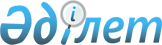 Қарасай ауданының қала, ауылдық округтерінің 2018-2020 жылдарға арналған бюджеттері туралыАлматы облысы Қарасай аудандық мәслихатының 2017 жылғы 25 желтоқсандағы № 23-3 шешімі. Алматы облысы Әділет департаментінде 2018 жылы 5 қаңтарда № 4479 болып тіркелді.
      2008 жылғы 4 желтоқсандағы Қазақстан Республикасының Бюджет кодексінің 9-1 бабының 2-тармағына, "Қазақстан Республикасындағы жергілікті мемлекеттік басқару және өзін-өзі басқару туралы" 2001 жылғы 23 қаңтардағы Қазақстан Республикасы Заңының 6-бабының 1-тармағының 1) тармақшасына сәйкес, Қарасай аудандық мәслихаты ШЕШІМ ҚАБЫЛДАДЫ:
      1. 2018-2020 жылдарға арналған Қаскелең қаласының бюджеті тиісінше осы шешімнің 1, 2, 3- қосымшаларына сәйкес, оның ішінде 2018 жылға келесі көлемдерде бекітілсін:
      1) кірістер 1079078 мың теңге, оның ішінде:
      салықтық түсімдер 805024 мың теңге;
      трансферттер түсімі 274054 мың теңге;
      2) шығындар 1089678 мың теңге;
      3) қаржы активтерімен операциялар бойынша сальдо 0 теңге; 
      4) бюджет тапшылығы (профициті) (-) 10600 мың теңге; 
      5) бюджет тапшылығын қаржыландыру (профицитін пайдалану) 10600 мың теңге.
      Ескерту. 1 тармақ жаңа редакцияда – Алматы облысы Қарасай аудандық мәслихатының 27.11.2018 № 37-3 шешімімен (01.01.2018 бастап қолданысқа енгізіледі).


      2. 2018-2020 жылдарға арналған Жамбыл ауылдық округінің бюджеті тиісінше осы шешімнің 4, 5, 6- қосымшаларына сәйкес, оның ішінде 2018 жылға келесі көлемдерде бекітілсін:
      1) кірістер 111108 мың теңге,оның ішінде:
      салықтық түсімдер 75258 мың теңге;
      трансферттер түсімі 35850 мың теңге; 
      2) шығындар 116944 мың теңге;
      3) қаржы активтерімен операциялар бойынша сальдо 0 теңге; 
      4) бюджет тапшылығы (профициті) (-) 5836 мың теңге; 
      5) бюджет тапшылығын қаржыландыру (профицитін пайдалану) 5836 мың теңге.
      Ескерту. 2 тармақ жаңа редакцияда – Алматы облысы Қарасай аудандық мәслихатының 27.11.2018 № 37-3 шешімімен (01.01.2018 бастап қолданысқа енгізіледі).


      3. 2018-2020 жылдарға арналған Елтай ауылдық округінің бюджеті тиісінше осы шешімнің 7, 8, 9- қосымшаларына сәйкес, оның ішінде 2018 жылға келесі көлемдерде бекітілсін:
      1) кірістер 145377 мың теңге, оның ішінде:
      салықтық түсімдер 94022 мың теңге;
      трансферттер түсімі 51355 мың теңге; 
      2) шығындар 145377 мың теңге;
      3) қаржы активтерімен операциялар бойынша сальдо 0 теңге; 
      4) бюджет тапшылығы (профициті) (-) 0 теңге; 
      5) бюджет тапшылығын қаржыландыру (профицитін пайдалану) 0 теңге.
      Ескерту. 3 тармақ жаңа редакцияда – Алматы облысы Қарасай аудандық мәслихатының 27.11.2018 № 37-3 шешімімен (01.01.2018 бастап қолданысқа енгізіледі).


      4. 2018-2020 жылдарға арналған Жаңашамалған ауылдық округінің бюджеті тиісінше осы шешімнің 10, 11, 12- қосымшаларына сәйкес, оның ішінде 2018 жылға келесі көлемдерде бекітілсін:
      1) кірістер 171163 мың теңге, оның ішінде: 
      салықтық түсімдер 143396 мың теңге;
      трансферттер түсімі 27767 мың теңге;
      2) шығындар 172663 мың теңге;
      3) қаржы активтерімен операциялар бойынша сальдо 0 теңге; 
      4) бюджет тапшылығы (профициті) (-) 1500 мың теңге; 
      5) бюджет тапшылығын қаржыландыру (профицитін пайдалану) 1500 мың теңге.
      Ескерту. 4 тармақ жаңа редакцияда – Алматы облысы Қарасай аудандық мәслихатының 27.11.2018 № 37-3 шешімімен (01.01.2018 бастап қолданысқа енгізіледі).


      5. 2018-2020 жылдарға арналған Райымбек ауылдық округінің бюджеті тиісінше осы шешімнің 13, 14, 15- қосымшаларына сәйкес, оның ішінде 2018 жылға келесі көлемдерде бекітілсін:
      1) кірістер 392909 мың теңге, оның ішінде: 
      салықтық түсімдер 222412 мың теңге;
      трансферттер түсімі 170497 мың теңге;
      2) шығындар 393608 мың теңге;
      3) қаржы активтерімен операциялар бойынша сальдо 0 теңге; 
      4) бюджет тапшылығы (профициті) (-) 699 мың теңге; 
      5) бюджет тапшылығын қаржыландыру (профицитін пайдалану) 699 мың теңге.
      Ескерту. 5 тармақ жаңа редакцияда – Алматы облысы Қарасай аудандық мәслихатының 27.11.2018 № 37-3 шешімімен (01.01.2018 бастап қолданысқа енгізіледі).


      6. 2018-2020 жылдарға арналған Бірінші май ауылдық округінің бюджеті тиісінше осы шешімнің 16, 17, 18- қосымшаларына сәйкес, оның ішінде 2018 жылға келесі көлемдерде бекітілсін:
      1) кірістер 61593 мың теңге, оның ішінде: 
      салықтық түсімдер 28930 мың теңге;
      трансферттер түсімі 32663 мың теңге;
      2) шығындар 62473 мың теңге;
      3) қаржы активтерімен операциялар бойынша сальдо 0 теңге; 
      4) бюджет тапшылығы (профициті) (-) 880 мың теңге; 
      5) бюджет тапшылығын қаржыландыру (профицитін пайдалану) 880 мың теңге.
      Ескерту. 6 тармақ жаңа редакцияда – Алматы облысы Қарасай аудандық мәслихатының 27.11.2018 № 37-3 шешімімен (01.01.2018 бастап қолданысқа енгізіледі).


      7. 2018-2020 жылдарға арналған Жандосов ауылдық округінің бюджеті
      тиісінше осы шешімнің 19, 20, 21- қосымшаларына сәйкес, оның ішінде 2018 жылға келесі көлемдерде бекітілсін:
      1) кірістер 67122 мың теңге, оның ішінде: 
      салықтық түсімдер 47904 мың теңге;
      трансферттер түсімі 19218 мың теңге;
      2) шығындар 67392 мың теңге;
      3) қаржы активтерімен операциялар бойынша сальдо 0 теңге; 
      4) бюджет тапшылығы (профициті) (-) 270 мың теңге; 
      5) бюджет тапшылығын қаржыландыру (профицитін пайдалану) 270 мың теңге.
      Ескерту. 7 тармақ жаңа редакцияда – Алматы облысы Қарасай аудандық мәслихатының 27.11.2018 № 37-3 шешімімен (01.01.2018 бастап қолданысқа енгізіледі).


      8. 2018-2020 жылдарға арналған Ұмтыл ауылдық округінің бюджеті тиісінше осы шешімнің 22, 23, 24- қосымшаларына сәйкес, оның ішінде 2018 жылға келесі көлемдерде бекітілсін:
      1) кірістер 137644 мың теңге, оның ішінде:
      салықтық түсімдер 108540 мың теңге;
      трансферттер түсімі 29104 мың теңге;
      2) шығындар 140899 мың теңге;
      3) қаржы активтерімен операциялар бойынша сальдо 0 теңге; 
      4) бюджет тапшылығы (профициті) (-) 3255 мың теңге; 
      5) бюджет тапшылығын қаржыландыру (профицитін пайдалану) 3255 мың теңге.
      Ескерту. 8 тармақ жаңа редакцияда – Алматы облысы Қарасай аудандық мәслихатының 27.11.2018 № 37-3 шешімімен (01.01.2018 бастап қолданысқа енгізіледі).


      9. 2018-2020 жылдарға арналған Шамалған ауылдық округінің бюджеті тиісінше осы шешімнің 25, 26, 27- қосымшаларына сәйкес, оның ішінде 2018 жылға келесі көлемдерде бекітілсін:
      1) кірістер 180840 мың теңге, оның ішінде: 
      салықтық түсімдер 123740 мың теңге;
      трансферттер түсімі 57100 мың теңге;
      2) шығындар 180840 мың теңге;
      3) қаржы активтерімен операциялар бойынша сальдо 0 теңге; 
      4) бюджет тапшылығы (профициті) (-) 0 теңге; 
      5) бюджет тапшылығын қаржыландыру (профицитін пайдалану) 0 теңге.
      Ескерту. 9 тармақ жаңа редакцияда – Алматы облысы Қарасай аудандық мәслихатының 27.11.2018 № 37-3 шешімімен (01.01.2018 бастап қолданысқа енгізіледі).


      10. 2018-2020 жылдарға арналған Іргелі ауылдық округінің бюджеті тиісінше осы шешімнің 28, 29, 30- қосымшаларына сәйкес, оның ішінде 2018 жылға келесі көлемдерде бекітілсін:
      1) кірістер 244887 мың теңге, оның ішінде: 
      салықтық түсімдер 209967 мың теңге;
      трансферттер түсімі 34920 мың теңге;
      2) шығындар 246125 мың теңге;
      3) қаржы активтерімен операциялар бойынша сальдо 0 теңге"; 
      4) бюджет тапшылығы (профициті) (-) 1238 мың теңге; 
      5) бюджет тапшылығын қаржыландыру (профицитін пайдалану) 1238 мың теңге.
      Ескерту. 10 тармақ жаңа редакцияда – Алматы облысы Қарасай аудандық мәслихатының 27.11.2018 № 37-3 шешімімен (01.01.2018 бастап қолданысқа енгізіледі).


      11. 2018-2020 жылдарға арналған Әйтей ауылдық округінің бюджеті тиісінше осы шешімнің 31, 32, 33- қосымшаларына сәйкес, оның ішінде 2018 жылға келесі көлемдерде бекітілсін:
      1) кірістер 59289 мың теңге, оның ішінде:
      салықтық түсімдер 36400 мың теңге;
      трансферттер түсімі 22889 мың теңге;
      2) шығындар 59289 мың теңге;
      3) қаржы активтерімен операциялар бойынша сальдо 0 теңге; 
      4) бюджет тапшылығы (профициті) (-) 0 теңге; 
      5) бюджет тапшылығын қаржыландыру (профицитін пайдалану) 0 теңге.
      Ескерту. 11 тармақ жаңа редакцияда – Алматы облысы Қарасай аудандық мәслихатының 27.11.2018 № 37-3 шешімімен (01.01.2018 бастап қолданысқа енгізіледі).


      12. 2018 жылға арналған аудандық бюджетте қала, ауылдық округтері бюджетінен аудандық бюджетке бюджеттік алып қоюлардың көлемі 1254504 мың теңге сомасында көзделсін, оның ішінде:
      Қаскелең қаласы 603854 мың теңге;
      Жамбыл ауылдық округі 40922 мың теңге;
      Елтай ауылдық округі 51144 мың теңге;
      Жаңашамалған ауылдық округі 100141 мың теңге;
      Райымбек ауылдық округі 138837 мың теңге.
      Бірінші май ауылдық округі 800 мың теңге;
      Жандосов ауылдық округі 27065 мың теңге;
      Ұмтыл ауылдық округі 74662 мың теңге;
      Шамалған ауылдық округі 26265 мың теңге;
      Іргелі ауылдық округі 177561 мың теңге;
      Әйтей ауылдық округі 13253 мың теңге.
      Ескерту. 12 тармақ жаңа редакцияда – Алматы облысы Қарасай аудандық мәслихатының 27.11.2018 № 37-3 шешімімен (01.01.2018 бастап қолданысқа енгізіледі).


      13. Осы шешімнің орындалуын бақылау Қарасай аудандық мәслихаттың "Бюджет, қаржы, әлеуметтік-экономикалық даму, нарықтық құрылымдарды, экономика мен кәсіпкерлікті қалыптастыру жөніндегі" тұрақты комиссиясына жүктелсін.
      14. Осы шешім 2018 жылғы 1 қаңтардан бастап қолданысқа енгізіледі. Қаскелең қаласының 2018 жылға арналған бюджеті
      Ескерту. 1 қосымша жаңа редакцияда – Алматы облысы Қарасай аудандық мәслихатының 27.11.2018 № 37-3 шешімімен (01.01.2018 бастап қолданысқа енгізіледі). Қаскелең қаласының 2019 жылға арналған бюджеті Қаскелең қаласының 2020 жылға арналған бюджеті Жамбыл ауылдық округінің 2018 жылға арналған бюджеті
      Ескерту. 4 қосымша жаңа редакцияда – Алматы облысы Қарасай аудандық мәслихатының 27.11.2018 № 37-3 шешімімен (01.01.2018 бастап қолданысқа енгізіледі). Жамбыл ауылдық округінің 2019 жылға арналған бюджеті Жамбыл ауылдық округінің 2020 жылға арналған бюджеті Елтай ауылдық округінің 2018 жылға арналған бюджеті
      Ескерту. 7 қосымша жаңа редакцияда – Алматы облысы Қарасай аудандық мәслихатының 27.11.2018 № 37-3 шешімімен (01.01.2018 бастап қолданысқа енгізіледі). Елтай ауылдық округінің 2019 жылға арналған бюджеті Елтай ауылдық округінің 2019 жылға арналған бюджеті Жаңашамалған ауылдық округінің 2018 жылға арналған бюджеті
      Ескерту. 10 қосымша жаңа редакцияда – Алматы облысы Қарасай аудандық мәслихатының 27.11.2018 № 37-3 шешімімен (01.01.2018 бастап қолданысқа енгізіледі). Жаңашамалған ауылдық округінің 2019 жылға арналған бюджеті Жаңашамалған ауылдық округінің 2020 жылға арналған бюджеті Райымбек ауылдық округінің 2018 жылға арналған бюджеті
      Ескерту. 13 қосымша жаңа редакцияда – Алматы облысы Қарасай аудандық мәслихатының 27.11.2018 № 37-3 шешімімен (01.01.2018 бастап қолданысқа енгізіледі). Райымбек ауылдық округінің 2019 жылға арналған бюджеті Райымбек ауылдық округінің 2020 жылға арналған бюджеті Біріншімай ауылдық округінің 2018 жылға арналған бюджеті
      Ескерту. 16 қосымша жаңа редакцияда – Алматы облысы Қарасай аудандық мәслихатының 27.11.2018 № 37-3 шешімімен (01.01.2018 бастап қолданысқа енгізіледі). Біріншімай ауылдық округінің 2019 жылға арналған бюджеті Біріншімай ауылдық округінің 2020 жылға арналған бюджеті Жандосов ауылдық округінің 2018 жылға арналған бюджеті
      Ескерту. 19 қосымша жаңа редакцияда – Алматы облысы Қарасай аудандық мәслихатының 27.11.2018 № 37-3 шешімімен (01.01.2018 бастап қолданысқа енгізіледі). Жандосов ауылдық округінің 2019 жылға арналған бюджеті Жандосов ауылдық округінің 2020 жылға арналған бюджеті Ұмтыл ауылдық округінің 2018 жылға арналған бюджеті
      Ескерту. 22 қосымша жаңа редакцияда – Алматы облысы Қарасай аудандық мәслихатының 27.11.2018 № 37-3 шешімімен (01.01.2018 бастап қолданысқа енгізіледі). Ұмтыл ауылдық округінің 2019 жылға арналған бюджеті Ұмтыл ауылдық округінің 2020 жылға арналған бюджеті Шамалған ауылдық округінің 2018 жылға арналған бюджеті
      Ескерту. 25 қосымша жаңа редакцияда – Алматы облысы Қарасай аудандық мәслихатының 27.11.2018 № 37-3 шешімімен (01.01.2018 бастап қолданысқа енгізіледі). Шамалған ауылдық округінің 2019 жылға арналған бюджеті Шамалған ауылдық округінің 2020 жылға арналған бюджеті Іргелі ауылдық округінің 2018 жылға арналған бюджеті
      Ескерту. 28 қосымша жаңа редакцияда – Алматы облысы Қарасай аудандық мәслихатының 27.11.2018 № 37-3 шешімімен (01.01.2018 бастап қолданысқа енгізіледі). Іргелі ауылдық округінің 2019 жылға арналған бюджеті Іргелі ауылдық округінің 2020 жылға арналған бюджеті Әйтей ауылдық округінің 2018 жылға арналған бюджеті
      Ескерту. 31 қосымша жаңа редакцияда – Алматы облысы Қарасай аудандық мәслихатының 27.11.2018 № 37-3 шешімімен (01.01.2018 бастап қолданысқа енгізіледі). Әйтей ауылдық округінің 2019 жылға арналған бюджеті Әйтей ауылдық округінің 2020 жылға арналған бюджеті
					© 2012. Қазақстан Республикасы Әділет министрлігінің «Қазақстан Республикасының Заңнама және құқықтық ақпарат институты» ШЖҚ РМК
				
      Қарасай аудандық мәслихатының сессия төрағасы

Б. Айнабеков

      Қарасай аудандық мәслихатының хатшысы

А. Көшкімбаев
Қарасай аудандық мәслихатының 2017 жылғы "25" желтоқсандағы "Қарасай ауданының қала, ауылдық округтерінің 2018-2020 жылдарға арналған бюджеті туралы" № 23-3 шешімі 1-қосымша
Санаты
Санаты
Санаты
Санаты
Санаты
 

Сомасы

(мың теңге)
Сыныбы
Сыныбы
Сыныбы
Атауы
 

Сомасы

(мың теңге)
Кіші сыныбы
Кіші сыныбы
 

Сомасы

(мың теңге)
І. Кірістер
1079078
1
Салықтық түсімдер
805024
01
Табыс салығы
382658
2
Жеке табыс салығы
382658
04
Меншiкке салынатын салықтар
420856
1
Мүлікке салынатын салықтар
52139
3
Жер салығы
38205
4
Көлiк құралдарына салынатын салық
330512
05
Тауарларға, жұмыстарға және қызметтерге салынатын iшкi салықтар 
1510
4
Кәсiпкерлiк және кәсiби қызметтi жүргiзгенi үшiн алынатын алымдар
1510
4
Трансферттер түсімі
274054
02
Мемлекеттік басқарудың жоғары тұрған органдарынан түсетін трансферттер
274054
3
Аудандардың (облыстық маңызы бар қаланың) бюджетінен трансферттер
274054
Функционалдық топ
Функционалдық топ
Функционалдық топ
Функционалдық топ
Функционалдық топ
Сомасы

(мың теңге)
Кіші функция
Кіші функция
Кіші функция
Кіші функция
Сомасы

(мың теңге)
Бюджеттік бағдарламалардың әкімшісі
Бюджеттік бағдарламалардың әкімшісі
Бюджеттік бағдарламалардың әкімшісі
Сомасы

(мың теңге)
Бағдарлама
Бағдарлама
Сомасы

(мың теңге)
 Атауы
Сомасы

(мың теңге)
ІІ. Шығындар
1089678
01
Жалпы сипаттағы мемлекеттiк қызметтер
39246
1
Мемлекеттiк басқарудың жалпы функцияларын орындайтын өкiлдi, атқарушы және басқа органдар
39246
124
Аудандық маңызы бар қала, ауыл, кент, ауылдық округ әкімінің аппараты
39246
001
Аудандық маңызы бар қала, ауыл, кент, ауылдық округ әкімінің қызметін қамтамасыз ету жөніндегі қызметтер
34346
022
Мемлекеттік органның күрделі шығыстары
4900
04
Білім беру
314638
1
Мектепке дейiнгi тәрбие және оқыту
314638
124
Аудандық маңызы бар қала, ауыл, кент, ауылдық округ әкімінің аппараты
314638
004
Мектепке дейінгі тәрбиелеу және оқыту және мектепке дейінгі тәрбиелеу және оқыту ұйымдарында медициналық қызмет көрсетуді ұйымдастыру
314638
07
Тұрғын үй-коммуналдық шаруашылық
100024
3
Елді-мекендерді көркейту
100024
124
Аудандық маңызы бар қала, ауыл, кент, ауылдық округ әкімінің аппараты
100024
008
Елді мекендердегі көшелерді жарықтандыру
29870
009
Елді мекендердің санитариясын қамтамасыз ету
40798
010
Жерлеу орындарын ұстау және туыстары жоқ адамдарды жерлеу
1878
011
Елді мекендерді абаттандыру мен көгалдандыру
27478
12
Көлік және коммуникация
31916
1
Автомобиль көлігі
31916
124
Аудандық маңызы бар қала, ауыл, кент, ауылдық округ әкімінің аппараты
31916
013
Аудандық маңызы бар қалаларда,ауылдарда, кенттерде, ауылдық округтерде автомобиль жолдарының жұмыс істеуін қамтамасыз ету
31916
15
Трансферттер
603854
1
Трансферттер
603854
124
Аудандық маңызы бар қала, ауыл, кент, ауылдық округ әкімінің аппараты
603854
043
Бюджеттік алып коюлар
603854
Санаты
Санаты
Санаты
Санаты
 

Сомасы

(мың теңге)
Сыныбы
Сыныбы
Сыныбы
 

Сомасы

(мың теңге)
Кіші сыныбы
Кіші сыныбы
 

Сомасы

(мың теңге)
Атауы
 

Сомасы

(мың теңге)
III. Бюджеттік кредиттерді өтеу
0
Функционалдық топ
Функционалдық топ
Функционалдық топ
Функционалдық топ
Функционалдық топ
 

Сомасы

(мың теңге)
Кіші функция
Кіші функция
Кіші функция
Кіші функция
 

Сомасы

(мың теңге)
Бюджеттік бағдарламалардың әкімшісі
Бюджеттік бағдарламалардың әкімшісі
Бюджеттік бағдарламалардың әкімшісі
 

Сомасы

(мың теңге)
Бағдарлама
Бағдарлама
 

Сомасы

(мың теңге)
 Атауы
 

Сомасы

(мың теңге)
IV. Қаржы активтерімен операциялар бойынша сальдо
0
Санаты
Санаты
Санаты
Санаты
 

Сомасы

(мың теңге)
Сыныбы
Сыныбы
Сыныбы
 

Сомасы

(мың теңге)
Кіші сыныбы
Кіші сыныбы
 

Сомасы

(мың теңге)
Атауы
 

Сомасы

(мың теңге)
Мемлекеттің қаржы активтерін сатудан түсетін түсімдер
0
Санаты 
Санаты 
Санаты 
Санаты 
Санаты 
 

Сомасы

(мың теңге)
Сыныбы
Сыныбы
Сыныбы
Атауы
 

Сомасы

(мың теңге)
Кіші сыныбы
Кіші сыныбы
Кіші сыныбы
 

Сомасы

(мың теңге)
V. Бюджет тапшылығы (профициті)
-10 600
VI. Бюджет тапшылығын қаржыландыру (профицитін пайдалану)
10 600
8
Бюджет қаражаттарының пайдаланылатын қалдықтары
10 600
01
Бюджет қаражаты қалдықтары
10 600
1
Бюджет қаражатының бос қалдықтары
10 600
01
Бюджет қаражатының бос қалдықтары
10 600
Функционалдық топ
Функционалдық топ
Функционалдық топ
Функционалдық топ
Функционалдық топ
 

Сомасы

(мың теңге)
Кіші функция
Кіші функция
Кіші функция
Кіші функция
 

Сомасы

(мың теңге)
Бюджеттік бағдарламалардың әкімшісі
Бюджеттік бағдарламалардың әкімшісі
Бюджеттік бағдарламалардың әкімшісі
 

Сомасы

(мың теңге)
Бағдарлама
Бағдарлама
 

Сомасы

(мың теңге)
 Атауы
 

Сомасы

(мың теңге)
16
Қарыздарды өтеу
0Қарасай аудандық мәслихатының 2017 жылғы "25" желтоқсандағы "Қарасай ауданының қала, ауылдық округтерінің 2018-2020 жылдарға арналған бюджеттері туралы" № 23-3 шешіміне 2-қосымша
Санаты
Санаты
Санаты
Санаты
Сомасы

(мың теңге)
Сыныбы
Сыныбы
Сыныбы
Сомасы

(мың теңге)
Кіші сыныбы 
Кіші сыныбы 
Сомасы

(мың теңге)
 Атауы
Сомасы

(мың теңге)
І. Кірістер
1058131
1
Салықтық түсімдер
849268
01
Табыс салығы
325482
2
Жеке табыс салығы
325482
04
Меншiкке салынатын салықтар
523786
1
Мүлікке салынатын салықтар
53445
3
Жер салығы
46625
4
Көлiк құралдарына салынатын салық
423716
4
Трансферттердің түсімдері 
208863
02
Мемлекеттік басқарудың жоғары тұрған органдарынан түсетін трансферттер
208863
3
Аудандардың (облыстық маңызы бар қаланың) бюджетінен трансферттер
208863
Функционалдық топ
Функционалдық топ
Функционалдық топ
Функционалдық топ
Функционалдық топ
Сомасы

(мың теңге)
Кіші функция 
Кіші функция 
Кіші функция 
Кіші функция 
Сомасы

(мың теңге)
Бюджеттік бағдарламалардың әкімшісі
Бюджеттік бағдарламалардың әкімшісі
Бюджеттік бағдарламалардың әкімшісі
Сомасы

(мың теңге)
Бағдарлама
Бағдарлама
Сомасы

(мың теңге)
 Атауы
Сомасы

(мың теңге)
ІІ. Шығындар
1058132
01
Жалпы сипаттағы мемлекеттiк қызметтер 
31691
1
Мемлекеттiк басқарудың жалпы функцияларын орындайтын өкiлдi, атқарушы және басқа органдар
31691
124
Аудандық маңызы бар қала, ауыл, кент, ауылдық округ әкімінің аппараты
31691
001
Аудандық маңызы бар қала, ауыл, кент, ауылдық округ әкімінің қызметін қамтамасыз ету жөніндегі қызметтер
31091
022
Мемлекеттік органның күрделі шығыстары
600
04
Білім саласы
289330
1
Мектепке дейiнгi тәрбие және оқыту
289330
124
Аудандық маңызы бар қала, ауыл, кент, ауылдық округ әкімінің аппараты
289330
004
Мектепке дейінгі тәрбиелеу және оқыту және мектепке дейінгі тәрбиелеу және оқыту ұйымдарында медициналық қызмет көрсетуді ұйымдастыру
289330
07
Тұрғын үй-коммуналдық шаруашылық
78935
3
Елді-мекендерді көркейту
78935
124
Аудандық маңызы бар қала, ауыл, кент, ауылдық округ әкімінің аппараты
78935
008
Елді мекендердегі көшелерді жарықтандыру
38133
009
Елді мекендердің санитариясын қамтамасыз ету
25798
010
Жерлеу орындарын ұстау және туыстары жоқ адамдарды жерлеу
2104
011
Елді мекендерді абаттандыру мен көгалдандыру
12900
15
Трансферттер
658176
1
Трансферттер
658176
124
Аудандық маңызы бар қала, ауыл, кент, ауылдық округ әкімінің аппараты
658176
043
Бюджеттік алып коюлар
658176
Санаты
Санаты
Санаты
Санаты
Сомасы

(мың теңге)
Сыныбы
Сыныбы
Сыныбы
Сомасы

(мың теңге)
Кіші сыныбы
Кіші сыныбы
Сомасы

(мың теңге)
Атауы
Сомасы

(мың теңге)
Бюджеттік кредиттерді өтеу
0
5
Бюджеттік кредиттерді өтеу
0
01
Бюджеттік кредиттерді өтеу
0
1
Мемлекеттік бюджеттен берілген бюджеттік кредиттерді өтеу
0
Функционалдық топ
Функционалдық топ
Функционалдық топ
Функционалдық топ
Функционалдық топ
Сомасы

(мың теңге)
Кіші функция 
Кіші функция 
Кіші функция 
Кіші функция 
Сомасы

(мың теңге)
Бюджеттік бағдарламалардың әкімшісі
Бюджеттік бағдарламалардың әкімшісі
Бюджеттік бағдарламалардың әкімшісі
Сомасы

(мың теңге)
Бағдарлама
Бағдарлама
Сомасы

(мың теңге)
 Атауы
Қаржы активтерімен операциялар бойынша сальдо
0
Санаты
Санаты
Санаты
Санаты
Сомасы

(мың теңге)
Сыныбы
Сыныбы
Сыныбы
Сомасы

(мың теңге)
Кіші сыныбы
Кіші сыныбы
Сомасы

(мың теңге)
Атауы
Сомасы

(мың теңге)
Мемлекеттің қаржы активтерін сатудан түсетін түсімдер
0
Санаты
Санаты
Санаты
Санаты
Сомасы

(мың теңге)
Сыныбы
Сыныбы
Сыныбы
Сомасы

(мың теңге)
Кіші сыныбы
Кіші сыныбы
Сомасы

(мың теңге)
Атауы
Сомасы

(мың теңге)
V. Бюджет тапшылығы (профициті)
0
VI. Бюджет тапшылығын қаржыландыру (профицитін пайдалану)
0
7
Қарыздар түсімі
0
01
Мемлекеттік ішкі қарыздар
0
2
Қарыз алу келісім - шарттары
0
Функционалдық топ
Функционалдық топ
Функционалдық топ
Функционалдық топ
Функционалдық топ
Сомасы

(мың теңге)
Кіші функция 
Кіші функция 
Кіші функция 
Кіші функция 
Сомасы

(мың теңге)
Бюджеттік бағдарламалардың әкімшісі
Бюджеттік бағдарламалардың әкімшісі
Бюджеттік бағдарламалардың әкімшісі
Сомасы

(мың теңге)
Бағдарлама
Бағдарлама
Сомасы

(мың теңге)
 Атауы
Сомасы

(мың теңге)
16
Қарыздарды өтеу
0
1
Қарыздарды өтеу
0
124
Аудандық маңызы бар қала, ауыл, кент, ауылдық округ әкімінің аппараты
0
056
Аудандық маңызы бар қала, ауыл, кент, ауылдық округ әкімі аппаратының жоғары тұрған бюджет алдындағы борышын өтеу
0Қарасай аудандық мәслихатының 2017 жылғы "25" желтоқсандағы "Қарасай ауданының қала, ауылдық округтерінің 2018-2020 жылдарға арналған бюджеттері туралы" № 23-3 шешіміне 3-қосымша
Санаты
Санаты
Санаты
Санаты
Сомасы

(мың теңге)
Сыныбы
Сыныбы
Сыныбы
Сомасы

(мың теңге)
Кіші сыныбы
Кіші сыныбы
Сомасы

(мың теңге)
 Атауы
Сомасы

(мың теңге)
І. Кірістер
1117254
1
Салықтық түсімдер
908391
01
Табыс салығы
348265
2
Жеке табыс салығы
348265
04
Меншiкке салынатын салықтар
560126
1
Мүлікке салынатын салықтар
57187
3
Жер салығы
49563
4
Көлiк құралдарына салынатын салық
453376
4
Трансферттердің түсімдері 
208863
02
Мемлекеттік басқарудың жоғары тұрған органдарынан түсетін трансферттер
208863
3
Аудандардың (облыстық маңызы бар қаланың) бюджетінен трансферттер
208863
Функционалдық топ
Функционалдық топ
Функционалдық топ
Функционалдық топ
Функционалдық топ
Сомасы

(мың теңге)
Кіші функция 
Кіші функция 
Кіші функция 
Кіші функция 
Сомасы

(мың теңге)
Бюджеттік бағдарламалардың әкімшісі
Бюджеттік бағдарламалардың әкімшісі
Бюджеттік бағдарламалардың әкімшісі
Сомасы

(мың теңге)
Бағдарлама
Бағдарлама
Сомасы

(мың теңге)
 Атауы
Сомасы

(мың теңге)
ІІ. Шығындар
1117255
01
Жалпы сипаттағы мемлекеттiк қызметтер 
33346
1
Мемлекеттiк басқарудың жалпы функцияларын орындайтын өкiлдi, атқарушы және басқа органдар
33346
124
Аудандық маңызы бар қала, ауыл, кент, ауылдық округ әкімінің аппараты
33346
001
Аудандық маңызы бар қала, ауыл, кент, ауылдық округ әкімінің қызметін қамтамасыз ету жөніндегі қызметтер
32746
022
Мемлекеттік органның күрделі шығыстары
600
04
Білім саласы
289330
1
Мектепке дейiнгi тәрбие және оқыту
289330
124
Аудандық маңызы бар қала, ауыл, кент, ауылдық округ әкімінің аппараты
289330
004
Мектепке дейінгі тәрбиелеу және оқыту және мектепке дейінгі тәрбиелеу және оқыту ұйымдарында медициналық қызмет көрсетуді ұйымдастыру
289330
07
Тұрғын үй-коммуналдық шаруашылық
78935
3
Елді-мекендерді көркейту
78935
124
Аудандық маңызы бар қала, ауыл, кент, ауылдық округ әкімінің аппараты
78935
008
Елді мекендердегі көшелерді жарықтандыру
38133
009
Елді мекендердің санитариясын қамтамасыз ету
25798
010
Жерлеу орындарын ұстау және туыстары жоқ адамдарды жерлеу
2104
011
Елді мекендерді абаттандыру мен көгалдандыру
12900
15
Трансферттер
715644
1
Трансферттер
715644
124
Аудандық маңызы бар қала, ауыл, кент, ауылдық округ әкімінің аппараты
715644
043
Бюджеттік алып коюлар
715644
Санаты
Санаты
Санаты
Санаты
Сомасы

(мың теңге)
Сыныбы
Сыныбы
Сыныбы
Сомасы

(мың теңге)
Кіші сыныбы
Кіші сыныбы
Сомасы

(мың теңге)
Атауы
Сомасы

(мың теңге)
Бюджеттік кредиттерді өтеу
0
5
Бюджеттік кредиттерді өтеу
0
01
Бюджеттік кредиттерді өтеу
0
1
Мемлекеттік бюджеттен берілген бюджеттік кредиттерді өтеу
0
Функционалдық топ
Функционалдық топ
Функционалдық топ
Функционалдық топ
Функционалдық топ
Сомасы

(мың теңге)
Кіші функция 
Кіші функция 
Кіші функция 
Кіші функция 
Сомасы

(мың теңге)
Бюджеттік бағдарламалардың әкімшісі
Бюджеттік бағдарламалардың әкімшісі
Бюджеттік бағдарламалардың әкімшісі
Сомасы

(мың теңге)
Бағдарлама
Бағдарлама
Сомасы

(мың теңге)
 Атауы
Сомасы

(мың теңге)
Қаржы активтерімен операциялар бойынша сальдо
0
Санаты
Санаты
Санаты
Санаты
Сомасы

(мың теңге)
Сыныбы
Сыныбы
Сыныбы
Сомасы

(мың теңге)
Кіші сыныбы
Кіші сыныбы
Сомасы

(мың теңге)
Атауы
Сомасы

(мың теңге)
Мемлекеттің қаржы активтерін сатудан түсетін түсімдер
0
Санаты
Санаты
Санаты
Санаты
Сомасы

(мың теңге)
Сыныбы
Сыныбы
Сыныбы
Сомасы

(мың теңге)
Кіші сыныбы
Кіші сыныбы
Сомасы

(мың теңге)
Атауы
Сомасы

(мың теңге)
V. Бюджет тапшылығы (профициті)
0
VI. Бюджет тапшылығын қаржыландыру (профицитін пайдалану)
0
7
Қарыздар түсімі
0
01
Мемлекеттік ішкі қарыздар
0
2
Қарыз алу келісім - шарттары
0
Функционалдық топ
Функционалдық топ
Функционалдық топ
Функционалдық топ
Функционалдық топ
Сомасы

(мың теңге)
Кіші функция 
Кіші функция 
Кіші функция 
Кіші функция 
Сомасы

(мың теңге)
Бюджеттік бағдарламалардың әкімшісі
Бюджеттік бағдарламалардың әкімшісі
Бюджеттік бағдарламалардың әкімшісі
Сомасы

(мың теңге)
Бағдарлама
Бағдарлама
Сомасы

(мың теңге)
 Атауы
Сомасы

(мың теңге)
16
Қарыздарды өтеу
0
1
Қарыздарды өтеу
0
124
Аудандық маңызы бар қала, ауыл, кент, ауылдық округ әкімінің аппараты
0
056
Аудандық маңызы бар қала, ауыл, кент, ауылдық округ әкімі аппаратының жоғары тұрған бюджет алдындағы борышын өтеу
0Қарасай аудандық мәслихатының 2017 жылғы "25" желтоқсандағы "Қарасай ауданының қала, ауылдық округтерінің 2018-2020 жылдарға арналған бюджеттері туралы" № 23-3 шешіміне 4-қосымша
Санаты
Санаты
Санаты
Санаты
Санаты
 

Сомасы

(мың теңге)
Сыныбы
Сыныбы
Сыныбы
Атауы
 

Сомасы

(мың теңге)
Кіші сыныбы
Кіші сыныбы
Кіші сыныбы
 

Сомасы

(мың теңге)
І. Кірістер
111108
1
Салықтық түсімдер
75258
01
Табыс салығы
26472
2
Жеке табыс салығы
26472
04
Меншiкке салынатын салықтар
48786
1
Мүлікке салынатын салықтар
9200
3
Жер салығы
6285
4
Көлiк құралдарына салынатын салық
33301
4
Трансферттер түсімі
35850
02
Мемлекеттік басқарудың жоғары тұрған органдарынан түсетін трансферттер
35850
3
Аудандардың (облыстық маңызы бар қаланың) бюджетінен трансферттер
35850
Функционалдық топ
Функционалдық топ
Функционалдық топ
Функционалдық топ
Функционалдық топ
 

Сомасы

(мың теңге)
Кіші функция
Кіші функция
Кіші функция
Кіші функция
 

Сомасы

(мың теңге)
Бюджеттік бағдарламалардың әкімшісі
Бюджеттік бағдарламалардың әкімшісі
Бюджеттік бағдарламалардың әкімшісі
 

Сомасы

(мың теңге)
Бағдарлама
Бағдарлама
 

Сомасы

(мың теңге)
 Атауы
 

Сомасы

(мың теңге)
ІІ. Шығындар
116944
01
Жалпы сипаттағы мемлекеттiк қызметтер
22899
1
Мемлекеттiк басқарудың жалпы функцияларын орындайтын өкiлдi, атқарушы және басқа органдар
22899
124
Аудандық маңызы бар қала, ауыл, кент, ауылдық округ әкімінің аппараты
22899
001
Аудандық маңызы бар қала, ауыл, кент, ауылдық округ әкімінің қызметін қамтамасыз ету жөніндегі қызметтер
22299
022
Мемлекеттік органның күрделі шығыстары
600
04
Білім беру
26440
2
Бастауыш, негізгі орта және жалпы орта білім беру
26440
124
Аудандық маңызы бар қала, ауыл, кент, ауылдық округ әкімінің аппараты
26440
005
Ауылдық жерлерде оқушыларды жақын жердегі мектепке дейін тегін алып баруды және одан алып қайтуды ұйымдастыру
26440
07
Тұрғын үй-коммуналдық шаруашылық
16053
3
Елді-мекендерді көркейту
16053
124
Аудандық маңызы бар қала, ауыл, кент, ауылдық округ әкімінің аппараты
16053
008
Елді мекендердегі көшелерді жарықтандыру
4267
009
Елді мекендердің санитариясын қамтамасыз ету
1000
011
Елді мекендерді абаттандыру мен көгалдандыру
10786
13
Басқалар
10630
9
Басқалар
10630
124
Аудандық маңызы бар қала, ауыл, кент, ауылдық округ әкімінің аппараты
10630
040
Өңірлерді дамытудың 2020 жылға дейінгі бағдарламасы шеңберінде өңірлерді экономикалық дамытуға жәрдемдесу бойынша шараларды іске асыруға ауылдық елді мекендерді жайластыруды шешуге арналған іс-шараларды іске асыру 
10630
15
Трансферттер
40922
1
Трансферттер
40922
124
Аудандық маңызы бар қала, ауыл, кент, ауылдық округ әкімінің аппараты
40922
043
Бюджеттік алып коюлар
40922
Санаты
Санаты
Санаты
Санаты
 

Сомасы

(мың теңге)
Сыныбы
Сыныбы
Сыныбы
 

Сомасы

(мың теңге)
Кіші сыныбы
Кіші сыныбы
 

Сомасы

(мың теңге)
Атауы
 

Сомасы

(мың теңге)
III. Бюджеттік кредиттерді өтеу
0
Функционалдық топ
Функционалдық топ
Функционалдық топ
Функционалдық топ
Функционалдық топ
 

Сомасы

(мың теңге)
Кіші функция
Кіші функция
Кіші функция
Кіші функция
 

Сомасы

(мың теңге)
Бюджеттік бағдарламалардың әкімшісі
Бюджеттік бағдарламалардың әкімшісі
Бюджеттік бағдарламалардың әкімшісі
 

Сомасы

(мың теңге)
Бағдарлама
Бағдарлама
 

Сомасы

(мың теңге)
 Атауы
 

Сомасы

(мың теңге)
IV. Қаржы активтерімен операциялар бойынша сальдо
0
Санаты
Санаты
Санаты
Санаты
 

Сомасы

(мың теңге)
Сыныбы
Сыныбы
Сыныбы
 

Сомасы

(мың теңге)
Кіші сыныбы
Кіші сыныбы
 

Сомасы

(мың теңге)
Атауы
 

Сомасы

(мың теңге)
Мемлекеттің қаржы активтерін сатудан түсетін түсімдер
0
Санаты
Санаты
Санаты
Санаты
Санаты
 

Сомасы

(мың теңге)
Сыныбы
Сыныбы
Атауы
Атауы
 

Сомасы

(мың теңге)
Кіші сыныбы
Кіші сыныбы
Кіші сыныбы
 

Сомасы

(мың теңге)
V. Бюджет тапшылығы (профициті)
-5836
VI. Бюджет тапшылығын қаржыландыру (профицитін пайдалану)
5836
8
Бюджет қаражаттарының пайдаланылатын қалдықтары
5836
01
Бюджет қаражаты қалдықтары
5836
1
Бюджет қаражатының бос қалдықтары
5836
01
Бюджет қаражатының бос қалдықтары
5836
Функционалдық топ
Функционалдық топ
Функционалдық топ
Функционалдық топ
Функционалдық топ
 

Сомасы

(мың теңге)
Кіші функция
Кіші функция
Кіші функция
Кіші функция
 

Сомасы

(мың теңге)
Бюджеттік бағдарламалардың әкімшісі
Бюджеттік бағдарламалардың әкімшісі
Бюджеттік бағдарламалардың әкімшісі
 

Сомасы

(мың теңге)
Бағдарлама
Бағдарлама
 

Сомасы

(мың теңге)
 Атауы
 

Сомасы

(мың теңге)
16
Қарыздарды өтеу
0Қарасай аудандық мәслихатының 2017 жылғы "25" желтоқсандағы "Қарасай ауданының қала, ауылдық округтерінің 2018-2020 жылдарға арналған бюджеттері туралы" № 23-3 шешіміне 5-қосымша
Санаты
Санаты
Санаты
Санаты
 

Сомасы

(мың теңге)
Сыныбы
Сыныбы
Сыныбы
 

Сомасы

(мың теңге)
Кіші сыныбы
Кіші сыныбы
 

Сомасы

(мың теңге)
 Атауы
 

Сомасы

(мың теңге)
І. Кірістер
108648
1
Салықтық түсімдер
98018
01
Табыс салығы
15341
2
Жеке табыс салығы
15341
04
Меншiкке салынатын салықтар
82677
1
Мүлікке салынатын салықтар
7309
3
Жер салығы
5547
4
Көлiк құралдарына салынатын салық
69821
4
Трансферттердің түсімдері 
10630
02
Мемлекеттік басқарудың жоғары тұрған органдарынан түсетін трансферттер
10630
3
Аудандардың (облыстық маңызы бар қаланың) бюджетінен трансферттер
10630
Функционалдық топ
Функционалдық топ
Функционалдық топ
Функционалдық топ
Функционалдық топ
Сомасы

(мың теңге)
Кіші функция 
Кіші функция 
Кіші функция 
Кіші функция 
Сомасы

(мың теңге)
Бюджеттік бағдарламалардың әкімшісі
Бюджеттік бағдарламалардың әкімшісі
Бюджеттік бағдарламалардың әкімшісі
Сомасы

(мың теңге)
Бағдарлама
Бағдарлама
Сомасы

(мың теңге)
 Атауы
Сомасы

(мың теңге)
ІІ. Шығындар
108648
01
Жалпы сипаттағы мемлекеттiк қызметтер 
23221
1
Мемлекеттiк басқарудың жалпы функцияларын орындайтын өкiлдi, атқарушы және басқа органдар
23221
124
Аудандық маңызы бар қала, ауыл, кент, ауылдық округ әкімінің аппараты
23221
001
Аудандық маңызы бар қала, ауыл, кент, ауылдық округ әкімінің қызметін қамтамасыз ету жөніндегі қызметтер
22621
022
Мемлекеттік органның күрделі шығыстары
600
04
Білім саласы
18813
2
Негізгі орта және жалпы орта,бастауыш білім деңгейі
18813
124
Аудандық маңызы бар қала, ауыл, кент, ауылдық округ әкімінің аппараты
18813
005
Ауылдық жерлерде оқушыларды жақын жердегі мектепке тегін алып баруды және одан кері алып келуді ұйымдастыру
18813
07
Тұрғын үй-коммуналдық шаруашылық
9053
3
Елді-мекендерді көркейту
9053
124
Аудандық маңызы бар қала, ауыл, кент, ауылдық округ әкімінің аппараты
9053
008
Елді мекендердегі көшелерді жарықтандыру
6053
009
Елді мекендердің санитариясын қамтамасыз ету
1000
011
Елді мекендерді абаттандыру мен көгалдандыру
2000
13
Басқалар
10630
9
Басқалар
10630
124
Аудандық маңызы бар қала, ауыл, кент, ауылдық округ әкімінің аппараты
10630
040
Өңірлерді дамытудың 2020 жылға дейінгі бағдарламасы шеңберінде өңірлерді экономикалық дамытуға жәрдемдесу бойынша шараларды іске асыру 
10630
15
Трансферттер
46931
1
Трансферттер
46931
124
Аудандық маңызы бар қала, ауыл, кент, ауылдық округ әкімінің аппараты
46931
043
Бюджеттік алып коюлар
46931
Санаты
Санаты
Санаты
Санаты
Сомасы

(мың теңге)
Сыныбы
Сыныбы
Сыныбы
Сомасы

(мың теңге)
Кіші сыныбы
Кіші сыныбы
Сомасы

(мың теңге)
Атауы
Сомасы

(мың теңге)
Бюджеттік кредиттерді өтеу
0
5
Бюджеттік кредиттерді өтеу
0
01
Бюджеттік кредиттерді өтеу
0
1
Мемлекеттік бюджеттен берілген бюджеттік кредиттерді өтеу
0
Функционалдық топ
Функционалдық топ
Функционалдық топ
Функционалдық топ
Функционалдық топ
Сомасы

(мың теңге)
Кіші функция 
Кіші функция 
Кіші функция 
Кіші функция 
Сомасы

(мың теңге)
Бюджеттік бағдарламалардың әкімшісі
Бюджеттік бағдарламалардың әкімшісі
Бюджеттік бағдарламалардың әкімшісі
Сомасы

(мың теңге)
Бағдарлама
Бағдарлама
Сомасы

(мың теңге)
 Атауы
Сомасы

(мың теңге)
Қаржы активтерімен операциялар бойынша сальдо
0
Санаты
Санаты
Санаты
Санаты
Сомасы

(мың теңге)
Сыныбы
Сыныбы
Сыныбы
Сомасы

(мың теңге)
Кіші сыныбы
Кіші сыныбы
Сомасы

(мың теңге)
Атауы
Сомасы

(мың теңге)
Мемлекеттің қаржы активтерін сатудан түсетін түсімдер
0
Санаты
Санаты
Санаты
Санаты
Сомасы

(мың теңге)
Сыныбы
Сыныбы
Сыныбы
Сомасы

(мың теңге)
Кіші сыныбы
Кіші сыныбы
Сомасы

(мың теңге)
Атауы
Сомасы

(мың теңге)
V. Бюджет тапшылығы (профициті)
0
VI. Бюджет тапшылығын қаржыландыру (профицитін пайдалану)
0
7
Қарыздар түсімі
0
01
Мемлекеттік ішкі қарыздар
0
2
Қарыз алу келісім - шарттары
0
Функционалдық топ
Функционалдық топ
Функционалдық топ
Функционалдық топ
Функционалдық топ
Сомасы

(мың теңге)
Кіші функция 
Кіші функция 
Кіші функция 
Кіші функция 
Сомасы

(мың теңге)
Бюджеттік бағдарламалардың әкімшісі
Бюджеттік бағдарламалардың әкімшісі
Бюджеттік бағдарламалардың әкімшісі
Сомасы

(мың теңге)
Бағдарлама
Бағдарлама
Сомасы

(мың теңге)
 Атауы
Сомасы

(мың теңге)
16
Қарыздарды өтеу
0
1
Қарыздарды өтеу
0
124
Аудандық маңызы бар қала, ауыл, кент, ауылдық округ әкімінің аппараты
0
056
Аудандық маңызы бар қала, ауыл, кент, ауылдық округ әкімі аппаратының жоғары тұрған бюджет алдындағы борышын өтеу
0Қарасай аудандық мәслихатының 2017 жылғы "25" желтоқсандағы "Қарасай ауданының қала, ауылдық округтерінің 2018-2020 жылдарға арналған бюджеттері туралы" № 23-3 шешіміне 6-қосымша
Санаты
Санаты
Санаты
Санаты
Сомасы

(мың теңге)
Сыныбы
Сыныбы
Сыныбы
Сомасы

(мың теңге)
Кіші сыныбы
Кіші сыныбы
Сомасы

(мың теңге)
 Атауы
Сомасы

(мың теңге)
І. Кірістер
115420
1
Салықтық түсімдер
104790
01
Табыс салығы
16415
2
Жеке табыс салығы
16415
04
Меншiкке салынатын салықтар
88375
1
Мүлікке салынатын салықтар
7821
3
Жер салығы
5845
4
Көлiк құралдарына салынатын салық
74709
4
Трансферттердің түсімдері 
10630
02
Мемлекеттік басқарудың жоғары тұрған органдарынан түсетін трансферттер
10630
3
Аудандардың (облыстық маңызы бар қаланың) бюджетінен трансферттер
10630
Функционалдық топ
Функционалдық топ
Функционалдық топ
Функционалдық топ
Функционалдық топ
Сомасы

(мың теңге)
Кіші функция 
Кіші функция 
Кіші функция 
Кіші функция 
Сомасы

(мың теңге)
Бюджеттік бағдарламалардың әкімшісі
Бюджеттік бағдарламалардың әкімшісі
Бюджеттік бағдарламалардың әкімшісі
Сомасы

(мың теңге)
Бағдарлама
Бағдарлама
Сомасы

(мың теңге)
 Атауы
Сомасы

(мың теңге)
ІІ. Шығындар
115420
01
Жалпы сипаттағы мемлекеттiк қызметтер 
24382
1
Мемлекеттiк басқарудың жалпы функцияларын орындайтын өкiлдi, атқарушы және басқа органдар
24382
124
Аудандық маңызы бар қала, ауыл, кент, ауылдық округ әкімінің аппараты
24382
001
Аудандық маңызы бар қала, ауыл, кент, ауылдық округ әкімінің қызметін қамтамасыз ету жөніндегі қызметтер
23782
022
Мемлекеттік органның күрделі шығыстары
600
04
Білім саласы
18813
2
Негізгі орта және жалпы орта, бастауыш білім деңгейі
18813
124
Аудандық маңызы бар қала, ауыл, кент, ауылдық округ әкімінің аппараты
18813
005
Ауылдық жерлерде оқушыларды жақын жердегі мектепке тегін алып баруды және одан кері алып келуді ұйымдастыру
18813
07
Тұрғын үй-коммуналдық шаруашылық
9053
3
Елді-мекендерді көркейту
9053
124
Аудандық маңызы бар қала, ауыл, кент, ауылдық округ әкімінің аппараты
9053
008
Елді мекендердегі көшелерді жарықтандыру
6053
009
Елді мекендердің санитариясын қамтамасыз ету
1000
011
Елді мекендерді абаттандыру мен көгалдандыру
2000
13
Басқалар
10630
9
Басқалар
10630
124
Аудандық маңызы бар қала, ауыл, кент, ауылдық округ әкімінің аппараты
10630
040
Өңірлерді дамытудың 2020 жылға дейінгі бағдарламасы шеңберінде өңірлерді экономикалық дамытуға жәрдемдесу бойынша шараларды іске асыру 
10630
15
Трансферттер
52542
1
Трансферттер
52542
124
Аудандық маңызы бар қала, ауыл, кент, ауылдық округ әкімінің аппараты
52542
043
Бюджеттік алып коюлар
52542
Санаты
Санаты
Санаты
Санаты
Сомасы

(мың теңге)
Сыныбы
Сыныбы
Сыныбы
Сомасы

(мың теңге)
Кіші сыныбы
Кіші сыныбы
Сомасы

(мың теңге)
Атауы
Сомасы

(мың теңге)
Бюджеттік кредиттерді өтеу
0
5
Бюджеттік кредиттерді өтеу
0
01
Бюджеттік кредиттерді өтеу
0
1
Мемлекеттік бюджеттен берілген бюджеттік кредиттерді өтеу
0
Функционалдық топ
Функционалдық топ
Функционалдық топ
Функционалдық топ
Функционалдық топ
Сомасы

(мың теңге)
Кіші функция 
Кіші функция 
Кіші функция 
Кіші функция 
Сомасы

(мың теңге)
Бюджеттік бағдарламалардың әкімшісі
Бюджеттік бағдарламалардың әкімшісі
Бюджеттік бағдарламалардың әкімшісі
Сомасы

(мың теңге)
Бағдарлама
Бағдарлама
Сомасы

(мың теңге)
 Атауы
Сомасы

(мың теңге)
Қаржы активтерімен операциялар бойынша сальдо
0
Санаты
Санаты
Санаты
Санаты
Сомасы

(мың теңге)
Сыныбы
Сыныбы
Сыныбы
Сомасы

(мың теңге)
Кіші сыныбы
Кіші сыныбы
Сомасы

(мың теңге)
Атауы
Сомасы

(мың теңге)
Мемлекеттің қаржы активтерін сатудан түсетін түсімдер
0
Санаты
Санаты
Санаты
Санаты
Сомасы

(мың теңге)
Сыныбы
Сыныбы
Сыныбы
Сомасы

(мың теңге)
Кіші сыныбы
Кіші сыныбы
Сомасы

(мың теңге)
Атауы
Сомасы

(мың теңге)
V. Бюджет тапшылығы (профициті)
0
VI. Бюджет тапшылығын қаржыландыру (профицитін пайдалану)
0
7
Қарыздар түсімі
0
01
Мемлекеттік ішкі қарыздар
0
2
Қарыз алу келісім - шарттары
0
Функционалдық топ
Функционалдық топ
Функционалдық топ
Функционалдық топ
Функционалдық топ
Сомасы

(мың теңге)
Кіші функция 
Кіші функция 
Кіші функция 
Кіші функция 
Сомасы

(мың теңге)
Бюджеттік бағдарламалардың әкімшісі
Бюджеттік бағдарламалардың әкімшісі
Бюджеттік бағдарламалардың әкімшісі
Сомасы

(мың теңге)
Бағдарлама
Бағдарлама
Сомасы

(мың теңге)
 Атауы
Сомасы

(мың теңге)
16
Қарыздарды өтеу
0
1
Қарыздарды өтеу
0
124
Аудандық маңызы бар қала, ауыл, кент, ауылдық округ әкімінің аппараты
0
056
Аудандық маңызы бар қала, ауыл, кент, ауылдық округ әкімі аппаратының жоғары тұрған бюджет алдындағы борышын өтеу
0Қарасай аудандық мәслихатының 2017 жылғы "25" желтоқсандағы "Қарасай ауданының қала, ауылдық округтерінің 2018-2020 жылдарға арналған бюджеттері туралы" № 23-3 шешіміне 7-қосымша
Санаты
Санаты
Санаты
Санаты
 

Сомасы

(мың теңге)
Сыныбы
Сыныбы
Атауы
 

Сомасы

(мың теңге)
Кіші сыныбы
Кіші сыныбы
 

Сомасы

(мың теңге)
І. Кірістер
145377
1
Салықтық түсімдер
94022
01
Табыс салығы
29132
2
Жеке табыс салығы
29132
04
Меншiкке салынатын салықтар
64440
1
Мүлікке салынатын салықтар
7044
3
Жер салығы
7202
4
Көлiк құралдарына салынатын салық
50194
05
Тауарларға, жұмыстарға және қызметтерге салынатын iшкi салықтар 
450
4
Кәсiпкерлiк және кәсiби қызметтi жүргiзгенi үшiн алынатын алымдар
450
4
Трансферттер түсімі
51355
02
Мемлекеттік басқарудың жоғары тұрған органдарынан түсетін трансферттер
51355
3
Аудандардың (облыстық маңызы бар қаланың) бюджетінен трансферттер
51355
Функционалдық топ
Функционалдық топ
Функционалдық топ
Функционалдық топ
Функционалдық топ
 

Сомасы

(мың теңге)
Кіші функция
Кіші функция
Кіші функция
Кіші функция
 

Сомасы

(мың теңге)
Бюджеттік бағдарламалардың әкімшісі
Бюджеттік бағдарламалардың әкімшісі
Бюджеттік бағдарламалардың әкімшісі
 

Сомасы

(мың теңге)
Бағдарлама
Бағдарлама
 

Сомасы

(мың теңге)
 Атауы
 

Сомасы

(мың теңге)
ІІ. Шығындар
145377
01
Жалпы сипаттағы мемлекеттiк қызметтер
28556
1
Мемлекеттiк басқарудың жалпы функцияларын орындайтын өкiлдi, атқарушы және басқа органдар
28556
124
Аудандық маңызы бар қала, ауыл, кент, ауылдық округ әкімінің аппараты
28556
001
Аудандық маңызы бар қала, ауыл, кент, ауылдық округ әкімінің қызметін қамтамасыз ету жөніндегі қызметтер
27956
022
Мемлекеттік органның күрделі шығыстары
600
04
Білім беру
44830
1
Мектепке дейiнгi тәрбие және оқыту
24342
124
Аудандық маңызы бар қала, ауыл, кент, ауылдық округ әкімінің аппараты
24342
004
Мектепке дейінгі тәрбиелеу және оқыту және мектепке дейінгі тәрбиелеу және оқыту ұйымдарында медициналық қызмет көрсетуді ұйымдастыру
24342
2
Бастауыш, негізгі орта және жалпы орта білім беру
20488
124
Аудандық маңызы бар қала, ауыл, кент, ауылдық округ әкімінің аппараты
20488
005
Ауылдық жерлерде оқушыларды жақын жердегі мектепке дейін тегін алып баруды және одан алып қайтуды ұйымдастыру
20488
07
Тұрғын үй-коммуналдық шаруашылық
12559
3
Елді-мекендерді көркейту
12559
124
Аудандық маңызы бар қала, ауыл, кент, ауылдық округ әкімінің аппараты
12559
008
Елді мекендердегі көшелерді жарықтандыру
6595
009
Елді мекендердің санитариясын қамтамасыз ету
2524
011
Елді мекендерді абаттандыру мен көгалдандыру
3440
13
Басқалар
8288
9
Басқалар
8288
124
Аудандық маңызы бар қала, ауыл, кент, ауылдық округ әкімінің аппараты
8288
040
Өңірлерді дамытудың 2020 жылға дейінгі бағдарламасы шеңберінде өңірлерді экономикалық дамытуға жәрдемдесу бойынша шараларды іске асыруға ауылдық елді мекендерді жайластыруды шешуге арналған іс-шараларды іске асыру 
8288
15
Трансферттер
51144
1
Трансферттер
51144
124
Аудандық маңызы бар қала, ауыл, кент, ауылдық округ әкімінің аппараты
51144
043
Бюджеттік алып коюлар
51144
Санаты
Санаты
Санаты
Санаты
 

Сомасы

(мың теңге)
Сыныбы
Сыныбы
Сыныбы
 

Сомасы

(мың теңге)
Кіші сыныбы
Кіші сыныбы
 

Сомасы

(мың теңге)
Атауы
 

Сомасы

(мың теңге)
III. Бюджеттік кредиттерді өтеу
0
Функционалдық топ
Функционалдық топ
Функционалдық топ
Функционалдық топ
Функционалдық топ
 

Сомасы

(мың теңге)
Кіші функция
Кіші функция
Кіші функция
Кіші функция
 

Сомасы

(мың теңге)
Бюджеттік бағдарламалардың әкімшісі
Бюджеттік бағдарламалардың әкімшісі
Бюджеттік бағдарламалардың әкімшісі
 

Сомасы

(мың теңге)
Бағдарлама
Бағдарлама
 

Сомасы

(мың теңге)
 Атауы
 

Сомасы

(мың теңге)
IV. Қаржы активтерімен операциялар бойынша сальдо
0
Санаты
Санаты
Санаты
Санаты
 

Сомасы

(мың теңге)
Сыныбы
Сыныбы
Сыныбы
 

Сомасы

(мың теңге)
Кіші сыныбы
Кіші сыныбы
 

Сомасы

(мың теңге)
Атауы
 

Сомасы

(мың теңге)
Мемлекеттің қаржы активтерін сатудан түсетін түсімдер
0
Санаты
Санаты
Санаты
 

Сомасы

(мың теңге)
Сыныбы
Сыныбы
Сыныбы
 

Сомасы

(мың теңге)
Кіші сыныбы
Кіші сыныбы
 

Сомасы

(мың теңге)
Атауы
 

Сомасы

(мың теңге)
V. Бюджет тапшылығы (профициті)
0
Функционалдық топ
Функционалдық топ
Функционалдық топ
Функционалдық топ
Функционалдық топ
 

Сомасы

(мың теңге)
Кіші функция
Кіші функция
Кіші функция
Кіші функция
 

Сомасы

(мың теңге)
Бюджеттік бағдарламалардың әкімшісі
Бюджеттік бағдарламалардың әкімшісі
Бюджеттік бағдарламалардың әкімшісі
 

Сомасы

(мың теңге)
Бағдарлама
Бағдарлама
 

Сомасы

(мың теңге)
 Атауы
 

Сомасы

(мың теңге)
16
Қарыздарды өтеу
0Қарасай аудандық мәслихатының 2017 жылғы "25" желтоқсандағы "Қарасай ауданының қала, ауылдық округтерінің 2018-2020 жылдарға арналған бюджеттері туралы" № 23-3 шешіміне 8-қосымша
Санаты
Санаты
Санаты
Санаты
Сомасы

(мың теңге)
Сыныбы
Сыныбы
Сыныбы
Сомасы

(мың теңге)
Кіші сыныбы
Кіші сыныбы
Сомасы

(мың теңге)
 Атауы
Сомасы

(мың теңге)
І. Кірістер
177164
1
Салықтық түсімдер
142287
01
Табыс салығы
29841
2
Жеке табыс салығы
29841
04
Меншiкке салынатын салықтар
112446
1
Мүлікке салынатын салықтар
9435
3
Жер салығы
15315
4
Көлiк құралдарына салынатын салық
87696
4
Трансферттердің түсімдері 
34877
02
Мемлекеттік басқарудың жоғары тұрған органдарынан түсетін трансферттер
34877
3
Аудандардың (облыстық маңызы бар қаланың) бюджетінен трансферттер
34877
Функционалдық топ
Функционалдық топ
Функционалдық топ
Функционалдық топ
Функционалдық топ
Сомасы

(мың теңге)
Кіші функция 
Кіші функция 
Кіші функция 
Кіші функция 
Сомасы

(мың теңге)
Бюджеттік бағдарламалардың әкімшісі
Бюджеттік бағдарламалардың әкімшісі
Бюджеттік бағдарламалардың әкімшісі
Сомасы

(мың теңге)
Бағдарлама
Бағдарлама
Сомасы

(мың теңге)
 Атауы
Сомасы

(мың теңге)
ІІ. Шығындар
177164
01
Жалпы сипаттағы мемлекеттiк қызметтер 
39405
1
Мемлекеттiк басқарудың жалпы функцияларын орындайтын өкiлдi, атқарушы және басқа органдар
39405
124
Аудандық маңызы бар қала, ауыл, кент, ауылдық округ әкімінің аппараты
39405
001
Аудандық маңызы бар қала, ауыл, кент, ауылдық округ әкімінің қызметін қамтамасыз ету жөніндегі қызметтер
38805
022
Мемлекеттік органның күрделі шығыстары
600
04
Білім саласы
37802
1
Мектепке дейiнгi тәрбие және оқыту
24447
124
Аудандық маңызы бар қала, ауыл, кент, ауылдық округ әкімінің аппараты
24447
004
Мектепке дейінгі тәрбиелеу және оқыту және мектепке дейінгі тәрбиелеу және оқыту ұйымдарында медициналық қызмет көрсетуді ұйымдастыру
24447
2
Негізгі орта және жалпы орта, бастауыш білім деңгейі
13355
124
Аудандық маңызы бар қала, ауыл, кент, ауылдық округ әкімінің аппараты
13355
005
Ауылдық жерлерде оқушыларды жақын жердегі мектепке тегін алып баруды және одан кері алып келуді ұйымдастыру
13355
07
Тұрғын үй-коммуналдық шаруашылық
15667
3
Елді-мекендерді көркейту
15667
124
Аудандық маңызы бар қала, ауыл, кент, ауылдық округ әкімінің аппараты
15667
008
Елді мекендердегі көшелерді жарықтандыру
9467
009
Елді мекендердің санитариясын қамтамасыз ету
3000
011
Елді мекендерді абаттандыру мен көгалдандыру
3200
13
Басқалар
10430
9
Басқалар
10430
124
Аудандық маңызы бар қала, ауыл, кент, ауылдық округ әкімінің аппараты
10430
040
Өңірлерді дамытудың 2020 жылға дейінгі бағдарламасы шеңберінде өңірлерді экономикалық дамытуға жәрдемдесу бойынша шараларды іске асыру 
10430
15
Трансферттер
73860
1
Трансферттер
73860
124
Аудандық маңызы бар қала, ауыл, кент, ауылдық округ әкімінің аппараты
73860
043
Бюджеттік алып коюлар
73860
Санаты
Санаты
Санаты
Санаты
Сомасы

(мың теңге)
Сыныбы
Сыныбы
Сыныбы
Сомасы

(мың теңге)
Кіші сыныбы
Кіші сыныбы
Сомасы

(мың теңге)
Атауы
Сомасы

(мың теңге)
Бюджеттік кредиттерді өтеу
0
5
Бюджеттік кредиттерді өтеу
0
01
Бюджеттік кредиттерді өтеу
0
1
Мемлекеттік бюджеттен берілген бюджеттік кредиттерді өтеу
0
Функционалдық топ
Функционалдық топ
Функционалдық топ
Функционалдық топ
Функционалдық топ
Сомасы

(мың теңге)
Кіші функция 
Кіші функция 
Кіші функция 
Кіші функция 
Сомасы

(мың теңге)
Бюджеттік бағдарламалардың әкімшісі
Бюджеттік бағдарламалардың әкімшісі
Бюджеттік бағдарламалардың әкімшісі
Сомасы

(мың теңге)
Бағдарлама
Бағдарлама
Сомасы

(мың теңге)
 Атауы
Сомасы

(мың теңге)
Қаржы активтерімен операциялар бойынша сальдо
0
Санаты
Санаты
Санаты
Санаты
Сомасы

(мың теңге)
Сыныбы
Сыныбы
Сыныбы
Сомасы

(мың теңге)
Кіші сыныбы
Кіші сыныбы
Сомасы

(мың теңге)
Атауы
Сомасы

(мың теңге)
Мемлекеттің қаржы активтерін сатудан түсетін түсімдер
0
Санаты
Санаты
Санаты
Санаты
Сомасы

(мың теңге)
Сыныбы
Сыныбы
Сыныбы
Сомасы

(мың теңге)
Кіші сыныбы
Кіші сыныбы
Сомасы

(мың теңге)
Атауы
Сомасы

(мың теңге)
V. Бюджет тапшылығы (профициті)
0
VI. Бюджет тапшылығын қаржыландыру (профицитін пайдалану)
0
7
Қарыздар түсімі
0
01
Мемлекеттік ішкі қарыздар
0
2
Қарыз алу келісім - шарттары
0
Функционалдық топ
Функционалдық топ
Функционалдық топ
Функционалдық топ
Функционалдық топ
Сомасы

(мың теңге)
Кіші функция 
Кіші функция 
Кіші функция 
Кіші функция 
Сомасы

(мың теңге)
Бюджеттік бағдарламалардың әкімшісі
Бюджеттік бағдарламалардың әкімшісі
Бюджеттік бағдарламалардың әкімшісі
Сомасы

(мың теңге)
Бағдарлама
Бағдарлама
Сомасы

(мың теңге)
 Атауы
Сомасы

(мың теңге)
16
Қарыздарды өтеу
0
1
Қарыздарды өтеу
0
124
Аудандық маңызы бар қала, ауыл, кент, ауылдық округ әкімінің аппараты
0
056
Аудандық маңызы бар қала, ауыл, кент, ауылдық округ әкімі аппаратының жоғары тұрған бюджет алдындағы борышын өтеу
0Қарасай аудандық мәслихатының 2017 жылғы "25" желтоқсандағы "Қарасай ауданының қала, ауылдық округтерінің 2018-2020 жылдарға арналған бюджеттері туралы" № 23-3 шешіміне 9-қосымша
Санаты
Санаты
Санаты
Санаты
Сомасы

(мың теңге)
Сыныбы
Сыныбы
Сыныбы
Сомасы

(мың теңге)
Кіші сыныбы
Кіші сыныбы
Сомасы

(мың теңге)
 Атауы
Сомасы

(мың теңге)
І. Кірістер
186999
1
Салықтық түсімдер
152122
01
Табыс салығы
31930
2
Жеке табыс салығы
31930
04
Меншiкке салынатын салықтар
120192
1
Мүлікке салынатын салықтар
10095
3
Жер салығы
16263
4
Көлiк құралдарына салынатын салық
93834
4
Трансферттердің түсімдері 
34877
02
Мемлекеттік басқарудың жоғары тұрған органдарынан түсетін трансферттер
34877
3
Аудандардың (облыстық маңызы бар қаланың) бюджетінен трансферттер
34877
Функционалдық топ
Функционалдық топ
Функционалдық топ
Функционалдық топ
Функционалдық топ
Сомасы

(мың теңге)
Кіші функция 
Кіші функция 
Кіші функция 
Кіші функция 
Сомасы

(мың теңге)
Бюджеттік бағдарламалардың әкімшісі
Бюджеттік бағдарламалардың әкімшісі
Бюджеттік бағдарламалардың әкімшісі
Сомасы

(мың теңге)
Бағдарлама
Бағдарлама
Сомасы

(мың теңге)
 Атауы
Сомасы

(мың теңге)
ІІ. Шығындар
186999
01
Жалпы сипаттағы мемлекеттiк қызметтер 
58984
1
Мемлекеттiк басқарудың жалпы функцияларын орындайтын өкiлдi, атқарушы және басқа органдар
58984
124
Аудандық маңызы бар қала, ауыл, кент, ауылдық округ әкімінің аппараты
58984
001
Аудандық маңызы бар қала, ауыл, кент, ауылдық округ әкімінің қызметін қамтамасыз ету жөніндегі қызметтер
58384
022
Мемлекеттік органның күрделі шығыстары
600
04
Білім саласы
37802
1
Мектепке дейiнгi тәрбие және оқыту
24447
124
Аудандық маңызы бар қала, ауыл, кент, ауылдық округ әкімінің аппараты
24447
004
Мектепке дейінгі тәрбиелеу және оқыту және мектепке дейінгі тәрбиелеу және оқыту ұйымдарында медициналық қызмет көрсетуді ұйымдастыру
24447
2
Негізгі орта және жалпы орта, бастауыш білім деңгейі
13355
124
Аудандық маңызы бар қала, ауыл, кент, ауылдық округ әкімінің аппараты
13355
005
Ауылдық жерлерде оқушыларды жақын жердегі мектепке тегін алып баруды және одан кері алып келуді ұйымдастыру
13355
07
Тұрғын үй-коммуналдық шаруашылық
15667
3
Елді-мекендерді көркейту
15667
124
Аудандық маңызы бар қала, ауыл, кент, ауылдық округ әкімінің аппараты
15667
008
Елді мекендердегі көшелерді жарықтандыру
9467
009
Елді мекендердің санитариясын қамтамасыз ету
3000
011
Елді мекендерді абаттандыру мен көгалдандыру
3200
13
Басқалар
10430
9
Басқалар
10430
124
Аудандық маңызы бар қала, ауыл, кент, ауылдық округ әкімінің аппараты
10430
040
Өңірлерді дамытудың 2020 жылға дейінгі бағдарламасы шеңберінде өңірлерді экономикалық дамытуға жәрдемдесу бойынша шараларды іске асыру 
10430
15
Трансферттер
64116
1
Трансферттер
64116
124
Аудандық маңызы бар қала, ауыл, кент, ауылдық округ әкімінің аппараты
64116
043
Бюджеттік алып коюлар
64116
Санаты
Санаты
Санаты
Санаты
Сомасы

(мың теңге)
Сыныбы
Сыныбы
Сыныбы
Сомасы

(мың теңге)
Кіші сыныбы
Кіші сыныбы
Сомасы

(мың теңге)
Атауы
Сомасы

(мың теңге)
Бюджеттік кредиттерді өтеу
0
5
Бюджеттік кредиттерді өтеу
0
01
Бюджеттік кредиттерді өтеу
0
1
Мемлекеттік бюджеттен берілген бюджеттік кредиттерді өтеу
0
Функционалдық топ
Функционалдық топ
Функционалдық топ
Функционалдық топ
Функционалдық топ
Сомасы

(мың теңге)
Кіші функция 
Кіші функция 
Кіші функция 
Кіші функция 
Сомасы

(мың теңге)
Бюджеттік бағдарламалардың әкімшісі
Бюджеттік бағдарламалардың әкімшісі
Бюджеттік бағдарламалардың әкімшісі
Сомасы

(мың теңге)
Бағдарлама
Бағдарлама
Сомасы

(мың теңге)
 Атауы
Сомасы

(мың теңге)
Қаржы активтерімен операциялар бойынша сальдо
0
Санаты
Санаты
Санаты
Санаты
Сомасы

(мың теңге)
Сыныбы
Сыныбы
Сыныбы
Сомасы

(мың теңге)
Кіші сыныбы
Кіші сыныбы
Сомасы

(мың теңге)
Атауы
Сомасы

(мың теңге)
Мемлекеттің қаржы активтерін сатудан түсетін түсімдер
0
Санаты
Санаты
Санаты
Санаты
Сомасы

(мың теңге)
Сыныбы
Сыныбы
Сыныбы
Сомасы

(мың теңге)
Кіші сыныбы
Кіші сыныбы
Сомасы

(мың теңге)
Атауы
Сомасы

(мың теңге)
V. Бюджет тапшылығы (профициті)
0
VI. Бюджет тапшылығын қаржыландыру (профицитін пайдалану)
0
7
Қарыздар түсімі
0
01
Мемлекеттік ішкі қарыздар
0
2
Қарыз алу келісім - шарттары
0
Функционалдық топ
Функционалдық топ
Функционалдық топ
Функционалдық топ
Функционалдық топ
Сомасы

(мың теңге)
Кіші функция 
Кіші функция 
Кіші функция 
Кіші функция 
Сомасы

(мың теңге)
Бюджеттік бағдарламалардың әкімшісі
Бюджеттік бағдарламалардың әкімшісі
Бюджеттік бағдарламалардың әкімшісі
Сомасы

(мың теңге)
Бағдарлама
Бағдарлама
Сомасы

(мың теңге)
 Атауы
Сомасы

(мың теңге)
16
Қарыздарды өтеу
0
1
Қарыздарды өтеу
0
124
Аудандық маңызы бар қала, ауыл, кент, ауылдық округ әкімінің аппараты
0
056
Аудандық маңызы бар қала, ауыл, кент, ауылдық округ әкімі аппаратының жоғары тұрған бюджет алдындағы борышын өтеу
0Қарасай аудандық мәслихатының 2017 жылғы "25" желтоқсандағы "Қарасай ауданының қала, ауылдық округтерінің 2018-2020 жылдарға арналған бюджеттері туралы" № 23-3 шешіміне 10- қосымша
Санаты
Санаты
Санаты
Санаты
Санаты
 

Сомасы

(мың теңге)
Сыныбы
Сыныбы
Сыныбы
Атауы
 

Сомасы

(мың теңге)
Кіші сыныбы
Кіші сыныбы
Кіші сыныбы
 

Сомасы

(мың теңге)
І. Кірістер
171163
1
Салықтық түсімдер
143396
01
Табыс салығы
38380
2
Жеке табыс салығы
38380
04
Меншiкке салынатын салықтар
104843
1
Мүлікке салынатын салықтар
17733
3
Жер салығы
15113
4
Көлiк құралдарына салынатын салық
71997
05
Тауарларға, жұмыстарға және қызметтерге салынатын iшкi салықтар 
173
4
Кәсiпкерлiк және кәсiби қызметтi жүргiзгенi үшiн алынатын алымдар
173
4
Трансферттер түсімі
27767
02
Мемлекеттік басқарудың жоғары тұрған органдарынан түсетін трансферттер
27767
3
Аудандардың (облыстық маңызы бар қаланың) бюджетінен трансферттер
27767
Функционалдық топ
Функционалдық топ
Функционалдық топ
Функционалдық топ
Функционалдық топ
 

Сомасы

(мың теңге)
Кіші функция
Кіші функция
Кіші функция
Кіші функция
 

Сомасы

(мың теңге)
Бюджеттік бағдарламалардың әкімшісі
Бюджеттік бағдарламалардың әкімшісі
Бюджеттік бағдарламалардың әкімшісі
 

Сомасы

(мың теңге)
Бағдарлама
Бағдарлама
 

Сомасы

(мың теңге)
 Атауы
 

Сомасы

(мың теңге)
ІІ. Шығындар
172663
01
Жалпы сипаттағы мемлекеттiк қызметтер
36765
1
Мемлекеттiк басқарудың жалпы функцияларын орындайтын өкiлдi, атқарушы және басқа органдар
36765
124
Аудандық маңызы бар қала, ауыл, кент, ауылдық округ әкімінің аппараты
36765
001
Аудандық маңызы бар қала, ауыл, кент, ауылдық округ әкімінің қызметін қамтамасыз ету жөніндегі қызметтер
33218
022
Мемлекеттік органның күрделі шығыстары
3547
04
Білім беру
8179
2
Бастауыш, негізгі орта және жалпы орта білім беру
8179
124
Аудандық маңызы бар қала, ауыл, кент, ауылдық округ әкімінің аппараты
8179
005
Ауылдық жерлерде оқушыларды жақын жердегі мектепке дейін тегін алып баруды және одан алып қайтуды ұйымдастыру
8179
07
Тұрғын үй-коммуналдық шаруашылық
13186
3
Елді-мекендерді көркейту
13186
124
Аудандық маңызы бар қала, ауыл, кент, ауылдық округ әкімінің аппараты
13186
008
Елді мекендердегі көшелерді жарықтандыру
6246
009
Елді мекендердің санитариясын қамтамасыз ету
3000
011
Елді мекендерді абаттандыру мен көгалдандыру
3940
13
Басқалар
14392
9
Басқалар
14392
124
Аудандық маңызы бар қала, ауыл, кент, ауылдық округ әкімінің аппараты
14392
040
Өңірлерді дамытудың 2020 жылға дейінгі бағдарламасы шеңберінде өңірлерді экономикалық дамытуға жәрдемдесу бойынша шараларды іске асыруға ауылдық елді мекендерді жайластыруды шешуге арналған іс-шараларды іске асыру 
14392
15
Трансферттер
100141
1
Трансферттер
100141
124
Аудандық маңызы бар қала, ауыл, кент, ауылдық округ әкімінің аппараты
100141
043
Бюджеттік алып коюлар
100141
Санаты
Санаты
Санаты
Санаты
 

Сомасы

(мың теңге)
Сыныбы
Сыныбы
Сыныбы
 

Сомасы

(мың теңге)
Кіші сыныбы
Кіші сыныбы
 

Сомасы

(мың теңге)
Атауы
 

Сомасы

(мың теңге)
III. Бюджеттік кредиттерді өтеу
0
Функционалдық топ
Функционалдық топ
Функционалдық топ
Функционалдық топ
Функционалдық топ
 

Сомасы

(мың теңге)
Кіші функция
Кіші функция
Кіші функция
Кіші функция
 

Сомасы

(мың теңге)
Бюджеттік бағдарламалардың әкімшісі
Бюджеттік бағдарламалардың әкімшісі
Бюджеттік бағдарламалардың әкімшісі
 

Сомасы

(мың теңге)
Бағдарлама
Бағдарлама
 

Сомасы

(мың теңге)
 Атауы
 

Сомасы

(мың теңге)
IV. Қаржы активтерімен операциялар бойынша сальдо
0
Санаты
Санаты
Санаты
Санаты
Сомасы

(мың теңге)
Сыныбы
Сыныбы
Сыныбы
Сомасы

(мың теңге)
Кіші сыныбы
Кіші сыныбы
Сомасы

(мың теңге)
Атауы
Сомасы

(мың теңге)
Мемлекеттің қаржы активтерін сатудан түсетін түсімдер
0
Санаты
Санаты
Санаты
Санаты
Санаты
 

Сомасы

(мың теңге)
Сыныбы
Сыныбы
Сыныбы
Сыныбы
 

Сомасы

(мың теңге)
Кіші сыныбы
Кіші сыныбы
Кіші сыныбы
 

Сомасы

(мың теңге)
Атауы
 

Сомасы

(мың теңге)
V. Бюджет тапшылығы (профициті)
-1500
VI. Бюджет тапшылығын қаржыландыру (профицитін пайдалану)
1500
2
Қарыз алу келісім-шарттары
0
8
Бюджет қаражаттарының пайдаланылатын қалдықтары
1500
01
Бюджет қаражаты қалдықтары
1500
1
Бюджет қаражатының бос қалдықтары
1500
01
Бюджет қаражатының бос қалдықтары
1500
Функционалдық топ
Функционалдық топ
Функционалдық топ
Функционалдық топ
Функционалдық топ
 

Сомасы

(мың теңге)
Кіші функция
Кіші функция
Кіші функция
Кіші функция
 

Сомасы

(мың теңге)
Бюджеттік бағдарламалардың әкімшісі
Бюджеттік бағдарламалардың әкімшісі
Бюджеттік бағдарламалардың әкімшісі
 

Сомасы

(мың теңге)
Бағдарлама
Бағдарлама
 

Сомасы

(мың теңге)
 Атауы
 

Сомасы

(мың теңге)
16
Қарыздарды өтеу
0Қарасай аудандық мәслихатының 2017 жылғы "25" желтоқсандағы "Қарасай ауданының қала, ауылдық округтерінің 2018-2020 жылдарға арналған бюджеттері туралы" № 23-3 шешіміне 11-қосымша
Санаты
Санаты
Санаты
Санаты
Сомасы

(мың теңге)
Сыныбы
Сыныбы
Сыныбы
Сомасы

(мың теңге)
Кіші сыныбы
Кіші сыныбы
Сомасы

(мың теңге)
 Атауы
Сомасы

(мың теңге)
І. Кірістер
183774
1
Салықтық түсімдер
160608
01
Табыс салығы
23747
2
Жеке табыс салығы
23747
04
Меншiкке салынатын салықтар
136861
1
Мүлікке салынатын салықтар
21351
3
Жер салығы
14735
4
Көлiк құралдарына салынатын салық
100775
4
Трансферттердің түсімдері 
23166
02
Мемлекеттік басқарудың жоғары тұрған органдарынан түсетін трансферттер
23166
3
Аудандардың (облыстық маңызы бар қаланың) бюджетінен трансферттер
23166
Функционалдық топ
Функционалдық топ
Функционалдық топ
Функционалдық топ
Функционалдық топ
Сомасы

(мың теңге)
Кіші функция 
Кіші функция 
Кіші функция 
Кіші функция 
Сомасы

(мың теңге)
Бюджеттік бағдарламалардың әкімшісі
Бюджеттік бағдарламалардың әкімшісі
Бюджеттік бағдарламалардың әкімшісі
Сомасы

(мың теңге)
Бағдарлама
Бағдарлама
Сомасы

(мың теңге)
 Атауы
Сомасы

(мың теңге)
ІІ. Шығындар
183773
01
Жалпы сипаттағы мемлекеттiк қызметтер 
57673
1
Мемлекеттiк басқарудың жалпы функцияларын орындайтын өкiлдi, атқарушы және басқа органдар
57673
124
Аудандық маңызы бар қала, ауыл, кент, ауылдық округ әкімінің аппараты
57673
001
Аудандық маңызы бар қала, ауыл, кент, ауылдық округ әкімінің қызметін қамтамасыз ету жөніндегі қызметтер
57073
022
Мемлекеттік органның күрделі шығыстары
600
04
Білім саласы
5402
2
Негізгі орта және жалпы орта, бастауыш білім деңгейі
5402
124
Аудандық маңызы бар қала, ауыл, кент, ауылдық округ әкімінің аппараты
5402
005
Ауылдық жерлерде оқушыларды жақын жердегі мектепке тегін алып баруды және одан кері алып келуді ұйымдастыру
5402
07
Тұрғын үй-коммуналдық шаруашылық
12446
3
Елді-мекендерді көркейту
12446
124
Аудандық маңызы бар қала, ауыл, кент, ауылдық округ әкімінің аппараты
12446
008
Елді мекендердегі көшелерді жарықтандыру
6246
009
Елді мекендердің санитариясын қамтамасыз ету
3000
011
Елді мекендерді абаттандыру мен көгалдандыру
3200
13
Басқалар
23166
9
Басқалар
23166
124
Аудандық маңызы бар қала, ауыл, кент, ауылдық округ әкімінің аппараты
23166
040
Өңірлерді дамытудың 2020 жылға дейінгі бағдарламасы шеңберінде өңірлерді экономикалық дамытуға жәрдемдесу бойынша шараларды іске асыру 
23166
15
Трансферттер
85086
1
Трансферттер
85086
124
Аудандық маңызы бар қала, ауыл, кент, ауылдық округ әкімінің аппараты
85086
043
Бюджеттік алып коюлар
85086
Санаты
Санаты
Санаты
Санаты
Сомасы

(мың теңге)
Сыныбы
Сыныбы
Сыныбы
Сомасы

(мың теңге)
Кіші сыныбы
Кіші сыныбы
Сомасы

(мың теңге)
Атауы
Сомасы

(мың теңге)
Бюджеттік кредиттерді өтеу
0
5
Бюджеттік кредиттерді өтеу
0
01
Бюджеттік кредиттерді өтеу
0
1
Мемлекеттік бюджеттен берілген бюджеттік кредиттерді өтеу
0
Функционалдық топ
Функционалдық топ
Функционалдық топ
Функционалдық топ
Функционалдық топ
Сомасы

(мың теңге)
Кіші функция 
Кіші функция 
Кіші функция 
Кіші функция 
Сомасы

(мың теңге)
Бюджеттік бағдарламалардың әкімшісі
Бюджеттік бағдарламалардың әкімшісі
Бюджеттік бағдарламалардың әкімшісі
Сомасы

(мың теңге)
Бағдарлама
Бағдарлама
Сомасы

(мың теңге)
 Атауы
Сомасы

(мың теңге)
Қаржы активтерімен операциялар бойынша сальдо
0
Санаты
Санаты
Санаты
Санаты
Сомасы

(мың теңге)
Сыныбы
Сыныбы
Сыныбы
Сомасы

(мың теңге)
Кіші сыныбы
Кіші сыныбы
Сомасы

(мың теңге)
Атауы
Сомасы

(мың теңге)
Мемлекеттің қаржы активтерін сатудан түсетін түсімдер
0
Санаты
Санаты
Санаты
Санаты
Сомасы

(мың теңге)
Сыныбы
Сыныбы
Сыныбы
Сомасы

(мың теңге)
Кіші сыныбы
Кіші сыныбы
Сомасы

(мың теңге)
Атауы
Сомасы

(мың теңге)
V. Бюджет тапшылығы (профициті)
0
VI. Бюджет тапшылығын қаржыландыру (профицитін пайдалану)
0
7
Қарыздар түсімі
0
01
Мемлекеттік ішкі қарыздар
0
2
Қарыз алу келісім - шарттары
0
Функционалдық топ
Функционалдық топ
Функционалдық топ
Функционалдық топ
Функционалдық топ
Сомасы

(мың теңге)
Кіші функция 
Кіші функция 
Кіші функция 
Кіші функция 
Сомасы

(мың теңге)
Бюджеттік бағдарламалардың әкімшісі
Бюджеттік бағдарламалардың әкімшісі
Бюджеттік бағдарламалардың әкімшісі
Сомасы

(мың теңге)
Бағдарлама
Бағдарлама
Сомасы

(мың теңге)
 Атауы
Сомасы

(мың теңге)
16
Қарыздарды өтеу
0
1
Қарыздарды өтеу
0
124
Аудандық маңызы бар қала, ауыл, кент, ауылдық округ әкімінің аппараты
0
056
Аудандық маңызы бар қала, ауыл, кент, ауылдық округ әкімі аппаратының жоғары тұрған бюджет алдындағы борышын өтеу
0Қарасай аудандық мәслихатының 2017 жылғы "25" желтоқсандағы "Қарасай ауданының қала, ауылдық округтерінің 2018-2020 жылдарға арналған бюджеттері туралы" № 23-3 шешіміне 12-қосымша
Санаты
Санаты
Санаты
Санаты
Сомасы

(мың теңге)
Сыныбы
Сыныбы
Сыныбы
Сомасы

(мың теңге)
Кіші сыныбы
Кіші сыныбы
Сомасы

(мың теңге)
 Атауы
Сомасы

(мың теңге)
І. Кірістер
194785
1
Салықтық түсімдер
171619
01
Табыс салығы
25409
2
Жеке табыс салығы
25409
04
Меншiкке салынатын салықтар
146210
1
Мүлікке салынатын салықтар
22846
3
Жер салығы
15535
4
Көлiк құралдарына салынатын салық
107829
4
Трансферттердің түсімдері 
23166
02
Мемлекеттік басқарудың жоғары тұрған органдарынан түсетін трансферттер
23166
3
Аудандардың (облыстық маңызы бар қаланың) бюджетінен трансферттер
23166
Функционалдық топ
Функционалдық топ
Функционалдық топ
Функционалдық топ
Функционалдық топ
Сомасы

(мың теңге)
Кіші функция 
Кіші функция 
Кіші функция 
Кіші функция 
Сомасы

(мың теңге)
Бюджеттік бағдарламалардың әкімшісі
Бюджеттік бағдарламалардың әкімшісі
Бюджеттік бағдарламалардың әкімшісі
Сомасы

(мың теңге)
Бағдарлама
Бағдарлама
Сомасы

(мың теңге)
 Атауы
Сомасы

(мың теңге)
ІІ. Шығындар
194784
01
Жалпы сипаттағы мемлекеттiк қызметтер 
59451
1
Мемлекеттiк басқарудың жалпы функцияларын орындайтын өкiлдi, атқарушы және басқа органдар
59451
124
Аудандық маңызы бар қала, ауыл, кент, ауылдық округ әкімінің аппараты
59451
001
Аудандық маңызы бар қала, ауыл, кент, ауылдық округ әкімінің қызметін қамтамасыз ету жөніндегі қызметтер
58851
022
Мемлекеттік органның күрделі шығыстары
600
04
Білім саласы
5402
2
Негізгі орта және жалпы орта, бастауыш білім деңгейі
5402
124
Аудандық маңызы бар қала, ауыл, кент, ауылдық округ әкімінің аппараты
5402
005
Ауылдық жерлерде оқушыларды жақын жердегі мектепке тегін алып баруды және одан кері алып келуді ұйымдастыру
5402
07
Тұрғын үй-коммуналдық шаруашылық
12446
3
Елді-мекендерді көркейту
12446
124
Аудандық маңызы бар қала, ауыл, кент, ауылдық округ әкімінің аппараты
12446
008
Елді мекендердегі көшелерді жарықтандыру
6246
009
Елді мекендердің санитариясын қамтамасыз ету
3000
011
Елді мекендерді абаттандыру мен көгалдандыру
3200
13
Басқалар
23166
9
Басқалар
23166
124
Аудандық маңызы бар қала, ауыл, кент, ауылдық округ әкімінің аппараты
23166
040
Өңірлерді дамытудың 2020 жылға дейінгі бағдарламасы шеңберінде өңірлерді экономикалық дамытуға жәрдемдесу бойынша шараларды іске асыру 
23166
15
Трансферттер
94319
1
Трансферттер
94319
124
Аудандық маңызы бар қала, ауыл, кент, ауылдық округ әкімінің аппараты
94319
043
Бюджеттік алып коюлар
94319
Санаты
Санаты
Санаты
Санаты
Сомасы

(мың теңге)
Сыныбы
Сыныбы
Сыныбы
Сомасы

(мың теңге)
Кіші сыныбы
Кіші сыныбы
Сомасы

(мың теңге)
Атауы
Сомасы

(мың теңге)
Бюджеттік кредиттерді өтеу
0
5
Бюджеттік кредиттерді өтеу
0
01
Бюджеттік кредиттерді өтеу
0
1
Мемлекеттік бюджеттен берілген бюджеттік кредиттерді өтеу
0
Функционалдық топ
Функционалдық топ
Функционалдық топ
Функционалдық топ
Функционалдық топ
Сомасы

(мың теңге)
Кіші функция 
Кіші функция 
Кіші функция 
Кіші функция 
Сомасы

(мың теңге)
Бюджеттік бағдарламалардың әкімшісі
Бюджеттік бағдарламалардың әкімшісі
Бюджеттік бағдарламалардың әкімшісі
Сомасы

(мың теңге)
Бағдарлама
Бағдарлама
Сомасы

(мың теңге)
 Атауы
Сомасы

(мың теңге)
Қаржы активтерімен операциялар бойынша сальдо
0
Санаты
Санаты
Санаты
Санаты
Сомасы

(мың теңге)
Сыныбы
Сыныбы
Сыныбы
Сомасы

(мың теңге)
Кіші сыныбы
Кіші сыныбы
Сомасы

(мың теңге)
Атауы
Сомасы

(мың теңге)
Мемлекеттің қаржы активтерін сатудан түсетін түсімдер
0
Санаты
Санаты
Санаты
Санаты
Сомасы

(мың теңге)
Сыныбы
Сыныбы
Сыныбы
Сомасы

(мың теңге)
Кіші сыныбы
Кіші сыныбы
Сомасы

(мың теңге)
Атауы
Сомасы

(мың теңге)
V. Бюджет тапшылығы (профициті)
0
VI. Бюджет тапшылығын қаржыландыру (профицитін пайдалану)
0
7
Қарыздар түсімі
0
01
Мемлекеттік ішкі қарыздар
0
2
Қарыз алу келісім - шарттары
0
Функционалдық топ
Функционалдық топ
Функционалдық топ
Функционалдық топ
Функционалдық топ
Сомасы

(мың теңге)
Кіші функция 
Кіші функция 
Кіші функция 
Кіші функция 
Сомасы

(мың теңге)
Бюджеттік бағдарламалардың әкімшісі
Бюджеттік бағдарламалардың әкімшісі
Бюджеттік бағдарламалардың әкімшісі
Сомасы

(мың теңге)
Бағдарлама
Бағдарлама
Сомасы

(мың теңге)
 Атауы
Сомасы

(мың теңге)
16
Қарыздарды өтеу
0
1
Қарыздарды өтеу
0
124
Аудандық маңызы бар қала, ауыл, кент, ауылдық округ әкімінің аппараты
0
056
Аудандық маңызы бар қала, ауыл, кент, ауылдық округ әкімі аппаратының жоғары тұрған бюджет алдындағы борышын өтеу
0Қарасай аудандық мәслихатының 2017 жылғы "25" желтоқсандағы "Қарасай ауданының қала, ауылдық округтерінің 2018-2020 жылдарға арналған бюджеттері туралы" № 23-3 шешіміне 13- қосымша
Санаты
Санаты
Санаты
Санаты
 

Сомасы

(мың теңге)
Сыныбы
Сыныбы
Атауы
 

Сомасы

(мың теңге)
Кіші сыныбы
Кіші сыныбы
 

Сомасы

(мың теңге)
І. Кірістер
392909
1
Салықтық түсімдер
222412
01
Табыс салығы
79972
2
Жеке табыс салығы
79972
04
Меншiкке салынатын салықтар
142132
1
Мүлікке салынатын салықтар
21875
3
Жер салығы
10261
4
Көлiк құралдарына салынатын салық
109996
05
Тауарларға, жұмыстарға және қызметтерге салынатын iшкi салықтар 
308
4
Кәсiпкерлiк және кәсiби қызметтi жүргiзгенi үшiн алынатын алымдар
308
4
Трансферттер түсімі
170497
02
Мемлекеттік басқарудың жоғары тұрған органдарынан түсетін трансферттер
170497
3
Аудандардың (облыстық маңызы бар қаланың) бюджетінен трансферттер
170497
Функционалдық топ
Функционалдық топ
Функционалдық топ
Функционалдық топ
Функционалдық топ
 

Сомасы

(мың теңге)
Кіші функция
Кіші функция
Кіші функция
Кіші функция
 

Сомасы

(мың теңге)
Бюджеттік бағдарламалардың әкімшісі
Бюджеттік бағдарламалардың әкімшісі
Бюджеттік бағдарламалардың әкімшісі
 

Сомасы

(мың теңге)
Бағдарлама
Бағдарлама
 

Сомасы

(мың теңге)
 Атауы
 

Сомасы

(мың теңге)
ІІ. Шығындар
393608
01
Жалпы сипаттағы мемлекеттiк қызметтер
34237
1
Мемлекеттiк басқарудың жалпы функцияларын орындайтын өкiлдi, атқарушы және басқа органдар
34237
124
Аудандық маңызы бар қала, ауыл, кент, ауылдық округ әкімінің аппараты
34237
001
Аудандық маңызы бар қала, ауыл, кент, ауылдық округ әкімінің қызметін қамтамасыз ету жөніндегі қызметтер
33637
022
Мемлекеттік органның күрделі шығыстары
600
04
Білім беру
152745
1
Мектепке дейiнгi тәрбие және оқыту
134181
124
Аудандық маңызы бар қала, ауыл, кент, ауылдық округ әкімінің аппараты
134181
004
Мектепке дейінгі тәрбиелеу және оқыту және мектепке дейінгі тәрбиелеу және оқыту ұйымдарында медициналық қызмет көрсетуді ұйымдастыру
134181
2
Бастауыш, негізгі орта және жалпы орта білім беру
18564
124
Аудандық маңызы бар қала, ауыл, кент, ауылдық округ әкімінің аппараты
18564
005
Ауылдық жерлерде оқушыларды жақын жердегі мектепке дейін тегін алып баруды және одан алып қайтуды ұйымдастыру
18564
07
Тұрғын үй-коммуналдық шаруашылық
34201
3
Елді-мекендерді көркейту
34201
124
Аудандық маңызы бар қала, ауыл, кент, ауылдық округ әкімінің аппараты
34201
008
Елді мекендердегі көшелерді жарықтандыру
8833
009
Елді мекендердің санитариясын қамтамасыз ету
6000
011
Елді мекендерді абаттандыру мен көгалдандыру
19368
13
Басқалар
33588
9
Басқалар
33588
124
Аудандық маңызы бар қала, ауыл, кент, ауылдық округ әкімінің аппараты
33588
040
Өңірлерді дамытудың 2020 жылға дейінгі бағдарламасы шеңберінде өңірлерді экономикалық дамытуға жәрдемдесу бойынша шараларды іске асыруға ауылдық елді мекендерді жайластыруды шешуге арналған іс-шараларды іске асыру 
33588
15
Трансферттер
138837
1
Трансферттер
138837
124
Аудандық маңызы бар қала, ауыл, кент, ауылдық округ әкімінің аппараты
138837
043
Бюджеттік алып коюлар
138837
Санаты
Санаты
Санаты
Санаты
 

Сомасы

(мың теңге)
Сыныбы
Сыныбы
Сыныбы
 

Сомасы

(мың теңге)
Кіші сыныбы
Кіші сыныбы
 

Сомасы

(мың теңге)
Атауы
 

Сомасы

(мың теңге)
III. Бюджеттік кредиттерді өтеу
0
Функционалдық топ
Функционалдық топ
Функционалдық топ
Функционалдық топ
Функционалдық топ
 

Сомасы

(мың теңге)
Кіші функция
Кіші функция
Кіші функция
Кіші функция
 

Сомасы

(мың теңге)
Бюджеттік бағдарламалардың әкімшісі
Бюджеттік бағдарламалардың әкімшісі
Бюджеттік бағдарламалардың әкімшісі
 

Сомасы

(мың теңге)
Бағдарлама
Бағдарлама
 

Сомасы

(мың теңге)
 Атауы
 

Сомасы

(мың теңге)
IV. Қаржы активтерімен операциялар бойынша сальдо
0
Санаты
Санаты
Санаты
Санаты
 

Сомасы

(мың теңге)
Сыныбы
Сыныбы
Сыныбы
 

Сомасы

(мың теңге)
Кіші сыныбы
Кіші сыныбы
 

Сомасы

(мың теңге)
Атауы
 

Сомасы

(мың теңге)
Мемлекеттің қаржы активтерін сатудан түсетін түсімдер
0
Санаты
Санаты
Санаты
Санаты
Санаты
Сомасы

(мың теңге)
Сыныбы
Сыныбы
Сыныбы
Сыныбы
Сомасы

(мың теңге)
Кіші сыныбы
Кіші сыныбы
Кіші сыныбы
Сомасы

(мың теңге)
Атауы
Сомасы

(мың теңге)
V. Бюджет тапшылығы (профициті)
-699
VI. Бюджет тапшылығын қаржыландыру (профицитін пайдалану)
699
8
Бюджет қаражаттарының пайдаланылатын қалдықтары
699
01
Бюджет қаражаты қалдықтары
699
1
Бюджет қаражатының бос қалдықтары
699
01
Бюджет қаражатының бос қалдықтары
699
Функционалдық топ
Функционалдық топ
Функционалдық топ
Функционалдық топ
Функционалдық топ
 

Сомасы

(мың теңге)
Кіші функция
Кіші функция
Кіші функция
Кіші функция
 

Сомасы

(мың теңге)
Бюджеттік бағдарламалардың әкімшісі
Бюджеттік бағдарламалардың әкімшісі
Бюджеттік бағдарламалардың әкімшісі
 

Сомасы

(мың теңге)
Бағдарлама
Бағдарлама
 

Сомасы

(мың теңге)
 Атауы
 

Сомасы

(мың теңге)
16
Қарыздарды өтеу
0Қарасай аудандық мәслихатының 2017 жылғы "25" желтоқсандағы "Қарасай ауданының қала, ауылдық округтерінің 2018-2020 жылдарға арналған бюджеттері туралы" № 23-3 шешіміне 14-қосымша
Санаты
Санаты
Санаты
Санаты
Сомасы

(мың теңге)
Сыныбы
Сыныбы
Сыныбы
Сомасы

(мың теңге)
Кіші сыныбы
Кіші сыныбы
Сомасы

(мың теңге)
 Атауы
Сомасы

(мың теңге)
І. Кірістер
350183
1
Салықтық түсімдер
207603
01
Табыс салығы
35305
2
Жеке табыс салығы
35305
04
Меншiкке салынатын салықтар
172298
1
Мүлікке салынатын салықтар
35864
3
Жер салығы
14784
4
Көлiк құралдарына салынатын салық
121650
4
Трансферттердің түсімдері 
142580
02
Мемлекеттік басқарудың жоғары тұрған органдарынан түсетін трансферттер
142580
3
Аудандардың (облыстық маңызы бар қаланың) бюджетінен трансферттер
142580
Функционалдық топ
Функционалдық топ
Функционалдық топ
Функционалдық топ
Функционалдық топ
Сомасы

(мың теңге)
Кіші функция 
Кіші функция 
Кіші функция 
Кіші функция 
Сомасы

(мың теңге)
Бюджеттік бағдарламалардың әкімшісі
Бюджеттік бағдарламалардың әкімшісі
Бюджеттік бағдарламалардың әкімшісі
Сомасы

(мың теңге)
Бағдарлама
Бағдарлама
Сомасы

(мың теңге)
 Атауы
Сомасы

(мың теңге)
ІІ. Шығындар
350183
01
Жалпы сипаттағы мемлекеттiк қызметтер 
64471
1
Мемлекеттiк басқарудың жалпы функцияларын орындайтын өкiлдi, атқарушы және басқа органдар
64471
124
Аудандық маңызы бар қала, ауыл, кент, ауылдық округ әкімінің аппараты
64471
001
Аудандық маңызы бар қала, ауыл, кент, ауылдық округ әкімінің қызметін қамтамасыз ету жөніндегі қызметтер
63871
022
Мемлекеттік органның күрделі шығыстары
600
04
Білім саласы
129956
1
Мектепке дейiнгi тәрбие және оқыту
113880
124
Аудандық маңызы бар қала, ауыл, кент, ауылдық округ әкімінің аппараты
113880
004
Мектепке дейінгі тәрбиелеу және оқыту және мектепке дейінгі тәрбиелеу және оқыту ұйымдарында медициналық қызмет көрсетуді ұйымдастыру
113880
2
Негізгі орта және жалпы орта, бастауыш білім деңгейі
16076
124
Аудандық маңызы бар қала, ауыл, кент, ауылдық округ әкімінің аппараты
16076
005
Ауылдық жерлерде оқушыларды жақын жердегі мектепке тегін алып баруды және одан кері алып келуді ұйымдастыру
16076
07
Тұрғын үй-коммуналдық шаруашылық
35148
3
Елді-мекендерді көркейту
35148
124
Аудандық маңызы бар қала, ауыл, кент, ауылдық округ әкімінің аппараты
35148
008
Елді мекендердегі көшелерді жарықтандыру
10020
009
Елді мекендердің санитариясын қамтамасыз ету
6000
011
Елді мекендерді абаттандыру мен көгалдандыру
19128
13
Басқалар
28700
9
Басқалар
28700
124
Аудандық маңызы бар қала, ауыл, кент, ауылдық округ әкімінің аппараты
28700
040
Өңірлерді дамытудың 2020 жылға дейінгі бағдарламасы шеңберінде өңірлерді экономикалық дамытуға жәрдемдесу бойынша шараларды іске асыру 
28700
15
Трансферттер
91908
1
Трансферттер
91908
124
Аудандық маңызы бар қала, ауыл, кент, ауылдық округ әкімінің аппараты
91908
043
Бюджеттік алып коюлар
91908
Санаты
Санаты
Санаты
Санаты
Сомасы

(мың теңге)
Сыныбы
Сыныбы
Сыныбы
Сомасы

(мың теңге)
Кіші сыныбы
Кіші сыныбы
Сомасы

(мың теңге)
Атауы
Сомасы

(мың теңге)
Бюджеттік кредиттерді өтеу
0
5
Бюджеттік кредиттерді өтеу
0
01
Бюджеттік кредиттерді өтеу
0
1
Мемлекеттік бюджеттен берілген бюджеттік кредиттерді өтеу
0
Функционалдық топ
Функционалдық топ
Функционалдық топ
Функционалдық топ
Функционалдық топ
Сомасы

(мың теңге)
Кіші функция 
Кіші функция 
Кіші функция 
Кіші функция 
Сомасы

(мың теңге)
Бюджеттік бағдарламалардың әкімшісі
Бюджеттік бағдарламалардың әкімшісі
Бюджеттік бағдарламалардың әкімшісі
Сомасы

(мың теңге)
Бағдарлама
Бағдарлама
Сомасы

(мың теңге)
 Атауы
Сомасы

(мың теңге)
Қаржы активтерімен операциялар бойынша сальдо
0
Санаты
Санаты
Санаты
Санаты
Сомасы

(мың теңге)
Сыныбы
Сыныбы
Сыныбы
Сомасы

(мың теңге)
Кіші сыныбы
Кіші сыныбы
Сомасы

(мың теңге)
Атауы
Сомасы

(мың теңге)
Мемлекеттің қаржы активтерін сатудан түсетін түсімдер
0
Санаты
Санаты
Санаты
Санаты
Сомасы

(мың теңге)
Сыныбы
Сыныбы
Сыныбы
Сомасы

(мың теңге)
Кіші сыныбы
Кіші сыныбы
Сомасы

(мың теңге)
Атауы
Сомасы

(мың теңге)
V. Бюджет тапшылығы (профициті)
0
VI. Бюджет тапшылығын қаржыландыру (профицитін пайдалану)
0
7
Қарыздар түсімі
0
01
Мемлекеттік ішкі қарыздар
0
2
Қарыз алу келісім - шарттары
0
Функционалдық топ
Функционалдық топ
Функционалдық топ
Функционалдық топ
Функционалдық топ
Сомасы

(мың теңге)
Кіші функция 
Кіші функция 
Кіші функция 
Кіші функция 
Сомасы

(мың теңге)
Бюджеттік бағдарламалардың әкімшісі
Бюджеттік бағдарламалардың әкімшісі
Бюджеттік бағдарламалардың әкімшісі
Сомасы

(мың теңге)
Бағдарлама
Бағдарлама
Сомасы

(мың теңге)
 Атауы
Сомасы

(мың теңге)
16
Қарыздарды өтеу
0
1
Қарыздарды өтеу
0
124
Аудандық маңызы бар қала, ауыл, кент, ауылдық округ әкімінің аппараты
0
056
Аудандық маңызы бар қала, ауыл, кент, ауылдық округ әкімі аппаратының жоғары тұрған бюджет алдындағы борышын өтеу
0Қарасай аудандық мәслихатының 2017 жылғы "25" желтоқсандағы "Қарасай ауданының қала, ауылдық округтерінің 2018-2020 жылдарға арналған бюджеттері туралы" № 23-3 шешіміне 15-қосымша
Санаты
Санаты
Санаты
Санаты
Сомасы

(мың теңге)
Сыныбы
Сыныбы
Сыныбы
Сомасы

(мың теңге)
Кіші сыныбы
Кіші сыныбы
Сомасы

(мың теңге)
 Атауы
Сомасы

(мың теңге)
І. Кірістер
364510
1
Салықтық түсімдер
221930
01
Табыс салығы
37776
2
Жеке табыс салығы
37776
04
Меншiкке салынатын салықтар
184154
1
Мүлікке салынатын салықтар
38375
3
Жер салығы
15613
4
Көлiк құралдарына салынатын салық
130166
4
Трансферттердің түсімдері 
142580
02
Мемлекеттік басқарудың жоғары тұрған органдарынан түсетін трансферттер
142580
3
Аудандардың (облыстық маңызы бар қаланың) бюджетінен трансферттер
142580
Функционалдық топ
Функционалдық топ
Функционалдық топ
Функционалдық топ
Функционалдық топ
Сомасы

(мың теңге)
Кіші функция 
Кіші функция 
Кіші функция 
Кіші функция 
Сомасы

(мың теңге)
Бюджеттік бағдарламалардың әкімшісі
Бюджеттік бағдарламалардың әкімшісі
Бюджеттік бағдарламалардың әкімшісі
Сомасы

(мың теңге)
Бағдарлама
Бағдарлама
Сомасы

(мың теңге)
 Атауы
Сомасы

(мың теңге)
ІІ. Шығындар
364510
01
Жалпы сипаттағы мемлекеттiк қызметтер 
66196
1
Мемлекеттiк басқарудың жалпы функцияларын орындайтын өкiлдi, атқарушы және басқа органдар
66196
124
Аудандық маңызы бар қала, ауыл, кент, ауылдық округ әкімінің аппараты
66196
001
Аудандық маңызы бар қала, ауыл, кент, ауылдық округ әкімінің қызметін қамтамасыз ету жөніндегі қызметтер
65596
022
Мемлекеттік органның күрделі шығыстары
600
04
Білім саласы
129956
1
Мектепке дейiнгi тәрбие және оқыту
113880
124
Аудандық маңызы бар қала, ауыл, кент, ауылдық округ әкімінің аппараты
113880
004
Мектепке дейінгі тәрбиелеу және оқыту және мектепке дейінгі тәрбиелеу және оқыту ұйымдарында медициналық қызмет көрсетуді ұйымдастыру
113880
2
Негізгі орта және жалпы орта, бастауыш білім деңгейі
16076
124
Аудандық маңызы бар қала, ауыл, кент, ауылдық округ әкімінің аппараты
16076
005
Ауылдық жерлерде оқушыларды жақын жердегі мектепке тегін алып баруды және одан кері алып келуді ұйымдастыру
16076
07
Тұрғын үй-коммуналдық шаруашылық
35148
3
Елді-мекендерді көркейту
35148
124
Аудандық маңызы бар қала, ауыл, кент, ауылдық округ әкімінің аппараты
35148
008
Елді мекендердегі көшелерді жарықтандыру
10020
009
Елді мекендердің санитариясын қамтамасыз ету
6000
011
Елді мекендерді абаттандыру мен көгалдандыру
19128
13
Басқалар
28700
9
Басқалар
28700
124
Аудандық маңызы бар қала, ауыл, кент, ауылдық округ әкімінің аппараты
28700
040
Өңірлерді дамытудың 2020 жылға дейінгі бағдарламасы шеңберінде өңірлерді экономикалық дамытуға жәрдемдесу бойынша шараларды іске асыру 
28700
15
Трансферттер
104510
1
Трансферттер
104510
124
Аудандық маңызы бар қала, ауыл, кент, ауылдық округ әкімінің аппараты
104510
043
Бюджеттік алып коюлар
104510
Санаты
Санаты
Санаты
Санаты
Сомасы

(мың теңге)
Сыныбы
Сыныбы
Сыныбы
Сомасы

(мың теңге)
Кіші сыныбы
Кіші сыныбы
Сомасы

(мың теңге)
Атауы
Сомасы

(мың теңге)
Бюджеттік кредиттерді өтеу
0
5
Бюджеттік кредиттерді өтеу
0
01
Бюджеттік кредиттерді өтеу
0
1
Мемлекеттік бюджеттен берілген бюджеттік кредиттерді өтеу
0
Функционалдық топ
Функционалдық топ
Функционалдық топ
Функционалдық топ
Функционалдық топ
Сомасы

(мың теңге)
Кіші функция 
Кіші функция 
Кіші функция 
Кіші функция 
Сомасы

(мың теңге)
Бюджеттік бағдарламалардың әкімшісі
Бюджеттік бағдарламалардың әкімшісі
Бюджеттік бағдарламалардың әкімшісі
Сомасы

(мың теңге)
Бағдарлама
Бағдарлама
Сомасы

(мың теңге)
 Атауы
Сомасы

(мың теңге)
Қаржы активтерімен операциялар бойынша сальдо
0
Санаты
Санаты
Санаты
Санаты
Сомасы

(мың теңге)
Сыныбы
Сыныбы
Сыныбы
Сомасы

(мың теңге)
Кіші сыныбы
Кіші сыныбы
Сомасы

(мың теңге)
Атауы
Сомасы

(мың теңге)
Мемлекеттің қаржы активтерін сатудан түсетін түсімдер
0
Санаты
Санаты
Санаты
Санаты
Сомасы

(мың теңге)
Сыныбы
Сыныбы
Сыныбы
Сомасы

(мың теңге)
Кіші сыныбы
Кіші сыныбы
Сомасы

(мың теңге)
Атауы
Сомасы

(мың теңге)
V. Бюджет тапшылығы (профициті)
0
VI. Бюджет тапшылығын қаржыландыру (профицитін пайдалану)
0
7
Қарыздар түсімі
0
01
Мемлекеттік ішкі қарыздар
0
2
Қарыз алу келісім - шарттары
0
Функционалдық топ
Функционалдық топ
Функционалдық топ
Функционалдық топ
Функционалдық топ
Сомасы

(мың теңге)
Кіші функция 
Кіші функция 
Кіші функция 
Кіші функция 
Сомасы

(мың теңге)
Бюджеттік бағдарламалардың әкімшісі
Бюджеттік бағдарламалардың әкімшісі
Бюджеттік бағдарламалардың әкімшісі
Сомасы

(мың теңге)
Бағдарлама
Бағдарлама
Сомасы

(мың теңге)
 Атауы
Сомасы

(мың теңге)
16
Қарыздарды өтеу
0
1
Қарыздарды өтеу
0
124
Аудандық маңызы бар қала, ауыл, кент, ауылдық округ әкімінің аппараты
0
056
Аудандық маңызы бар қала, ауыл, кент, ауылдық округ әкімі аппаратының жоғары тұрған бюджет алдындағы борышын өтеу
0Қарасай аудандық мәслихатының 2017 жылғы "25" желтоқсандағы "Қарасай ауданының қала, ауылдық округтерінің 2018-2020 жылдарға арналған бюджеттері туралы" № 23-3 шешіміне 16-қосымша
Санаты
Санаты
Санаты
Санаты
Санаты
 

Сомасы

(мың теңге)
Сыныбы
Сыныбы
Сыныбы
Атауы
 

Сомасы

(мың теңге)
Кіші сыныбы
Кіші сыныбы
Кіші сыныбы
 

Сомасы

(мың теңге)
І. Кірістер
61593
1
Салықтық түсімдер
28930
01
Табыс салығы
4573
2
Жеке табыс салығы
4573
04
Меншiкке салынатын салықтар
24357
1
Мүлікке салынатын салықтар
2184
3
Жер салығы
867
4
Көлiк құралдарына салынатын салық
21306
4
Трансферттер түсімі
32663
02
Мемлекеттік басқарудың жоғары тұрған органдарынан түсетін трансферттер
32663
3
Аудандардың (облыстық маңызы бар қаланың) бюджетінен трансферттер
32663
Функционалдық топ
Функционалдық топ
Функционалдық топ
Функционалдық топ
Функционалдық топ
 

Сомасы

(мың теңге)
Кіші функция
Кіші функция
Кіші функция
Кіші функция
 

Сомасы

(мың теңге)
Бюджеттік бағдарламалардың әкімшісі
Бюджеттік бағдарламалардың әкімшісі
Бюджеттік бағдарламалардың әкімшісі
 

Сомасы

(мың теңге)
Бағдарлама
Бағдарлама
 

Сомасы

(мың теңге)
 Атауы
 

Сомасы

(мың теңге)
ІІ. Шығындар
62473
01
Жалпы сипаттағы мемлекеттiк қызметтер
23569
1
Мемлекеттiк басқарудың жалпы функцияларын орындайтын өкiлдi, атқарушы және басқа органдар
23569
124
Аудандық маңызы бар қала, ауыл, кент, ауылдық округ әкімінің аппараты
23569
001
Аудандық маңызы бар қала, ауыл, кент, ауылдық округ әкімінің қызметін қамтамасыз ету жөніндегі қызметтер
22969
022
Мемлекеттік органның күрделі шығыстары
600
04
Білім беру
26298
1
Мектепке дейiнгi тәрбие және оқыту
26298
124
Аудандық маңызы бар қала, ауыл, кент, ауылдық округ әкімінің аппараты
26298
004
Мектепке дейінгі тәрбиелеу және оқыту және мектепке дейінгі тәрбиелеу және оқыту ұйымдарында медициналық қызмет көрсетуді ұйымдастыру
26298
07
Тұрғын үй-коммуналдық шаруашылық
5781
3
Елді-мекендерді көркейту
5781
124
Аудандық маңызы бар қала, ауыл, кент, ауылдық округ әкімінің аппараты
5781
008
Елді мекендердегі көшелерді жарықтандыру
2541
009
Елді мекендердің санитариясын қамтамасыз ету
1000
011
Елді мекендерді абаттандыру мен көгалдандыру
2240
13
Басқалар
6025
9
Басқалар
6025
124
Аудандық маңызы бар қала, ауыл, кент, ауылдық округ әкімінің аппараты
6025
040
Өңірлерді дамытудың 2020 жылға дейінгі бағдарламасы шеңберінде өңірлерді экономикалық дамытуға жәрдемдесу бойынша шараларды іске асыруға ауылдық елді мекендерді жайластыруды шешуге арналған іс-шараларды іске асыру 
6025
15
Трансферттер
800
1
Трансферттер
800
124
Аудандық маңызы бар қала, ауыл, кент, ауылдық округ әкімінің аппараты
800
043
Бюджеттік алып коюлар
800
Санаты 
Санаты 
Санаты 
Санаты 
 

Сомасы

(мың теңге)
Сыныбы
Сыныбы
Сыныбы
 

Сомасы

(мың теңге)
Кіші сыныбы
Кіші сыныбы
 

Сомасы

(мың теңге)
Атауы
 

Сомасы

(мың теңге)
III. Бюджеттік кредиттерді өтеу
0
Функционалдық топ
Функционалдық топ
Функционалдық топ
Функционалдық топ
Функционалдық топ
 

Сомасы

(мың теңге)
Кіші функция
Кіші функция
Кіші функция
Кіші функция
 

Сомасы

(мың теңге)
Бюджеттік бағдарламалардың әкімшісі
Бюджеттік бағдарламалардың әкімшісі
Бюджеттік бағдарламалардың әкімшісі
 

Сомасы

(мың теңге)
Бағдарлама
Бағдарлама
 

Сомасы

(мың теңге)
 Атауы
 

Сомасы

(мың теңге)
IV. Қаржы активтерімен операциялар бойынша сальдо
0
Санаты
Санаты
Санаты
Санаты
 

Сомасы

(мың теңге)
Сыныбы
Сыныбы
Сыныбы
 

Сомасы

(мың теңге)
Кіші сыныбы
Кіші сыныбы
 

Сомасы

(мың теңге)
Атауы
 

Сомасы

(мың теңге)
Мемлекеттің қаржы активтерін сатудан түсетін түсімдер
0
Санаты
Санаты
Санаты
Санаты
Санаты
 

Сомасы

(мың теңге)
Сыныбы
Сыныбы
Сыныбы
Сыныбы
 

Сомасы

(мың теңге)
Кіші сыныбы
Кіші сыныбы
Кіші сыныбы
 

Сомасы

(мың теңге)
Атауы
 

Сомасы

(мың теңге)
V. Бюджет тапшылығы (профициті)
-880
VI. Бюджет тапшылығын қаржыландыру (профицитін пайдалану)
880
8
Бюджет қаражаттарының пайдаланылатын қалдықтары
880
01
Бюджет қаражаты қалдықтары
880
1
Бюджет қаражатының бос қалдықтары
880
01
Бюджет қаражатының бос қалдықтары
880
Функционалдық топ
Функционалдық топ
Функционалдық топ
Функционалдық топ
Функционалдық топ
 

Сомасы

(мың теңге)
Кіші функция
Кіші функция
Кіші функция
Кіші функция
 

Сомасы

(мың теңге)
Бюджеттік бағдарламалардың әкімшісі
Бюджеттік бағдарламалардың әкімшісі
Бюджеттік бағдарламалардың әкімшісі
 

Сомасы

(мың теңге)
Бағдарлама
Бағдарлама
 

Сомасы

(мың теңге)
 Атауы
 

Сомасы

(мың теңге)
16
Қарыздарды өтеу
0Қарасай аудандық мәслихатының 2017 жылғы "25" желтоқсандағы "Қарасай ауданының қала, ауылдық округтерінің 2018-2020 жылдарға арналған бюджеттері туралы" № 23-3 шешіміне 17-қосымша
Санаты
Санаты
Санаты
Санаты
Сомасы

(мың теңге)
Сыныбы
Сыныбы
Сыныбы
Сомасы

(мың теңге)
Кіші сыныбы
Кіші сыныбы
Сомасы

(мың теңге)
 Атауы
Сомасы

(мың теңге)
І. Кірістер
106440
1
Салықтық түсімдер
76853
01
Табыс салығы
19544
2
Жеке табыс салығы
19544
04
Меншiкке салынатын салықтар
57309
1
Мүлікке салынатын салықтар
3611
3
Жер салығы
3582
4
Көлiк құралдарына салынатын салық
50116
4
Трансферттердің түсімдері 
29587
02
Мемлекеттік басқарудың жоғары тұрған органдарынан түсетін трансферттер
29587
3
Аудандардың (облыстық маңызы бар қаланың) бюджетінен трансферттер
29587
Функционалдық топ
Функционалдық топ
Функционалдық топ
Функционалдық топ
Функционалдық топ
Сомасы

(мың теңге)
Кіші функция 
Кіші функция 
Кіші функция 
Кіші функция 
Сомасы

(мың теңге)
Бюджеттік бағдарламалардың әкімшісі
Бюджеттік бағдарламалардың әкімшісі
Бюджеттік бағдарламалардың әкімшісі
Сомасы

(мың теңге)
Бағдарлама
Бағдарлама
Сомасы

(мың теңге)
 Атауы
Сомасы

(мың теңге)
ІІ. Шығындар
106440
01
Жалпы сипаттағы мемлекеттiк қызметтер 
29456
1
Мемлекеттiк басқарудың жалпы функцияларын орындайтын өкiлдi, атқарушы және басқа органдар
29456
124
Аудандық маңызы бар қала, ауыл, кент, ауылдық округ әкімінің аппараты
29456
001
Аудандық маңызы бар қала, ауыл, кент, ауылдық округ әкімінің қызметін қамтамасыз ету жөніндегі қызметтер
28856
022
Мемлекеттік органның күрделі шығыстары
600
04
Білім саласы
23562
1
Мектепке дейiнгi тәрбие және оқыту
23562
124
Аудандық маңызы бар қала, ауыл, кент, ауылдық округ әкімінің аппараты
23562
004
Мектепке дейінгі тәрбиелеу және оқыту және мектепке дейінгі тәрбиелеу және оқыту ұйымдарында медициналық қызмет көрсетуді ұйымдастыру
23562
07
Тұрғын үй-коммуналдық шаруашылық
6541
3
Елді-мекендерді көркейту
6541
124
Аудандық маңызы бар қала, ауыл, кент, ауылдық округ әкімінің аппараты
6541
008
Елді мекендердегі көшелерді жарықтандыру
3541
009
Елді мекендердің санитариясын қамтамасыз ету
1000
011
Елді мекендерді абаттандыру мен көгалдандыру
2000
13
Басқалар
6025
9
Басқалар
6025
124
Аудандық маңызы бар қала, ауыл, кент, ауылдық округ әкімінің аппараты
6025
040
Өңірлерді дамытудың 2020 жылға дейінгі бағдарламасы шеңберінде өңірлерді экономикалық дамытуға жәрдемдесу бойынша шараларды іске асыру 
6025
15
Трансферттер
40856
1
Трансферттер
40856
124
Аудандық маңызы бар қала, ауыл, кент, ауылдық округ әкімінің аппараты
40856
043
Бюджеттік алып коюлар
40856
Санаты
Санаты
Санаты
Санаты
Сомасы

(мың теңге)
Сыныбы
Сыныбы
Сыныбы
Сомасы

(мың теңге)
Кіші сыныбы
Кіші сыныбы
Сомасы

(мың теңге)
Атауы
Сомасы

(мың теңге)
Бюджеттік кредиттерді өтеу
0
5
Бюджеттік кредиттерді өтеу
0
01
Бюджеттік кредиттерді өтеу
0
1
Мемлекеттік бюджеттен берілген бюджеттік кредиттерді өтеу
0
Функционалдық топ
Функционалдық топ
Функционалдық топ
Функционалдық топ
Функционалдық топ
Сомасы

(мың теңге)
Кіші функция 
Кіші функция 
Кіші функция 
Кіші функция 
Сомасы

(мың теңге)
Бюджеттік бағдарламалардың әкімшісі
Бюджеттік бағдарламалардың әкімшісі
Бюджеттік бағдарламалардың әкімшісі
Сомасы

(мың теңге)
Бағдарлама
Бағдарлама
Сомасы

(мың теңге)
 Атауы
Сомасы

(мың теңге)
Қаржы активтерімен операциялар бойынша сальдо
0
Санаты
Санаты
Санаты
Санаты
Сомасы

(мың теңге)
Сыныбы
Сыныбы
Сыныбы
Сомасы

(мың теңге)
Кіші сыныбы
Кіші сыныбы
Сомасы

(мың теңге)
Атауы
Сомасы

(мың теңге)
Мемлекеттің қаржы активтерін сатудан түсетін түсімдер
0
Санаты
Санаты
Санаты
Санаты
Сомасы

(мың теңге)
Сыныбы
Сыныбы
Сыныбы
Сомасы

(мың теңге)
Кіші сыныбы
Кіші сыныбы
Сомасы

(мың теңге)
Атауы
Сомасы

(мың теңге)
V. Бюджет тапшылығы (профициті)
0
VI. Бюджет тапшылығын қаржыландыру (профицитін пайдалану)
0
7
Қарыздар түсімі
0
01
Мемлекеттік ішкі қарыздар
0
2
Қарыз алу келісім - шарттары
0
Функционалдық топ
Функционалдық топ
Функционалдық топ
Функционалдық топ
Функционалдық топ
Сомасы

(мың теңге)
Кіші функция 
Кіші функция 
Кіші функция 
Кіші функция 
Сомасы

(мың теңге)
Бюджеттік бағдарламалардың әкімшісі
Бюджеттік бағдарламалардың әкімшісі
Бюджеттік бағдарламалардың әкімшісі
Сомасы

(мың теңге)
Бағдарлама
Бағдарлама
Сомасы

(мың теңге)
 Атауы
Сомасы

(мың теңге)
16
Қарыздарды өтеу
0
1
Қарыздарды өтеу
0
124
Аудандық маңызы бар қала, ауыл, кент, ауылдық округ әкімінің аппараты
0
056
Аудандық маңызы бар қала, ауыл, кент, ауылдық округ әкімі аппаратының жоғары тұрған бюджет алдындағы борышын өтеу
0Қарасай аудандық мәслихатының 2017 жылғы "25" желтоқсандағы "Қарасай ауданының қала, ауылдық округтерінің 2018-2020 жылдарға арналған бюджеттері туралы" № 23-3 шешіміне 18-қосымша
Санаты
Санаты
Санаты
Санаты
Сомасы

(мың теңге)
Сыныбы
Сыныбы
Сыныбы
Сомасы

(мың теңге)
Кіші сыныбы
Кіші сыныбы
Сомасы

(мың теңге)
 Атауы
Сомасы

(мың теңге)
І. Кірістер
111771
1
Салықтық түсімдер
82184
01
Табыс салығы
20912
2
Жеке табыс салығы
20912
04
Меншiкке салынатын салықтар
61272
1
Мүлікке салынатын салықтар
3864
3
Жер салығы
3784
4
Көлiк құралдарына салынатын салық
53624
4
Трансферттердің түсімдері 
29587
02
Мемлекеттік басқарудың жоғары тұрған органдарынан түсетін трансферттер
29587
3
Аудандардың (облыстық маңызы бар қаланың) бюджетінен трансферттер
29587
Функционалдық топ
Функционалдық топ
Функционалдық топ
Функционалдық топ
Функционалдық топ
Сомасы

(мың теңге)
Кіші функция 
Кіші функция 
Кіші функция 
Кіші функция 
Сомасы

(мың теңге)
Бюджеттік бағдарламалардың әкімшісі
Бюджеттік бағдарламалардың әкімшісі
Бюджеттік бағдарламалардың әкімшісі
Сомасы

(мың теңге)
Бағдарлама
Бағдарлама
Сомасы

(мың теңге)
 Атауы
Сомасы

(мың теңге)
ІІ. Шығындар
111771
01
Жалпы сипаттағы мемлекеттiк қызметтер 
30697
1
Мемлекеттiк басқарудың жалпы функцияларын орындайтын өкiлдi, атқарушы және басқа органдар
30697
124
Аудандық маңызы бар қала, ауыл, кент, ауылдық округ әкімінің аппараты
30697
001
Аудандық маңызы бар қала, ауыл, кент, ауылдық округ әкімінің қызметін қамтамасыз ету жөніндегі қызметтер
30097
022
Мемлекеттік органның күрделі шығыстары
600
04
Білім саласы
23562
1
Мектепке дейiнгi тәрбие және оқыту
23562
124
Аудандық маңызы бар қала, ауыл, кент, ауылдық округ әкімінің аппараты
23562
004
Мектепке дейінгі тәрбиелеу және оқыту және мектепке дейінгі тәрбиелеу және оқыту ұйымдарында медициналық қызмет көрсетуді ұйымдастыру
23562
07
Тұрғын үй-коммуналдық шаруашылық
6541
3
Елді-мекендерді көркейту
6541
124
Аудандық маңызы бар қала, ауыл, кент, ауылдық округ әкімінің аппараты
6541
008
Елді мекендердегі көшелерді жарықтандыру
3541
009
Елді мекендердің санитариясын қамтамасыз ету
1000
011
Елді мекендерді абаттандыру мен көгалдандыру
2000
13
Басқалар
6025
9
Басқалар
6025
124
Аудандық маңызы бар қала, ауыл, кент, ауылдық округ әкімінің аппараты
6025
040
Өңірлерді дамытудың 2020 жылға дейінгі бағдарламасы шеңберінде өңірлерді экономикалық дамытуға жәрдемдесу бойынша шараларды іске асыру 
6025
15
Трансферттер
44946
1
Трансферттер
44946
124
Аудандық маңызы бар қала, ауыл, кент, ауылдық округ әкімінің аппараты
44946
043
Бюджеттік алып коюлар
44946
Санаты
Санаты
Санаты
Санаты
Сомасы

(мың теңге)
Сыныбы
Сыныбы
Сыныбы
Сомасы

(мың теңге)
Кіші сыныбы
Кіші сыныбы
Сомасы

(мың теңге)
Атауы
Сомасы

(мың теңге)
Бюджеттік кредиттерді өтеу
0
5
Бюджеттік кредиттерді өтеу
0
01
Бюджеттік кредиттерді өтеу
0
1
Мемлекеттік бюджеттен берілген бюджеттік кредиттерді өтеу
0
Функционалдық топ
Функционалдық топ
Функционалдық топ
Функционалдық топ
Функционалдық топ
Сомасы

(мың теңге)
Кіші функция 
Кіші функция 
Кіші функция 
Кіші функция 
Сомасы

(мың теңге)
Бюджеттік бағдарламалардың әкімшісі
Бюджеттік бағдарламалардың әкімшісі
Бюджеттік бағдарламалардың әкімшісі
Сомасы

(мың теңге)
Бағдарлама
Бағдарлама
Сомасы

(мың теңге)
 Атауы
Сомасы

(мың теңге)
Қаржы активтерімен операциялар бойынша сальдо
0
Санаты
Санаты
Санаты
Санаты
Сомасы

(мың теңге)
Сыныбы
Сыныбы
Сыныбы
Сомасы

(мың теңге)
Кіші сыныбы
Кіші сыныбы
Сомасы

(мың теңге)
Атауы
Сомасы

(мың теңге)
Мемлекеттің қаржы активтерін сатудан түсетін түсімдер
0
Санаты
Санаты
Санаты
Санаты
Сомасы

(мың теңге)
Сыныбы
Сыныбы
Сыныбы
Сомасы

(мың теңге)
Кіші сыныбы
Кіші сыныбы
Сомасы

(мың теңге)
Атауы
Сомасы

(мың теңге)
V. Бюджет тапшылығы (профициті)
0
VI. Бюджет тапшылығын қаржыландыру (профицитін пайдалану)
0
7
Қарыздар түсімі
0
01
Мемлекеттік ішкі қарыздар
0
2
Қарыз алу келісім - шарттары
0
Функционалдық топ
Функционалдық топ
Функционалдық топ
Функционалдық топ
Функционалдық топ
Сомасы

(мың теңге)
Кіші функция 
Кіші функция 
Кіші функция 
Кіші функция 
Сомасы

(мың теңге)
Бюджеттік бағдарламалардың әкімшісі
Бюджеттік бағдарламалардың әкімшісі
Бюджеттік бағдарламалардың әкімшісі
Сомасы

(мың теңге)
Бағдарлама
Бағдарлама
Сомасы

(мың теңге)
 Атауы
Сомасы

(мың теңге)
16
Қарыздарды өтеу
0
1
Қарыздарды өтеу
0
124
Аудандық маңызы бар қала, ауыл, кент, ауылдық округ әкімінің аппараты
0
056
Аудандық маңызы бар қала, ауыл, кент, ауылдық округ әкімі аппаратының жоғары тұрған бюджет алдындағы борышын өтеу
0Қарасай аудандық мәслихатының 2017 жылғы "25" желтоқсандағы "Қарасай ауданының қала, ауылдық округтерінің 2018-2020 жылдарға арналған бюджеттері туралы" № 23-3 шешіміне 19- қосымша
Санаты
Санаты
Санаты
Санаты
Санаты
 

Сомасы

(мың теңге)
Сыныбы
Сыныбы
Сыныбы
Атауы
 

Сомасы

(мың теңге)
Кіші сыныбы
Кіші сыныбы
Кіші сыныбы
 

Сомасы

(мың теңге)
І. Кірістер
67122
1
Салықтық түсімдер
47904
01
Табыс салығы
12761
2
Жеке табыс салығы
12761
04
Меншiкке салынатын салықтар
35048
1
Мүлікке салынатын салықтар
4703
3
Жер салығы
2308
4
Көлiк құралдарына салынатын салық
28037
05
Тауарларға, жұмыстарға және қызметтерге салынатын iшкi салықтар 
95
4
Кәсiпкерлiк және кәсiби қызметтi жүргiзгенi үшiн алынатын алымдар
95
4
Трансферттер түсімі
19218
02
Мемлекеттік басқарудың жоғары тұрған органдарынан түсетін трансферттер
19218
3
Аудандардың (облыстық маңызы бар қаланың) бюджетінен трансферттер
19218
Функционалдық топ
Функционалдық топ
Функционалдық топ
Функционалдық топ
Функционалдық топ
 

Сомасы

(мың теңге)
Кіші функция
Кіші функция
Кіші функция
Кіші функция
 

Сомасы

(мың теңге)
Бюджеттік бағдарламалардың әкімшісі
Бюджеттік бағдарламалардың әкімшісі
Бюджеттік бағдарламалардың әкімшісі
 

Сомасы

(мың теңге)
Бағдарлама
Бағдарлама
 

Сомасы

(мың теңге)
 Атауы
 

Сомасы

(мың теңге)
ІІ. Шығындар
67392
01
Жалпы сипаттағы мемлекеттiк қызметтер
23559
1
Мемлекеттiк басқарудың жалпы функцияларын орындайтын өкiлдi, атқарушы және басқа органдар
23559
124
Аудандық маңызы бар қала, ауыл, кент, ауылдық округ әкімінің аппараты
23559
001
Аудандық маңызы бар қала, ауыл, кент, ауылдық округ әкімінің қызметін қамтамасыз ету жөніндегі қызметтер
22959
022
Мемлекеттік органның күрделі шығыстары
600
07
Тұрғын үй-коммуналдық шаруашылық
8690
3
Елді-мекендерді көркейту
8690
124
Аудандық маңызы бар қала, ауыл, кент, ауылдық округ әкімінің аппараты
8690
008
Елді мекендердегі көшелерді жарықтандыру
5450
009
Елді мекендердің санитариясын қамтамасыз ету
1000
011
Елді мекендерді абаттандыру мен көгалдандыру
2240
13
Басқалар
8078
9
Басқалар
8078
124
Аудандық маңызы бар қала, ауыл, кент, ауылдық округ әкімінің аппараты
8078
040
Өңірлерді дамытудың 2020 жылға дейінгі бағдарламасы шеңберінде өңірлерді экономикалық дамытуға жәрдемдесу бойынша шараларды іске асыруға ауылдық елді мекендерді жайластыруды шешуге арналған іс-шараларды іске асыру 
8078
15
Трансферттер
27065
1
Трансферттер
27065
124
Аудандық маңызы бар қала, ауыл, кент, ауылдық округ әкімінің аппараты
27065
043
Бюджеттік алып коюлар
27065
Санаты
Санаты
Санаты
Санаты
 

Сомасы

(мың теңге)
Сыныбы
Сыныбы
Сыныбы
 

Сомасы

(мың теңге)
Кіші сыныбы
Кіші сыныбы
 

Сомасы

(мың теңге)
Атауы
 

Сомасы

(мың теңге)
III. Бюджеттік кредиттерді өтеу
0
Функционалдық топ
Функционалдық топ
Функционалдық топ
Функционалдық топ
Функционалдық топ
 

Сомасы

(мың теңге)
Кіші функция
Кіші функция
Кіші функция
Кіші функция
 

Сомасы

(мың теңге)
Бюджеттік бағдарламалардың әкімшісі
Бюджеттік бағдарламалардың әкімшісі
Бюджеттік бағдарламалардың әкімшісі
 

Сомасы

(мың теңге)
Бағдарлама
Бағдарлама
 

Сомасы

(мың теңге)
 Атауы
 

Сомасы

(мың теңге)
IV. Қаржы активтерімен операциялар бойынша сальдо
0
Санаты
Санаты
Санаты
Санаты
 

Сомасы

(мың теңге)
Сыныбы
Сыныбы
Сыныбы
 

Сомасы

(мың теңге)
Кіші сыныбы
Кіші сыныбы
 

Сомасы

(мың теңге)
Атауы
 

Сомасы

(мың теңге)
Мемлекеттің қаржы активтерін сатудан түсетін түсімдер
0
Санаты
Санаты
Санаты
Санаты
Санаты
 

Сомасы

(мың теңге)
Сыныбы
Сыныбы
Сыныбы
Сыныбы
 

Сомасы

(мың теңге)
Кіші сыныбы
Кіші сыныбы
Кіші сыныбы
 

Сомасы

(мың теңге)
Атауы
 

Сомасы

(мың теңге)
V. Бюджет тапшылығы (профициті)
-270
VI. Бюджет тапшылығын қаржыландыру (профицитін пайдалану)
270
8
Бюджет қаражаттарының пайдаланылатын қалдықтары
270
01
Бюджет қаражаты қалдықтары
270
1
Бюджет қаражатының бос қалдықтары
270
01
Бюджет қаражатының бос қалдықтары
270
Функционалдық топ
Функционалдық топ
Функционалдық топ
Функционалдық топ
Функционалдық топ
 

Сомасы

(мың теңге)
Кіші функция
Кіші функция
Кіші функция
Кіші функция
 

Сомасы

(мың теңге)
Бюджеттік бағдарламалардың әкімшісі
Бюджеттік бағдарламалардың әкімшісі
Бюджеттік бағдарламалардың әкімшісі
 

Сомасы

(мың теңге)
Бағдарлама
Бағдарлама
 

Сомасы

(мың теңге)
 Атауы
 

Сомасы

(мың теңге)
16
Қарыздарды өтеу
0Қарасай аудандық мәслихатының 2017 жылғы "25" желтоқсандағы "Қарасай ауданының қала, ауылдық округтерінің 2018-2020 жылдарға арналған бюджеттері туралы" № 23-3 шешіміне 20-қосымша
Санаты
Санаты
Санаты
Санаты
Сомасы

(мың теңге)
Сыныбы
Сыныбы
Сыныбы
Сомасы

(мың теңге)
Кіші сыныбы
Кіші сыныбы
Сомасы

(мың теңге)
 Атауы
Сомасы

(мың теңге)
І. Кірістер
105242
1
Салықтық түсімдер
96267
01
Табыс салығы
24377
2
Жеке табыс салығы
24377
04
Меншiкке салынатын салықтар
71890
1
Мүлікке салынатын салықтар
4439
3
Жер салығы
5485
4
Көлiк құралдарына салынатын салық
61966
4
Трансферттердің түсімдері 
8975
02
Мемлекеттік басқарудың жоғары тұрған органдарынан түсетін трансферттер
8975
3
Аудандардың (облыстық маңызы бар қаланың) бюджетінен трансферттер
8975
Функционалдық топ
Функционалдық топ
Функционалдық топ
Функционалдық топ
Функционалдық топ
Сомасы

(мың теңге)
Кіші функция 
Кіші функция 
Кіші функция 
Кіші функция 
Сомасы

(мың теңге)
Бюджеттік бағдарламалардың әкімшісі
Бюджеттік бағдарламалардың әкімшісі
Бюджеттік бағдарламалардың әкімшісі
Сомасы

(мың теңге)
Бағдарлама
Бағдарлама
Сомасы

(мың теңге)
 Атауы
Сомасы

(мың теңге)
ІІ. Шығындар
105242
01
Жалпы сипаттағы мемлекеттiк қызметтер 
32986
1
Мемлекеттiк басқарудың жалпы функцияларын орындайтын өкiлдi, атқарушы және басқа органдар
32986
124
Аудандық маңызы бар қала, ауыл, кент, ауылдық округ әкімінің аппараты
32986
001
Аудандық маңызы бар қала, ауыл, кент, ауылдық округ әкімінің қызметін қамтамасыз ету жөніндегі қызметтер
32386
022
Мемлекеттік органның күрделі шығыстары
600
07
Тұрғын үй-коммуналдық шаруашылық
8461
3
Елді-мекендерді көркейту
8461
124
Аудандық маңызы бар қала, ауыл, кент, ауылдық округ әкімінің аппараты
8461
008
Елді мекендердегі көшелерді жарықтандыру
5461
009
Елді мекендердің санитариясын қамтамасыз ету
1000
011
Елді мекендерді абаттандыру мен көгалдандыру
2000
13
Басқалар
8975
9
Басқалар
8975
124
Аудандық маңызы бар қала, ауыл, кент, ауылдық округ әкімінің аппараты
8975
040
Өңірлерді дамытудың 2020 жылға дейінгі бағдарламасы шеңберінде өңірлерді экономикалық дамытуға жәрдемдесу бойынша шараларды іске асыру 
8975
15
Трансферттер
54820
1
Трансферттер
54820
124
Аудандық маңызы бар қала, ауыл, кент, ауылдық округ әкімінің аппараты
54820
043
Бюджеттік алып коюлар
54820
Санаты
Санаты
Санаты
Санаты
Сомасы

(мың теңге)
Сыныбы
Сыныбы
Сыныбы
Сомасы

(мың теңге)
Кіші сыныбы
Кіші сыныбы
Сомасы

(мың теңге)
Атауы
Сомасы

(мың теңге)
Бюджеттік кредиттерді өтеу
0
5
Бюджеттік кредиттерді өтеу
0
01
Бюджеттік кредиттерді өтеу
0
1
Мемлекеттік бюджеттен берілген бюджеттік кредиттерді өтеу
0
Функционалдық топ
Функционалдық топ
Функционалдық топ
Функционалдық топ
Функционалдық топ
Сомасы

(мың теңге)
Кіші функция 
Кіші функция 
Кіші функция 
Кіші функция 
Сомасы

(мың теңге)
Бюджеттік бағдарламалардың әкімшісі
Бюджеттік бағдарламалардың әкімшісі
Бюджеттік бағдарламалардың әкімшісі
Сомасы

(мың теңге)
Бағдарлама
Бағдарлама
Сомасы

(мың теңге)
 Атауы
Сомасы

(мың теңге)
Қаржы активтерімен операциялар бойынша сальдо
0
Санаты
Санаты
Санаты
Санаты
Сомасы

(мың теңге)
Сыныбы
Сыныбы
Сыныбы
Сомасы

(мың теңге)
Кіші сыныбы
Кіші сыныбы
Сомасы

(мың теңге)
Атауы
Сомасы

(мың теңге)
Мемлекеттің қаржы активтерін сатудан түсетін түсімдер
0
Санаты
Санаты
Санаты
Санаты
Сомасы

(мың теңге)
Сыныбы
Сыныбы
Сыныбы
Сомасы

(мың теңге)
Кіші сыныбы
Кіші сыныбы
Сомасы

(мың теңге)
Атауы
Сомасы

(мың теңге)
V. Бюджет тапшылығы (профициті)
0
VI. Бюджет тапшылығын қаржыландыру (профицитін пайдалану)
0
7
Қарыздар түсімі
0
01
Мемлекеттік ішкі қарыздар
0
2
Қарыз алу келісім - шарттары
0
Функционалдық топ
Функционалдық топ
Функционалдық топ
Функционалдық топ
Функционалдық топ
Сомасы

(мың теңге)
Кіші функция 
Кіші функция 
Кіші функция 
Кіші функция 
Сомасы

(мың теңге)
Бюджеттік бағдарламалардың әкімшісі
Бюджеттік бағдарламалардың әкімшісі
Бюджеттік бағдарламалардың әкімшісі
Сомасы

(мың теңге)
Бағдарлама
Бағдарлама
Сомасы

(мың теңге)
 Атауы
Сомасы

(мың теңге)
16
Қарыздарды өтеу
0
1
Қарыздарды өтеу
0
124
Аудандық маңызы бар қала, ауыл, кент, ауылдық округ әкімінің аппараты
0
056
Аудандық маңызы бар қала, ауыл, кент, ауылдық округ әкімі аппаратының жоғары тұрған бюджет алдындағы борышын өтеу
0Қарасай аудандық мәслихатының 2017 жылғы "25" желтоқсандағы "Қарасай ауданының қала, ауылдық округтерінің 2018-2020 жылдарға арналған бюджеттері туралы" № 23-3 шешіміне 21-қосымша
Санаты
Санаты
Санаты
Санаты
Сомасы

(мың теңге)
Сыныбы
Сыныбы
Сыныбы
Сомасы

(мың теңге)
Кіші сыныбы
Кіші сыныбы
Сомасы

(мың теңге)
 Атауы
Сомасы

(мың теңге)
І. Кірістер
111910
1
Салықтық түсімдер
102935
01
Табыс салығы
26084
2
Жеке табыс салығы
26084
04
Меншiкке салынатын салықтар
76851
1
Мүлікке салынатын салықтар
4750
3
Жер салығы
5797
4
Көлiк құралдарына салынатын салық
66304
4
Трансферттердің түсімдері 
8975
02
Мемлекеттік басқарудың жоғары тұрған органдарынан түсетін трансферттер
8975
3
Аудандардың (облыстық маңызы бар қаланың) бюджетінен трансферттер
8975
Функционалдық топ
Функционалдық топ
Функционалдық топ
Функционалдық топ
Функционалдық топ
Сомасы

(мың теңге)
Кіші функция 
Кіші функция 
Кіші функция 
Кіші функция 
Сомасы

(мың теңге)
Бюджеттік бағдарламалардың әкімшісі
Бюджеттік бағдарламалардың әкімшісі
Бюджеттік бағдарламалардың әкімшісі
Сомасы

(мың теңге)
Бағдарлама
Бағдарлама
Сомасы

(мың теңге)
 Атауы
Сомасы

(мың теңге)
ІІ. Шығындар
111910
01
Жалпы сипаттағы мемлекеттiк қызметтер 
34347
1
Мемлекеттiк басқарудың жалпы функцияларын орындайтын өкiлдi, атқарушы және басқа органдар
34347
124
Аудандық маңызы бар қала, ауыл, кент, ауылдық округ әкімінің аппараты
34347
001
Аудандық маңызы бар қала, ауыл, кент, ауылдық округ әкімінің қызметін қамтамасыз ету жөніндегі қызметтер
33747
022
Мемлекеттік органның күрделі шығыстары
600
07
Тұрғын үй-коммуналдық шаруашылық
8461
3
Елді-мекендерді көркейту
8461
124
Аудандық маңызы бар қала, ауыл, кент, ауылдық округ әкімінің аппараты
8461
008
Елді мекендердегі көшелерді жарықтандыру
5461
009
Елді мекендердің санитариясын қамтамасыз ету
1000
011
Елді мекендерді абаттандыру мен көгалдандыру
2000
13
Басқалар
8975
9
Басқалар
8975
124
Аудандық маңызы бар қала, ауыл, кент, ауылдық округ әкімінің аппараты
8975
040
Өңірлерді дамытудың 2020 жылға дейінгі бағдарламасы шеңберінде өңірлерді экономикалық дамытуға жәрдемдесу бойынша шараларды іске асыру 
8975
15
Трансферттер
60127
1
Трансферттер
60127
124
Аудандық маңызы бар қала, ауыл, кент, ауылдық округ әкімінің аппараты
60127
043
Бюджеттік алып коюлар
60127
Санаты
Санаты
Санаты
Санаты
Сомасы

(мың теңге)
Сыныбы
Сыныбы
Сыныбы
Сомасы

(мың теңге)
Кіші сыныбы
Кіші сыныбы
Сомасы

(мың теңге)
Атауы
Сомасы

(мың теңге)
Бюджеттік кредиттерді өтеу
0
5
Бюджеттік кредиттерді өтеу
0
01
Бюджеттік кредиттерді өтеу
0
1
Мемлекеттік бюджеттен берілген бюджеттік кредиттерді өтеу
0
Функционалдық топ
Функционалдық топ
Функционалдық топ
Функционалдық топ
Функционалдық топ
Сомасы

(мың теңге)
Кіші функция 
Кіші функция 
Кіші функция 
Кіші функция 
Сомасы

(мың теңге)
Бюджеттік бағдарламалардың әкімшісі
Бюджеттік бағдарламалардың әкімшісі
Бюджеттік бағдарламалардың әкімшісі
Сомасы

(мың теңге)
Бағдарлама
Бағдарлама
Сомасы

(мың теңге)
 Атауы
Сомасы

(мың теңге)
Қаржы активтерімен операциялар бойынша сальдо
0
Санаты
Санаты
Санаты
Санаты
Сомасы

(мың теңге)
Сыныбы
Сыныбы
Сыныбы
Сомасы

(мың теңге)
Кіші сыныбы
Кіші сыныбы
Сомасы

(мың теңге)
Атауы
Сомасы

(мың теңге)
Мемлекеттің қаржы активтерін сатудан түсетін түсімдер
0
Санаты
Санаты
Санаты
Санаты
Сомасы

(мың теңге)
Сыныбы
Сыныбы
Сыныбы
Сомасы

(мың теңге)
Кіші сыныбы
Кіші сыныбы
Сомасы

(мың теңге)
Атауы
Сомасы

(мың теңге)
V. Бюджет тапшылығы (профициті)
0
VI. Бюджет тапшылығын қаржыландыру (профицитін пайдалану)
0
7
Қарыздар түсімі
0
01
Мемлекеттік ішкі қарыздар
0
2
Қарыз алу келісім - шарттары
0
Функционалдық топ
Функционалдық топ
Функционалдық топ
Функционалдық топ
Функционалдық топ
Сомасы

(мың теңге)
Кіші функция 
Кіші функция 
Кіші функция 
Кіші функция 
Сомасы

(мың теңге)
Бюджеттік бағдарламалардың әкімшісі
Бюджеттік бағдарламалардың әкімшісі
Бюджеттік бағдарламалардың әкімшісі
Сомасы

(мың теңге)
Бағдарлама
Бағдарлама
Сомасы

(мың теңге)
 Атауы
Сомасы

(мың теңге)
16
Қарыздарды өтеу
0
1
Қарыздарды өтеу
0
124
Аудандық маңызы бар қала, ауыл, кент, ауылдық округ әкімінің аппараты
0
056
Аудандық маңызы бар қала, ауыл, кент, ауылдық округ әкімі аппаратының жоғары тұрған бюджет алдындағы борышын өтеу
0Қарасай аудандық мәслихатының 2017 жылғы "25" желтоқсандағы "Қарасай ауданының қала, ауылдық округтерінің 2018-2020 жылдарға арналған бюджеттері туралы" № 23-3 шешіміне 22 – қосымша
Санаты
Санаты
Санаты
Санаты
 

Сомасы

(мың теңге)
Сыныбы
Сыныбы
Атауы
 

Сомасы

(мың теңге)
Кіші сыныбы
Кіші сыныбы
 

Сомасы

(мың теңге)
І. Кірістер
137644
1
Салықтық түсімдер
108540
01
Табыс салығы
49953
2
Жеке табыс салығы
49953
04
Меншiкке салынатын салықтар
58515
1
Мүлікке салынатын салықтар
3800
3
Жер салығы
3200
4
Көлiк құралдарына салынатын салық
51515
05
Тауарларға, жұмыстарға және қызметтерге салынатын iшкi салықтар 
72
4
Кәсiпкерлiк және кәсiби қызметтi жүргiзгенi үшiн алынатын алымдар
72
4
Трансферттер түсімі
29104
02
Мемлекеттік басқарудың жоғары тұрған органдарынан түсетін трансферттер
29104
3
Аудандардың (облыстық маңызы бар қаланың) бюджетінен трансферттер
29104
Функционалдық топ
Функционалдық топ
Функционалдық топ
Функционалдық топ
Функционалдық топ
Кіші функция
Кіші функция
Кіші функция
Кіші функция
Бюджеттік бағдарламалардың әкімшісі
Бюджеттік бағдарламалардың әкімшісі
Бюджеттік бағдарламалардың әкімшісі
Сомасы
Бағдарлама
Бағдарлама
(мың теңге)
 Атауы
ІІ. Шығындар
140899
01
Жалпы сипаттағы мемлекеттiк қызметтер
29169
1
Мемлекеттiк басқарудың жалпы функцияларын орындайтын өкiлдi, атқарушы және басқа органдар
29169
124
Аудандық маңызы бар қала, ауыл, кент, ауылдық округ әкімінің аппараты
29169
001
Аудандық маңызы бар қала, ауыл, кент, ауылдық округ әкімінің қызметін қамтамасыз ету жөніндегі қызметтер
28569
022
Мемлекеттік органның күрделі шығыстары
600
04
Білім беру
8664
2
Бастауыш, негізгі орта және жалпы орта білім беру
8664
124
Аудандық маңызы бар қала, ауыл, кент, ауылдық округ әкімінің аппараты
8664
005
Ауылдық жерлерде оқушыларды жақын жердегі мектепке дейін тегін алып баруды және одан алып қайтуды ұйымдастыру
8664
07
Тұрғын үй-коммуналдық шаруашылық
6788
3
Елді-мекендерді көркейту
6788
124
Аудандық маңызы бар қала, ауыл, кент, ауылдық округ әкімінің аппараты
6788
008
Елді мекендердегі көшелерді жарықтандыру
2648
009
Елді мекендердің санитариясын қамтамасыз ету
1683
011
Елді мекендерді абаттандыру мен көгалдандыру
2457
13
Басқалар
21616
9
Басқалар
21616
124
Аудандық маңызы бар қала, ауыл, кент, ауылдық округ әкімінің аппараты
21616
040
Өңірлерді дамытудың 2020 жылға дейінгі бағдарламасы шеңберінде өңірлерді экономикалық дамытуға жәрдемдесу бойынша шараларды іске асыруға ауылдық елді мекендерді жайластыруды шешуге арналған іс-шараларды іске асыру 
21616
15
Трансферттер
74662
1
Трансферттер
74662
124
Аудандық маңызы бар қала, ауыл, кент, ауылдық округ әкімінің аппараты
74662
043
Бюджеттік алып коюлар
74662
Санаты
Санаты
Санаты
Санаты
 

Сомасы

(мың теңге)
Сыныбы
Сыныбы
Сыныбы
 

Сомасы

(мың теңге)
Кіші сыныбы
Кіші сыныбы
 

Сомасы

(мың теңге)
Атауы
 

Сомасы

(мың теңге)
III. Бюджеттік кредиттерді өтеу
0
Функционалдық топ
Функционалдық топ
Функционалдық топ
Функционалдық топ
Функционалдық топ
 

Сомасы

(мың теңге)
Кіші функция
Кіші функция
Кіші функция
Кіші функция
 

Сомасы

(мың теңге)
Бюджеттік бағдарламалардың әкімшісі
Бюджеттік бағдарламалардың әкімшісі
Бюджеттік бағдарламалардың әкімшісі
 

Сомасы

(мың теңге)
Бағдарлама
Бағдарлама
 

Сомасы

(мың теңге)
 Атауы
 

Сомасы

(мың теңге)
IV. Қаржы активтерімен операциялар бойынша сальдо
0
Санаты
Санаты
Санаты
Санаты
 

Сомасы

(мың теңге)
Сыныбы
Сыныбы
Сыныбы
 

Сомасы

(мың теңге)
Кіші сыныбы
Кіші сыныбы
 

Сомасы

(мың теңге)
Атауы
 

Сомасы

(мың теңге)
Мемлекеттің қаржы активтерін сатудан түсетін түсімдер
0
Санаты
Санаты
Санаты
Санаты
Санаты
 

Сомасы

(мың теңге)
Сыныбы
Сыныбы
Сыныбы
Сыныбы
 

Сомасы

(мың теңге)
Кіші сыныбы
Кіші сыныбы
Кіші сыныбы
 

Сомасы

(мың теңге)
Атауы
 

Сомасы

(мың теңге)
V. Бюджет тапшылығы (профициті)
-3255
VI. Бюджет тапшылығын қаржыландыру (профицитін пайдалану)
3255
8
Бюджет қаражаттарының пайдаланылатын қалдықтары
3255
01
Бюджет қаражаты қалдықтары
3255
1
Бюджет қаражатының бос қалдықтары
3255
01
Бюджет қаражатының бос қалдықтары
3255
Функционалдық топ
Функционалдық топ
Функционалдық топ
Функционалдық топ
Функционалдық топ
 

Сомасы

(мың теңге)
Кіші функция
Кіші функция
Кіші функция
Кіші функция
 

Сомасы

(мың теңге)
Бюджеттік бағдарламалардың әкімшісі
Бюджеттік бағдарламалардың әкімшісі
Бюджеттік бағдарламалардың әкімшісі
 

Сомасы

(мың теңге)
Бағдарлама
Бағдарлама
 

Сомасы

(мың теңге)
 Атауы
 

Сомасы

(мың теңге)
16
Қарыздарды өтеу
0Қарасай аудандық мәслихатының 2017 жылғы "25" желтоқсандағы "Қарасай ауданының қала, ауылдық округтерінің 2018-2020 жылдарға арналған бюджеттері туралы" № 23-3 шешіміне 23-қосымша
Санаты
Санаты
Санаты
Санаты
Сомасы

(мың теңге)
Сыныбы
Сыныбы
Сыныбы
Сомасы

(мың теңге)
Кіші сыныбы
Кіші сыныбы
Сомасы

(мың теңге)
 Атауы
Сомасы

(мың теңге)
І. Кірістер
164087
1
Салықтық түсімдер
152317
01
Табыс салығы
43291
2
Жеке табыс салығы
43291
04
Меншiкке салынатын салықтар
109026
1
Мүлікке салынатын салықтар
9079
3
Жер салығы
7808
4
Көлiк құралдарына салынатын салық
92139
4
Трансферттердің түсімдері 
11770
02
Мемлекеттік басқарудың жоғары тұрған органдарынан түсетін трансферттер
11770
3
Аудандардың (облыстық маңызы бар қаланың) бюджетінен трансферттер
11770
Функционалдық топ
Функционалдық топ
Функционалдық топ
Функционалдық топ
Функционалдық топ
Сомасы

(мың теңге)
Кіші функция 
Кіші функция 
Кіші функция 
Кіші функция 
Сомасы

(мың теңге)
Бюджеттік бағдарламалардың әкімшісі
Бюджеттік бағдарламалардың әкімшісі
Бюджеттік бағдарламалардың әкімшісі
Сомасы

(мың теңге)
Бағдарлама
Бағдарлама
Сомасы

(мың теңге)
 Атауы
Сомасы

(мың теңге)
ІІ. Шығындар
164087
01
Жалпы сипаттағы мемлекеттiк қызметтер 
38411
1
Мемлекеттiк басқарудың жалпы функцияларын орындайтын өкiлдi, атқарушы және басқа органдар
38411
124
Аудандық маңызы бар қала, ауыл, кент, ауылдық округ әкімінің аппараты
38411
001
Аудандық маңызы бар қала, ауыл, кент, ауылдық округ әкімінің қызметін қамтамасыз ету жөніндегі қызметтер
37811
022
Мемлекеттік органның күрделі шығыстары
600
04
Білім саласы
8304
2
Негізгі орта және жалпы орта, бастауыш білім деңгейі
8304
124
Аудандық маңызы бар қала, ауыл, кент, ауылдық округ әкімінің аппараты
8304
005
Ауылдық жерлерде оқушыларды жақын жердегі мектепке тегін алып баруды және одан кері алып келуді ұйымдастыру
8304
07
Тұрғын үй-коммуналдық шаруашылық
9834
3
Елді-мекендерді көркейту
9834
124
Аудандық маңызы бар қала, ауыл, кент, ауылдық округ әкімінің аппараты
9834
008
Елді мекендердегі көшелерді жарықтандыру
4834
009
Елді мекендердің санитариясын қамтамасыз ету
2000
011
Елді мекендерді абаттандыру мен көгалдандыру
3000
13
Басқалар
11770
9
Басқалар
11770
124
Аудандық маңызы бар қала, ауыл, кент, ауылдық округ әкімінің аппараты
11770
040
Өңірлерді дамытудың 2020 жылға дейінгі бағдарламасы шеңберінде өңірлерді экономикалық дамытуға жәрдемдесу бойынша шараларды іске асыру 
11770
15
Трансферттер
95768
1
Трансферттер
95768
124
Аудандық маңызы бар қала, ауыл, кент, ауылдық округ әкімінің аппараты
95768
043
Бюджеттік алып коюлар
95768
Санаты
Санаты
Санаты
Санаты
Сомасы

(мың теңге)
Сыныбы
Сыныбы
Сыныбы
Сомасы

(мың теңге)
Кіші сыныбы
Кіші сыныбы
Сомасы

(мың теңге)
Атауы
Сомасы

(мың теңге)
Бюджеттік кредиттерді өтеу
0
5
Бюджеттік кредиттерді өтеу
0
01
Бюджеттік кредиттерді өтеу
0
1
Мемлекеттік бюджеттен берілген бюджеттік кредиттерді өтеу
0
Функционалдық топ
Функционалдық топ
Функционалдық топ
Функционалдық топ
Функционалдық топ
Сомасы

(мың теңге)
Кіші функция 
Кіші функция 
Кіші функция 
Кіші функция 
Сомасы

(мың теңге)
Бюджеттік бағдарламалардың әкімшісі
Бюджеттік бағдарламалардың әкімшісі
Бюджеттік бағдарламалардың әкімшісі
Сомасы

(мың теңге)
Бағдарлама
Бағдарлама
Сомасы

(мың теңге)
 Атауы
Сомасы

(мың теңге)
Қаржы активтерімен операциялар бойынша сальдо
0
Санаты
Санаты
Санаты
Санаты
Сомасы

(мың теңге)
Сыныбы
Сыныбы
Сыныбы
Сомасы

(мың теңге)
Кіші сыныбы
Кіші сыныбы
Сомасы

(мың теңге)
Атауы
Сомасы

(мың теңге)
Мемлекеттің қаржы активтерін сатудан түсетін түсімдер
0
Санаты
Санаты
Санаты
Санаты
Сомасы

(мың теңге)
Сыныбы
Сыныбы
Сыныбы
Сомасы

(мың теңге)
Кіші сыныбы
Кіші сыныбы
Сомасы

(мың теңге)
Атауы
Сомасы

(мың теңге)
V. Бюджет тапшылығы (профициті)
0
VI. Бюджет тапшылығын қаржыландыру (профицитін пайдалану)
0
7
Қарыздар түсімі
0
01
Мемлекеттік ішкі қарыздар
0
2
Қарыз алу келісім - шарттары
0
Функционалдық топ
Функционалдық топ
Функционалдық топ
Функционалдық топ
Функционалдық топ
Сомасы

(мың теңге)
Кіші функция 
Кіші функция 
Кіші функция 
Кіші функция 
Сомасы

(мың теңге)
Бюджеттік бағдарламалардың әкімшісі
Бюджеттік бағдарламалардың әкімшісі
Бюджеттік бағдарламалардың әкімшісі
Сомасы

(мың теңге)
Бағдарлама
Бағдарлама
Сомасы

(мың теңге)
 Атауы
Сомасы

(мың теңге)
16
Қарыздарды өтеу
0
1
Қарыздарды өтеу
0
124
Аудандық маңызы бар қала, ауыл, кент, ауылдық округ әкімінің аппараты
0
056
Аудандық маңызы бар қала, ауыл, кент, ауылдық округ әкімі аппаратының жоғары тұрған бюджет алдындағы борышын өтеу
0Қарасай аудандық мәслихатының 2017 жылғы "25" желтоқсандағы "Қарасай ауданының қала, ауылдық округтерінің 2018-2020 жылдарға арналған бюджеттері туралы" № 23-3 шешіміне 24-қосымша
Санаты
Санаты
Санаты
Санаты
Сомасы

(мың теңге)
Сыныбы
Сыныбы
Сыныбы
Сомасы

(мың теңге)
Кіші сыныбы
Кіші сыныбы
Сомасы

(мың теңге)
 Атауы
Сомасы

(мың теңге)
І. Кірістер
174682
1
Салықтық түсімдер
162912
01
Табыс салығы
46321
2
Жеке табыс салығы
46321
04
Меншiкке салынатын салықтар
116591
1
Мүлікке салынатын салықтар
9715
3
Жер салығы
8288
4
Көлiк құралдарына салынатын салық
98588
4
Трансферттердің түсімдері 
11770
02
Мемлекеттік басқарудың жоғары тұрған органдарынан түсетін трансферттер
11770
3
Аудандардың (облыстық маңызы бар қаланың) бюджетінен трансферттер
11770
Функционалдық топ
Функционалдық топ
Функционалдық топ
Функционалдық топ
Функционалдық топ
Сомасы

(мың теңге)
Кіші функция 
Кіші функция 
Кіші функция 
Кіші функция 
Сомасы

(мың теңге)
Бюджеттік бағдарламалардың әкімшісі
Бюджеттік бағдарламалардың әкімшісі
Бюджеттік бағдарламалардың әкімшісі
Сомасы

(мың теңге)
Бағдарлама
Бағдарлама
Сомасы

(мың теңге)
 Атауы
Сомасы

(мың теңге)
ІІ. Шығындар
174682
01
Жалпы сипаттағы мемлекеттiк қызметтер 
39593
1
Мемлекеттiк басқарудың жалпы функцияларын орындайтын өкiлдi, атқарушы және басқа органдар
39593
124
Аудандық маңызы бар қала, ауыл, кент, ауылдық округ әкімінің аппараты
39593
001
Аудандық маңызы бар қала, ауыл, кент, ауылдық округ әкімінің қызметін қамтамасыз ету жөніндегі қызметтер
38993
022
Мемлекеттік органның күрделі шығыстары
600
04
Білім саласы
8304
2
Негізгі орта және жалпы орта, бастауыш білім деңгейі
8304
124
Аудандық маңызы бар қала, ауыл, кент, ауылдық округ әкімінің аппараты
8304
005
Ауылдық жерлерде оқушыларды жақын жердегі мектепке тегін алып баруды және одан кері алып келуді ұйымдастыру
8304
07
Тұрғын үй-коммуналдық шаруашылық
9834
3
Елді-мекендерді көркейту
9834
124
Аудандық маңызы бар қала, ауыл, кент, ауылдық округ әкімінің аппараты
9834
008
Елді мекендердегі көшелерді жарықтандыру
4834
009
Елді мекендердің санитариясын қамтамасыз ету
2000
011
Елді мекендерді абаттандыру мен көгалдандыру
3000
13
Басқалар
11770
9
Басқалар
11770
124
Аудандық маңызы бар қала, ауыл, кент, ауылдық округ әкімінің аппараты
11770
040
Өңірлерді дамытудың 2020 жылға дейінгі бағдарламасы шеңберінде өңірлерді экономикалық дамытуға жәрдемдесу бойынша шараларды іске асыру 
11770
15
Трансферттер
105181
1
Трансферттер
105181
124
Аудандық маңызы бар қала, ауыл, кент, ауылдық округ әкімінің аппараты
105181
043
Бюджеттік алып коюлар
105181
Санаты
Санаты
Санаты
Санаты
Сомасы

(мың теңге)
Сыныбы
Сыныбы
Сыныбы
Сомасы

(мың теңге)
Кіші сыныбы
Кіші сыныбы
Сомасы

(мың теңге)
Атауы
Сомасы

(мың теңге)
Бюджеттік кредиттерді өтеу
0
5
Бюджеттік кредиттерді өтеу
0
01
Бюджеттік кредиттерді өтеу
0
1
Мемлекеттік бюджеттен берілген бюджеттік кредиттерді өтеу
0
Функционалдық топ
Функционалдық топ
Функционалдық топ
Функционалдық топ
Функционалдық топ
Сомасы

(мың теңге)
Кіші функция 
Кіші функция 
Кіші функция 
Кіші функция 
Сомасы

(мың теңге)
Бюджеттік бағдарламалардың әкімшісі
Бюджеттік бағдарламалардың әкімшісі
Бюджеттік бағдарламалардың әкімшісі
Сомасы

(мың теңге)
Бағдарлама
Бағдарлама
Сомасы

(мың теңге)
 Атауы
Сомасы

(мың теңге)
Қаржы активтерімен операциялар бойынша сальдо
0
Санаты
Санаты
Санаты
Санаты
Сомасы

(мың теңге)
Сыныбы
Сыныбы
Сыныбы
Сомасы

(мың теңге)
Кіші сыныбы
Кіші сыныбы
Сомасы

(мың теңге)
Атауы
Сомасы

(мың теңге)
Мемлекеттің қаржы активтерін сатудан түсетін түсімдер
0
Санаты
Санаты
Санаты
Санаты
Сомасы

(мың теңге)
Сыныбы
Сыныбы
Сыныбы
Сомасы

(мың теңге)
Кіші сыныбы
Кіші сыныбы
Сомасы

(мың теңге)
Атауы
Сомасы

(мың теңге)
V. Бюджет тапшылығы (профициті)
0
VI. Бюджет тапшылығын қаржыландыру (профицитін пайдалану)
0
7
Қарыздар түсімі
0
01
Мемлекеттік ішкі қарыздар
0
2
Қарыз алу келісім - шарттары
0
Функционалдық топ
Функционалдық топ
Функционалдық топ
Функционалдық топ
Функционалдық топ
Сомасы

(мың теңге)
Кіші функция 
Кіші функция 
Кіші функция 
Кіші функция 
Сомасы

(мың теңге)
Бюджеттік бағдарламалардың әкімшісі
Бюджеттік бағдарламалардың әкімшісі
Бюджеттік бағдарламалардың әкімшісі
Сомасы

(мың теңге)
Бағдарлама
Бағдарлама
Сомасы

(мың теңге)
 Атауы
Сомасы

(мың теңге)
16
Қарыздарды өтеу
0
1
Қарыздарды өтеу
0
124
Аудандық маңызы бар қала, ауыл, кент, ауылдық округ әкімінің аппараты
0
056
Аудандық маңызы бар қала, ауыл, кент, ауылдық округ әкімі аппаратының жоғары тұрған бюджет алдындағы борышын өтеу
0Қарасай аудандық мәслихатының 2017 жылғы "25" желтоқсандағы "Қарасай ауданының қала, ауылдық округтерінің 2018-2020 жылдарға арналған бюджеттері туралы" № 23-3 шешіміне 25-қосымша
Санаты
Санаты
Санаты
Санаты
 

Сомасы

(мың теңге)
Сыныбы
Сыныбы
Атауы
 

Сомасы

(мың теңге)
Кіші сыныбы
Кіші сыныбы
 

Сомасы

(мың теңге)
І. Кірістер
180840
1
Салықтық түсімдер
123740
01
Табыс салығы
35313
2
Жеке табыс салығы
35313
04
Меншiкке салынатын салықтар
88375
1
Мүлікке салынатын салықтар
10300
3
Жер салығы
3920
4
Көлiк құралдарына салынатын салық
74155
05
Тауарларға, жұмыстарға және қызметтерге салынатын iшкi салықтар 
52
4
Кәсiпкерлiк және кәсiби қызметтi жүргiзгенi үшiн алынатын алымдар
52
4
Трансферттер түсімі
57100
02
Мемлекеттік басқарудың жоғары тұрған органдарынан түсетін трансферттер
57100
3
Аудандардың (облыстық маңызы бар қаланың) бюджетінен трансферттер
57100
Функционалдық топ
Функционалдық топ
Функционалдық топ
Функционалдық топ
Функционалдық топ
 

Сомасы

(мың теңге)
Кіші функция
Кіші функция
Кіші функция
Кіші функция
 

Сомасы

(мың теңге)
Бюджеттік бағдарламалардың әкімшісі
Бюджеттік бағдарламалардың әкімшісі
Бюджеттік бағдарламалардың әкімшісі
 

Сомасы

(мың теңге)
Бағдарлама
Бағдарлама
 

Сомасы

(мың теңге)
 Атауы
 

Сомасы

(мың теңге)
ІІ. Шығындар
180840
01
Жалпы сипаттағы мемлекеттiк қызметтер
27572
1
Мемлекеттiк басқарудың жалпы функцияларын орындайтын өкiлдi, атқарушы және басқа органдар
27572
124
Аудандық маңызы бар қала, ауыл, кент, ауылдық округ әкімінің аппараты
27572
001
Аудандық маңызы бар қала, ауыл, кент, ауылдық округ әкімінің қызметін қамтамасыз ету жөніндегі қызметтер
26072
022
Мемлекеттік органның күрделі шығыстары
1500
04
Білім беру
90495
1
Мектепке дейiнгi тәрбие және оқыту
90495
124
Аудандық маңызы бар қала, ауыл, кент, ауылдық округ әкімінің аппараты
90495
004
Мектепке дейінгі тәрбиелеу және оқыту және мектепке дейінгі тәрбиелеу және оқыту ұйымдарында медициналық қызмет көрсетуді ұйымдастыру
90495
07
Тұрғын үй-коммуналдық шаруашылық
27548
3
Елді-мекендерді көркейту
27548
124
Аудандық маңызы бар қала, ауыл, кент, ауылдық округ әкімінің аппараты
27548
008
Елді мекендердегі көшелерді жарықтандыру
15751
009
Елді мекендердің санитариясын қамтамасыз ету
8108
011
Елді мекендерді абаттандыру мен көгалдандыру
3689
13
Басқалар
8960
9
Басқалар
8960
124
Аудандық маңызы бар қала, ауыл, кент, ауылдық округ әкімінің аппараты
8960
040
Өңірлерді дамытудың 2020 жылға дейінгі бағдарламасы шеңберінде өңірлерді экономикалық дамытуға жәрдемдесу бойынша шараларды іске асыруға ауылдық елді мекендерді жайластыруды шешуге арналған іс-шараларды іске асыру 
8960
15
Трансферттер
26265
1
Трансферттер
26265
124
Аудандық маңызы бар қала, ауыл, кент, ауылдық округ әкімінің аппараты
26265
043
Бюджеттік алып коюлар
26265
Санаты
Санаты
Санаты
Санаты
 

Сомасы

(мың теңге)
Сыныбы
Сыныбы
Сыныбы
 

Сомасы

(мың теңге)
Кіші сыныбы
Кіші сыныбы
 

Сомасы

(мың теңге)
Атауы
 

Сомасы

(мың теңге)
III. Бюджеттік кредиттерді өтеу
0
Функционалдық топ
Функционалдық топ
Функционалдық топ
Функционалдық топ
Функционалдық топ
 

Сомасы

(мың теңге)
Кіші функция
Кіші функция
Кіші функция
Кіші функция
 

Сомасы

(мың теңге)
Бюджеттік бағдарламалардың әкімшісі
Бюджеттік бағдарламалардың әкімшісі
Бюджеттік бағдарламалардың әкімшісі
 

Сомасы

(мың теңге)
Бағдарлама
Бағдарлама
 

Сомасы

(мың теңге)
 Атауы
 

Сомасы

(мың теңге)
IV. Қаржы активтерімен операциялар бойынша сальдо
0
Санаты
Санаты
Санаты
Санаты
 

Сомасы

(мың теңге)
Сыныбы
Сыныбы
Сыныбы
 

Сомасы

(мың теңге)
Кіші сыныбы
Кіші сыныбы
 

Сомасы

(мың теңге)
Атауы
 

Сомасы

(мың теңге)
Мемлекеттің қаржы активтерін сатудан түсетін түсімдер
0
Санаты
Санаты
Санаты
Санаты
 

Сомасы

(мың теңге)
Сыныбы
Сыныбы
Сыныбы
 

Сомасы

(мың теңге)
Кіші сыныбы
Кіші сыныбы
 

Сомасы

(мың теңге)
Атауы
 

Сомасы

(мың теңге)
V. Бюджет тапшылығы (профициті)
0
Функционалдық топ
Функционалдық топ
Функционалдық топ
Функционалдық топ
Функционалдық топ
 

Сомасы

(мың теңге)
Кіші функция
Кіші функция
Кіші функция
Кіші функция
 

Сомасы

(мың теңге)
Бюджеттік бағдарламалардың әкімшісі
Бюджеттік бағдарламалардың әкімшісі
Бюджеттік бағдарламалардың әкімшісі
 

Сомасы

(мың теңге)
Бағдарлама
Бағдарлама
 

Сомасы

(мың теңге)
 Атауы
 

Сомасы

(мың теңге)
16
Қарыздарды өтеу
0Қарасай аудандық мәслихатының 2017 жылғы "25" желтоқсандағы "Қарасай ауданының қала, ауылдық округтерінің 2018-2020 жылдарға арналған бюджеттері туралы" № 23-3 шешіміне 26-қосымша
Санаты
Санаты
Санаты
Санаты
Сомасы

(мың теңге)
Сыныбы
Сыныбы
Сыныбы
Сомасы

(мың теңге)
Кіші сыныбы
Кіші сыныбы
Сомасы

(мың теңге)
 Атауы
Сомасы

(мың теңге)
І. Кірістер
248281
1
Салықтық түсімдер
233445
01
Табыс салығы
112640
2
Жеке табыс салығы
112640
04
Меншiкке салынатын салықтар
120805
1
Мүлікке салынатын салықтар
14834
3
Жер салығы
8272
4
Көлiк құралдарына салынатын салық
97699
4
Трансферттердің түсімдері 
14836
02
Мемлекеттік басқарудың жоғары тұрған органдарынан түсетін трансферттер
14836
3
Аудандардың (облыстық маңызы бар қаланың) бюджетінен трансферттер
14836
Функционалдық топ
Функционалдық топ
Функционалдық топ
Функционалдық топ
Функционалдық топ
Сомасы

(мың теңге)
Кіші функция 
Кіші функция 
Кіші функция 
Кіші функция 
Сомасы

(мың теңге)
Бюджеттік бағдарламалардың әкімшісі
Бюджеттік бағдарламалардың әкімшісі
Бюджеттік бағдарламалардың әкімшісі
Сомасы

(мың теңге)
Бағдарлама
Бағдарлама
Сомасы

(мың теңге)
 Атауы
Сомасы

(мың теңге)
ІІ. Шығындар
248281
01
Жалпы сипаттағы мемлекеттiк қызметтер 
28812
1
Мемлекеттiк басқарудың жалпы функцияларын орындайтын өкiлдi, атқарушы және басқа органдар
28812
124
Аудандық маңызы бар қала, ауыл, кент, ауылдық округ әкімінің аппараты
28812
001
Аудандық маңызы бар қала, ауыл, кент, ауылдық округ әкімінің қызметін қамтамасыз ету жөніндегі қызметтер
28212
022
Мемлекеттік органның күрделі шығыстары
600
04
Білім саласы
88197
1
Мектепке дейiнгi тәрбие және оқыту
88197
124
Аудандық маңызы бар қала, ауыл, кент, ауылдық округ әкімінің аппараты
88197
004
Мектепке дейінгі тәрбиелеу және оқыту және мектепке дейінгі тәрбиелеу және оқыту ұйымдарында медициналық қызмет көрсетуді ұйымдастыру
88197
07
Тұрғын үй-коммуналдық шаруашылық
83946
3
Елді-мекендерді көркейту
83946
124
Аудандық маңызы бар қала, ауыл, кент, ауылдық округ әкімінің аппараты
83946
008
Елді мекендердегі көшелерді жарықтандыру
22338
009
Елді мекендердің санитариясын қамтамасыз ету
58108
011
Елді мекендерді абаттандыру мен көгалдандыру
3500
13
Басқалар
14836
9
Басқалар
14836
124
Аудандық маңызы бар қала, ауыл, кент, ауылдық округ әкімінің аппараты
14836
040
Өңірлерді дамытудың 2020 жылға дейінгі бағдарламасы шеңберінде өңірлерді экономикалық дамытуға жәрдемдесу бойынша шараларды іске асыру 
14836
15
Трансферттер
32490
1
Трансферттер
32490
124
Аудандық маңызы бар қала, ауыл, кент, ауылдық округ әкімінің аппараты
32490
043
Бюджеттік алып коюлар
32490
Санаты
Санаты
Санаты
Санаты
Сомасы

(мың теңге)
Сыныбы
Сыныбы
Сыныбы
Сомасы

(мың теңге)
Кіші сыныбы
Кіші сыныбы
Сомасы

(мың теңге)
Атауы
Сомасы

(мың теңге)
Бюджеттік кредиттерді өтеу
0
5
Бюджеттік кредиттерді өтеу
0
01
Бюджеттік кредиттерді өтеу
0
1
Мемлекеттік бюджеттен берілген бюджеттік кредиттерді өтеу
0
Функционалдық топ
Функционалдық топ
Функционалдық топ
Функционалдық топ
Функционалдық топ
Сомасы

(мың теңге)
Кіші функция 
Кіші функция 
Кіші функция 
Кіші функция 
Сомасы

(мың теңге)
Бюджеттік бағдарламалардың әкімшісі
Бюджеттік бағдарламалардың әкімшісі
Бюджеттік бағдарламалардың әкімшісі
Сомасы

(мың теңге)
Бағдарлама
Бағдарлама
Сомасы

(мың теңге)
 Атауы
Сомасы

(мың теңге)
Қаржы активтерімен операциялар бойынша сальдо
0
Санаты
Санаты
Санаты
Санаты
Сомасы

(мың теңге)
Сыныбы
Сыныбы
Сыныбы
Сомасы

(мың теңге)
Кіші сыныбы
Кіші сыныбы
Сомасы

(мың теңге)
Атауы
Сомасы

(мың теңге)
Мемлекеттің қаржы активтерін сатудан түсетін түсімдер
0
Санаты
Санаты
Санаты
Санаты
Сомасы

(мың теңге)
Сыныбы
Сыныбы
Сыныбы
Сомасы

(мың теңге)
Кіші сыныбы
Кіші сыныбы
Сомасы

(мың теңге)
Атауы
Сомасы

(мың теңге)
V. Бюджет тапшылығы (профициті)
0
VI. Бюджет тапшылығын қаржыландыру (профицитін пайдалану)
0
7
Қарыздар түсімі
0
01
Мемлекеттік ішкі қарыздар
0
2
Қарыз алу келісім - шарттары
0
Функционалдық топ
Функционалдық топ
Функционалдық топ
Функционалдық топ
Функционалдық топ
Сомасы

(мың теңге)
Кіші функция 
Кіші функция 
Кіші функция 
Кіші функция 
Сомасы

(мың теңге)
Бюджеттік бағдарламалардың әкімшісі
Бюджеттік бағдарламалардың әкімшісі
Бюджеттік бағдарламалардың әкімшісі
Сомасы

(мың теңге)
Бағдарлама
Бағдарлама
Сомасы

(мың теңге)
 Атауы
Сомасы

(мың теңге)
16
Қарыздарды өтеу
0
1
Қарыздарды өтеу
0
124
Аудандық маңызы бар қала, ауыл, кент, ауылдық округ әкімінің аппараты
0
056
Аудандық маңызы бар қала, ауыл, кент, ауылдық округ әкімі аппаратының жоғары тұрған бюджет алдындағы борышын өтеу
0Қарасай аудандық мәслихатының 2017 жылғы "25" желтоқсандағы "Қарасай ауданының қала, ауылдық округтерінің 2018-2020 жылдарға арналған бюджеттері туралы" № 23-3 шешіміне 27-қосымша
Санаты
Санаты
Санаты
Санаты
Сомасы

(мың теңге)
Сыныбы
Сыныбы
Сыныбы
Сомасы

(мың теңге)
Кіші сыныбы
Кіші сыныбы
Сомасы

(мың теңге)
 Атауы
Сомасы

(мың теңге)
І. Кірістер
264502
1
Салықтық түсімдер
249666
01
Табыс салығы
120525
2
Жеке табыс салығы
120525
04
Меншiкке салынатын салықтар
129141
1
Мүлікке салынатын салықтар
15872
3
Жер салығы
8731
4
Көлiк құралдарына салынатын салық
104538
4
Трансферттердің түсімдері 
14836
02
Мемлекеттік басқарудың жоғары тұрған органдарынан түсетін трансферттер
14836
3
Аудандардың (облыстық маңызы бар қаланың) бюджетінен трансферттер
14836
Функционалдық топ
Функционалдық топ
Функционалдық топ
Функционалдық топ
Функционалдық топ
Сомасы

(мың теңге)
Кіші функция 
Кіші функция 
Кіші функция 
Кіші функция 
Сомасы

(мың теңге)
Бюджеттік бағдарламалардың әкімшісі
Бюджеттік бағдарламалардың әкімшісі
Бюджеттік бағдарламалардың әкімшісі
Сомасы

(мың теңге)
Бағдарлама
Бағдарлама
Сомасы

(мың теңге)
 Атауы
Сомасы

(мың теңге)
ІІ. Шығындар
264502
01
Жалпы сипаттағы мемлекеттiк қызметтер 
30547
1
Мемлекеттiк басқарудың жалпы функцияларын орындайтын өкiлдi, атқарушы және басқа органдар
30547
124
Аудандық маңызы бар қала, ауыл, кент, ауылдық округ әкімінің аппараты
30547
001
Аудандық маңызы бар қала, ауыл, кент, ауылдық округ әкімінің қызметін қамтамасыз ету жөніндегі қызметтер
29947
022
Мемлекеттік органның күрделі шығыстары
600
04
Білім саласы
88197
1
Мектепке дейiнгi тәрбие және оқыту
88197
124
Аудандық маңызы бар қала, ауыл, кент, ауылдық округ әкімінің аппараты
88197
004
Мектепке дейінгі тәрбиелеу және оқыту және мектепке дейінгі тәрбиелеу және оқыту ұйымдарында медициналық қызмет көрсетуді ұйымдастыру
88197
07
Тұрғын үй-коммуналдық шаруашылық
83946
3
Елді-мекендерді көркейту
83946
124
Аудандық маңызы бар қала, ауыл, кент, ауылдық округ әкімінің аппараты
83946
008
Елді мекендердегі көшелерді жарықтандыру
22338
009
Елді мекендердің санитариясын қамтамасыз ету
58108
011
Елді мекендерді абаттандыру мен көгалдандыру
3500
13
Басқалар
14836
9
Басқалар
14836
124
Аудандық маңызы бар қала, ауыл, кент, ауылдық округ әкімінің аппараты
14836
040
Өңірлерді дамытудың 2020 жылға дейінгі бағдарламасы шеңберінде өңірлерді экономикалық дамытуға жәрдемдесу бойынша шараларды іске асыру 
14836
15
Трансферттер
46976
1
Трансферттер
46976
124
Аудандық маңызы бар қала, ауыл, кент, ауылдық округ әкімінің аппараты
46976
043
Бюджеттік алып коюлар
46976
Санаты
Санаты
Санаты
Санаты
Сомасы

(мың теңге)
Сыныбы
Сыныбы
Сыныбы
Сомасы

(мың теңге)
Кіші сыныбы
Кіші сыныбы
Сомасы

(мың теңге)
Атауы
Сомасы

(мың теңге)
Бюджеттік кредиттерді өтеу
0
5
Бюджеттік кредиттерді өтеу
0
01
Бюджеттік кредиттерді өтеу
0
1
Мемлекеттік бюджеттен берілген бюджеттік кредиттерді өтеу
0
Функционалдық топ
Функционалдық топ
Функционалдық топ
Функционалдық топ
Функционалдық топ
Сомасы

(мың теңге)
Кіші функция 
Кіші функция 
Кіші функция 
Кіші функция 
Сомасы

(мың теңге)
Бюджеттік бағдарламалардың әкімшісі
Бюджеттік бағдарламалардың әкімшісі
Бюджеттік бағдарламалардың әкімшісі
Сомасы

(мың теңге)
Бағдарлама
Бағдарлама
Сомасы

(мың теңге)
 Атауы
Сомасы

(мың теңге)
Қаржы активтерімен операциялар бойынша сальдо
0
Санаты
Санаты
Санаты
Санаты
Сомасы

(мың теңге)
Сыныбы
Сыныбы
Сыныбы
Сомасы

(мың теңге)
Кіші сыныбы
Кіші сыныбы
Сомасы

(мың теңге)
Атауы
Сомасы

(мың теңге)
Мемлекеттің қаржы активтерін сатудан түсетін түсімдер
0
Санаты
Санаты
Санаты
Санаты
Сомасы

(мың теңге)
Сыныбы
Сыныбы
Сыныбы
Сомасы

(мың теңге)
Кіші сыныбы
Кіші сыныбы
Сомасы

(мың теңге)
Атауы
Сомасы

(мың теңге)
V. Бюджет тапшылығы (профициті)
0
VI. Бюджет тапшылығын қаржыландыру (профицитін пайдалану)
0
7
Қарыздар түсімі
0
01
Мемлекеттік ішкі қарыздар
0
2
Қарыз алу келісім - шарттары
0
Функционалдық топ
Функционалдық топ
Функционалдық топ
Функционалдық топ
Функционалдық топ
Сомасы

(мың теңге)
Кіші функция 
Кіші функция 
Кіші функция 
Кіші функция 
Сомасы

(мың теңге)
Бюджеттік бағдарламалардың әкімшісі
Бюджеттік бағдарламалардың әкімшісі
Бюджеттік бағдарламалардың әкімшісі
Сомасы

(мың теңге)
Бағдарлама
Бағдарлама
Сомасы

(мың теңге)
 Атауы
Сомасы

(мың теңге)
16
Қарыздарды өтеу
0
1
Қарыздарды өтеу
0
124
Аудандық маңызы бар қала, ауыл, кент, ауылдық округ әкімінің аппараты
0
056
Аудандық маңызы бар қала, ауыл, кент, ауылдық округ әкімі аппаратының жоғары тұрған бюджет алдындағы борышын өтеу
0Қарасай аудандық мәслихатының 2017 жылғы "25" желтоқсандағы "Қарасай ауданының қала, ауылдық округтерінің 2018-2020 жылдарға арналған бюджеттері туралы" № 23-3 шешіміне 28-қосымша
Санаты
Санаты
Санаты
Санаты
 

Сомасы

(мың теңге)
Сыныбы
Сыныбы
Атауы
 

Сомасы

(мың теңге)
Кіші сыныбы
Кіші сыныбы
 

Сомасы

(мың теңге)
І. Кірістер
244887
1
Салықтық түсімдер
209967
01
Табыс салығы
112061
2
Жеке табыс салығы
112061
04
Меншiкке салынатын салықтар
96987
1
Мүлікке салынатын салықтар
8871
3
Жер салығы
4577
4
Көлiк құралдарына салынатын салық
83539
05
Тауарларға, жұмыстарға және қызметтерге салынатын iшкi салықтар 
919
4
Кәсiпкерлiк және кәсiби қызметтi жүргiзгенi үшiн алынатын алымдар
919
4
Трансферттер түсімі
34920
02
Мемлекеттік басқарудың жоғары тұрған органдарынан түсетін трансферттер
34920
3
Аудандардың (облыстық маңызы бар қаланың) бюджетінен трансферттер
34920
Функционалдық топ
Функционалдық топ
Функционалдық топ
Функционалдық топ
Функционалдық топ
 

Сомасы

(мың теңге)
Кіші функция
Кіші функция
Кіші функция
Кіші функция
 

Сомасы

(мың теңге)
Бюджеттік бағдарламалардың әкімшісі
Бюджеттік бағдарламалардың әкімшісі
Бюджеттік бағдарламалардың әкімшісі
 

Сомасы

(мың теңге)
Бағдарлама
Бағдарлама
 

Сомасы

(мың теңге)
 Атауы
 

Сомасы

(мың теңге)
ІІ. Шығындар
246125
01
Жалпы сипаттағы мемлекеттiк қызметтер
30263
1
Мемлекеттiк басқарудың жалпы функцияларын орындайтын өкiлдi, атқарушы және басқа органдар
30263
124
Аудандық маңызы бар қала, ауыл, кент, ауылдық округ әкімінің аппараты
30263
001
Аудандық маңызы бар қала, ауыл, кент, ауылдық округ әкімінің қызметін қамтамасыз ету жөніндегі қызметтер
29663
022
Мемлекеттік органның күрделі шығыстары
600
04
Білім беру
18189
2
Бастауыш, негізгі орта және жалпы орта білім беру
18189
124
Аудандық маңызы бар қала, ауыл, кент, ауылдық округ әкімінің аппараты
18189
005
Ауылдық жерлерде оқушыларды жақын жердегі мектепке дейін тегін алып баруды және одан алып қайтуды ұйымдастыру
18189
07
Тұрғын үй-коммуналдық шаруашылық
8912
3
Елді-мекендерді көркейту
8912
124
Аудандық маңызы бар қала, ауыл, кент, ауылдық округ әкімінің аппараты
8912
008
Елді мекендердегі көшелерді жарықтандыру
3208
009
Елді мекендердің санитариясын қамтамасыз ету
2464
011
Елді мекендерді абаттандыру мен көгалдандыру
3240
13
Басқалар
11200
9
Басқалар
11200
124
Аудандық маңызы бар қала, ауыл, кент, ауылдық округ әкімінің аппараты
11200
040
Өңірлерді дамытудың 2020 жылға дейінгі бағдарламасы шеңберінде өңірлерді экономикалық дамытуға жәрдемдесу бойынша шараларды іске асыруға ауылдық елді мекендерді жайластыруды шешуге арналған іс-шараларды іске асыру 
11200
15
Трансферттер
177561
1
Трансферттер
177561
124
Аудандық маңызы бар қала, ауыл, кент, ауылдық округ әкімінің аппараты
177561
043
Бюджеттік алып коюлар
177561
Санаты
Санаты
Санаты
Санаты
 

Сомасы

(мың теңге)
Сыныбы
Сыныбы
Сыныбы
 

Сомасы

(мың теңге)
Кіші сыныбы
Кіші сыныбы
 

Сомасы

(мың теңге)
Атауы
 

Сомасы

(мың теңге)
III. Бюджеттік кредиттерді өтеу
0
Функционалдық топ
Функционалдық топ
Функционалдық топ
Функционалдық топ
Функционалдық топ
 

Сомасы

(мың теңге)
Кіші функция
Кіші функция
Кіші функция
Кіші функция
 

Сомасы

(мың теңге)
Бюджеттік бағдарламалардың әкімшісі
Бюджеттік бағдарламалардың әкімшісі
Бюджеттік бағдарламалардың әкімшісі
 

Сомасы

(мың теңге)
Бағдарлама
Бағдарлама
 

Сомасы

(мың теңге)
 Атауы
 

Сомасы

(мың теңге)
IV. Қаржы активтерімен операциялар бойынша сальдо
0
Санаты
Санаты
Санаты
Санаты
 

Сомасы

(мың теңге)
Сыныбы
Сыныбы
Сыныбы
 

Сомасы

(мың теңге)
Кіші сыныбы
Кіші сыныбы
 

Сомасы

(мың теңге)
Атауы
 

Сомасы

(мың теңге)
Мемлекеттің қаржы активтерін сатудан түсетін түсімдер
0
Санаты
Санаты
Санаты
Санаты
Санаты
 

Сомасы

(мың теңге)
Сыныбы
Сыныбы
Сыныбы
Сыныбы
 

Сомасы

(мың теңге)
Кіші сыныбы
Кіші сыныбы
Кіші сыныбы
 

Сомасы

(мың теңге)
Атауы
 

Сомасы

(мың теңге)
V. Бюджет тапшылығы (профициті)
-1238
VI. Бюджет тапшылығын қаржыландыру (профицитін пайдалану)
1238
8
Бюджет қаражаттарының пайдаланылатын қалдықтары
1238
01
Бюджет қаражаты қалдықтары
1238
1
Бюджет қаражатының бос қалдықтары
1238
01
Бюджет қаражатының бос қалдықтары
1238
Функционалдық топ
Функционалдық топ
Функционалдық топ
Функционалдық топ
Функционалдық топ
 

Сомасы

(мың теңге)
Кіші функция
Кіші функция
Кіші функция
Кіші функция
 

Сомасы

(мың теңге)
Бюджеттік бағдарламалардың әкімшісі
Бюджеттік бағдарламалардың әкімшісі
Бюджеттік бағдарламалардың әкімшісі
 

Сомасы

(мың теңге)
Бағдарлама
Бағдарлама
 

Сомасы

(мың теңге)
 Атауы
 

Сомасы

(мың теңге)
16
Қарыздарды өтеу
0Қарасай аудандық мәслихатының 2017 жылғы "25" желтоқсандағы "Қарасай ауданының қала, ауылдық округтерінің 2018-2020 жылдарға арналған бюджеттері туралы" № 23-3 шешіміне 29-қосымша
Санаты
Санаты
Санаты
Санаты
Сомасы

(мың теңге)
Сыныбы
Сыныбы
Сыныбы
Сомасы

(мың теңге)
Кіші сыныбы
Кіші сыныбы
Сомасы

(мың теңге)
 Атауы
Сомасы

(мың теңге)
І. Кірістер
322124
1
Салықтық түсімдер
303681
01
Табыс салығы
170852
2
Жеке табыс салығы
170852
04
Меншiкке салынатын салықтар
132829
1
Мүлікке салынатын салықтар
15217
3
Жер салығы
17769
4
Көлiк құралдарына салынатын салық
99843
4
Трансферттердің түсімдері 
18443
02
Мемлекеттік басқарудың жоғары тұрған органдарынан түсетін трансферттер
18443
3
Аудандардың (облыстық маңызы бар қаланың) бюджетінен трансферттер
18443
Функционалдық топ
Функционалдық топ
Функционалдық топ
Функционалдық топ
Функционалдық топ
Сомасы

(мың теңге)
Кіші функция 
Кіші функция 
Кіші функция 
Кіші функция 
Сомасы

(мың теңге)
Бюджеттік бағдарламалардың әкімшісі
Бюджеттік бағдарламалардың әкімшісі
Бюджеттік бағдарламалардың әкімшісі
Сомасы

(мың теңге)
Бағдарлама
Бағдарлама
Сомасы

(мың теңге)
 Атауы
Сомасы

(мың теңге)
ІІ. Шығындар
322124
01
Жалпы сипаттағы мемлекеттiк қызметтер 
47094
1
Мемлекеттiк басқарудың жалпы функцияларын орындайтын өкiлдi, атқарушы және басқа органдар
47094
124
Аудандық маңызы бар қала, ауыл, кент, ауылдық округ әкімінің аппараты
47094
001
Аудандық маңызы бар қала, ауыл, кент, ауылдық округ әкімінің қызметін қамтамасыз ету жөніндегі қызметтер
46494
022
Мемлекеттік органның күрделі шығыстары
600
04
Білім саласы
8271
2
Негізгі орта және жалпы орта, бастауыш білім деңгейі
8271
124
Аудандық маңызы бар қала, ауыл, кент, ауылдық округ әкімінің аппараты
8271
005
Мектептен елді мекенге, елді мекеннен мектепке оқушыларды тегін тасымалдауды ұйымдастыру
8271
07
Тұрғын үй-коммуналдық шаруашылық
11408
3
Елді-мекендерді көркейту
11408
124
Аудандық маңызы бар қала, ауыл, кент, ауылдық округ әкімінің аппараты
11408
008
Елді мекендердегі көшелерді жарықтандыру
5408
009
Елді мекендердің санитариясын қамтамасыз ету
3000
011
Елді мекендерді абаттандыру мен көгалдандыру
3000
13
Басқалар
18443
9
Басқалар
18443
124
Аудандық маңызы бар қала, ауыл, кент, ауылдық округ әкімінің аппараты
18443
040
Өңірлерді дамытудың 2020 жылға дейінгі бағдарламасы шеңберінде өңірлерді экономикалық дамытуға жәрдемдесу бойынша шараларды іске асыру 
18443
15
Трансферттер
236908
1
Трансферттер
236908
124
Аудандық маңызы бар қала, ауыл, кент, ауылдық округ әкімінің аппараты
236908
043
Бюджеттік алып коюлар
236908
Санаты
Санаты
Санаты
Санаты
Сомасы

(мың теңге)
Сыныбы
Сыныбы
Сыныбы
Сомасы

(мың теңге)
Кіші сыныбы
Кіші сыныбы
Сомасы

(мың теңге)
Атауы
Сомасы

(мың теңге)
Бюджеттік кредиттерді өтеу
0
5
Бюджеттік кредиттерді өтеу
0
01
Бюджеттік кредиттерді өтеу
0
1
Мемлекеттік бюджеттен берілген бюджеттік кредиттерді өтеу
0
Функционалдық топ
Функционалдық топ
Функционалдық топ
Функционалдық топ
Функционалдық топ
Сомасы

(мың теңге)
Кіші функция 
Кіші функция 
Кіші функция 
Кіші функция 
Сомасы

(мың теңге)
Бюджеттік бағдарламалардың әкімшісі
Бюджеттік бағдарламалардың әкімшісі
Бюджеттік бағдарламалардың әкімшісі
Сомасы

(мың теңге)
Бағдарлама
Бағдарлама
Сомасы

(мың теңге)
 Атауы
Сомасы

(мың теңге)
Қаржы активтерімен операциялар бойынша сальдо
0
Санаты
Санаты
Санаты
Санаты
Сомасы

(мың теңге)
Сыныбы
Сыныбы
Сыныбы
Сомасы

(мың теңге)
Кіші сыныбы
Кіші сыныбы
Сомасы

(мың теңге)
Атауы
Сомасы

(мың теңге)
Мемлекеттің қаржы активтерін сатудан түсетін түсімдер
0
Санаты
Санаты
Санаты
Санаты
Сомасы

(мың теңге)
Сыныбы
Сыныбы
Сыныбы
Сомасы

(мың теңге)
Кіші сыныбы
Кіші сыныбы
Сомасы

(мың теңге)
Атауы
Сомасы

(мың теңге)
V. Бюджет тапшылығы (профициті)
0
VI. Бюджет тапшылығын қаржыландыру (профицитін пайдалану)
0
7
Қарыздар түсімі
0
01
Мемлекеттік ішкі қарыздар
0
2
Қарыз алу келісім - шарттары
0
Функционалдық топ
Функционалдық топ
Функционалдық топ
Функционалдық топ
Функционалдық топ
Сомасы

(мың теңге)
Кіші функция 
Кіші функция 
Кіші функция 
Кіші функция 
Сомасы

(мың теңге)
Бюджеттік бағдарламалардың әкімшісі
Бюджеттік бағдарламалардың әкімшісі
Бюджеттік бағдарламалардың әкімшісі
Сомасы

(мың теңге)
Бағдарлама
Бағдарлама
Сомасы

(мың теңге)
 Атауы
Сомасы

(мың теңге)
16
Қарыздарды өтеу
0
1
Қарыздарды өтеу
0
124
Аудандық маңызы бар қала, ауыл, кент, ауылдық округ әкімінің аппараты
0
056
Аудандық маңызы бар қала, ауыл, кент, ауылдық округ әкімі аппаратының жоғары тұрған бюджет алдындағы борышын өтеу
0Қарасай аудандық мәслихатының 2017 жылғы "25" желтоқсандағы "Қарасай ауданының қала, ауылдық округтерінің 2018-2020 жылдарға арналған бюджеттері туралы" № 23-3 шешіміне 30-қосымша
Санаты
Санаты
Санаты
Санаты
Сомасы

(мың теңге)
Сыныбы
Сыныбы
Сыныбы
Сомасы

(мың теңге)
Кіші сыныбы
Кіші сыныбы
Сомасы

(мың теңге)
 Атауы
Сомасы

(мың теңге)
І. Кірістер
343258
1
Салықтық түсімдер
324815
01
Табыс салығы
182811
2
Жеке табыс салығы
182811
04
Меншiкке салынатын салықтар
142004
1
Мүлікке салынатын салықтар
16283
3
Жер салығы
18889
4
Көлiк құралдарына салынатын салық
106832
4
Трансферттердің түсімдері 
18443
02
Мемлекеттік басқарудың жоғары тұрған органдарынан түсетін трансферттер
18443
3
Аудандардың (облыстық маңызы бар қаланың) бюджетінен трансферттер
18443
Функционалдық топ
Функционалдық топ
Функционалдық топ
Функционалдық топ
Функционалдық топ
Сомасы

(мың теңге)
Кіші функция 
Кіші функция 
Кіші функция 
Кіші функция 
Сомасы

(мың теңге)
Бюджеттік бағдарламалардың әкімшісі
Бюджеттік бағдарламалардың әкімшісі
Бюджеттік бағдарламалардың әкімшісі
Сомасы

(мың теңге)
Бағдарлама
Бағдарлама
Сомасы

(мың теңге)
 Атауы
Сомасы

(мың теңге)
ІІ. Шығындар
343258
01
Жалпы сипаттағы мемлекеттiк қызметтер 
48310
1
Мемлекеттiк басқарудың жалпы функцияларын орындайтын өкiлдi, атқарушы және басқа органдар
48310
124
Аудандық маңызы бар қала, ауыл, кент, ауылдық округ әкімінің аппараты
48310
001
Аудандық маңызы бар қала, ауыл, кент, ауылдық округ әкімінің қызметін қамтамасыз ету жөніндегі қызметтер
47710
022
Мемлекеттік органның күрделі шығыстары
600
04
Білім саласы
8271
2
Негізгі орта және жалпы орта, бастауыш білім деңгейі
8271
124
Аудандық маңызы бар қала, ауыл, кент, ауылдық округ әкімінің аппараты
8271
005
Ауылдық жерлерде оқушыларды жақын жердегі мектепке тегін алып баруды және одан кері алып келуді ұйымдастыру
8271
07
Тұрғын үй-коммуналдық шаруашылық
11408
3
Елді-мекендерді көркейту
11408
124
Аудандық маңызы бар қала, ауыл, кент, ауылдық округ әкімінің аппараты
11408
008
Елді мекендердегі көшелерді жарықтандыру
5408
009
Елді мекендердің санитариясын қамтамасыз ету
3000
011
Елді мекендерді абаттандыру мен көгалдандыру
3000
13
Басқалар
18443
9
Басқалар
18443
124
Аудандық маңызы бар қала, ауыл, кент, ауылдық округ әкімінің аппараты
18443
040
Өңірлерді дамытудың 2020 жылға дейінгі бағдарламасы шеңберінде өңірлерді экономикалық дамытуға жәрдемдесу бойынша шараларды іске асыру 
18443
15
Трансферттер
256826
1
Трансферттер
256826
124
Аудандық маңызы бар қала, ауыл, кент, ауылдық округ әкімінің аппараты
256826
043
Бюджеттік алып коюлар
256826
Санаты
Санаты
Санаты
Санаты
Сомасы

(мың теңге)
Сыныбы
Сыныбы
Сыныбы
Сомасы

(мың теңге)
Кіші сыныбы
Кіші сыныбы
Сомасы

(мың теңге)
Атауы
Сомасы

(мың теңге)
Бюджеттік кредиттерді өтеу
0
5
Бюджеттік кредиттерді өтеу
0
01
Бюджеттік кредиттерді өтеу
0
1
Мемлекеттік бюджеттен берілген бюджеттік кредиттерді өтеу
0
Функционалдық топ
Функционалдық топ
Функционалдық топ
Функционалдық топ
Функционалдық топ
Сомасы

(мың теңге)
Кіші функция 
Кіші функция 
Кіші функция 
Кіші функция 
Сомасы

(мың теңге)
Бюджеттік бағдарламалардың әкімшісі
Бюджеттік бағдарламалардың әкімшісі
Бюджеттік бағдарламалардың әкімшісі
Сомасы

(мың теңге)
Бағдарлама
Бағдарлама
Сомасы

(мың теңге)
 Атауы
Сомасы

(мың теңге)
Қаржы активтерімен операциялар бойынша сальдо
0
Санаты
Санаты
Санаты
Санаты
Сомасы

(мың теңге)
Сыныбы
Сыныбы
Сыныбы
Сомасы

(мың теңге)
Кіші сыныбы
Кіші сыныбы
Сомасы

(мың теңге)
Атауы
Сомасы

(мың теңге)
Мемлекеттің қаржы активтерін сатудан түсетін түсімдер
0
Санаты
Санаты
Санаты
Санаты
Сомасы

(мың теңге)
Сыныбы
Сыныбы
Сыныбы
Сомасы

(мың теңге)
Кіші сыныбы
Кіші сыныбы
Сомасы

(мың теңге)
Атауы
Сомасы

(мың теңге)
V. Бюджет тапшылығы (профициті)
0
VI. Бюджет тапшылығын қаржыландыру (профицитін пайдалану)
0
7
Қарыздар түсімі
0
01
Мемлекеттік ішкі қарыздар
0
2
Қарыз алу келісім - шарттары
0
Функционалдық топ
Функционалдық топ
Функционалдық топ
Функционалдық топ
Функционалдық топ
Сомасы

(мың теңге)
Кіші функция 
Кіші функция 
Кіші функция 
Кіші функция 
Сомасы

(мың теңге)
Бюджеттік бағдарламалардың әкімшісі
Бюджеттік бағдарламалардың әкімшісі
Бюджеттік бағдарламалардың әкімшісі
Сомасы

(мың теңге)
Бағдарлама
Бағдарлама
Сомасы

(мың теңге)
 Атауы
Сомасы

(мың теңге)
16
Қарыздарды өтеу
0
1
Қарыздарды өтеу
0
124
Аудандық маңызы бар қала, ауыл, кент, ауылдық округ әкімінің аппараты
0
056
Аудандық маңызы бар қала, ауыл, кент, ауылдық округ әкімі аппаратының жоғары тұрған бюджет алдындағы борышын өтеу
0Қарасай аудандық мәслихатының 2017 жылғы "25" желтоқсандағы "Қарасай ауданының қала, ауылдық округтерінің 2018-2020 жылдарға арналған бюджеттері туралы" № 23-3шешіміне 31-қосымша
Санаты
Санаты
Санаты
Санаты
 

Сомасы

(мың теңге)
Сыныбы
Сыныбы
Атауы
 

Сомасы

(мың теңге)
Кіші сыныбы
Кіші сыныбы
 

Сомасы

(мың теңге)
І. Кірістер
59289
1
Салықтық түсімдер
36400
01
Табыс салығы
10430
2
Жеке табыс салығы
10430
04
Меншiкке салынатын салықтар
25970
1
Мүлікке салынатын салықтар
3700
3
Жер салығы
1500
4
Көлiк құралдарына салынатын салық
20770
4
Трансферттер түсімі
22889
02
Мемлекеттік басқарудың жоғары тұрған органдарынан түсетін трансферттер
22889
3
Аудандардың (облыстық маңызы бар қаланың) бюджетінен трансферттер
22889
Функционалдық топ
Функционалдық топ
Функционалдық топ
Функционалдық топ
Функционалдық топ
 

Сомасы

(мың теңге)
Кіші функция
Кіші функция
Кіші функция
Кіші функция
 

Сомасы

(мың теңге)
Бюджеттік бағдарламалардың әкімшісі
Бюджеттік бағдарламалардың әкімшісі
Бюджеттік бағдарламалардың әкімшісі
 

Сомасы

(мың теңге)
Бағдарлама
Бағдарлама
 

Сомасы

(мың теңге)
 Атауы
 

Сомасы

(мың теңге)
ІІ. Шығындар
59289
01
Жалпы сипаттағы мемлекеттiк қызметтер
24511
1
Мемлекеттiк басқарудың жалпы функцияларын орындайтын өкiлдi, атқарушы және басқа органдар
24511
124
Аудандық маңызы бар қала, ауыл, кент, ауылдық округ әкімінің аппараты
24511
001
Аудандық маңызы бар қала, ауыл, кент, ауылдық округ әкімінің қызметін қамтамасыз ету жөніндегі қызметтер
23911
022
Мемлекеттік органның күрделі шығыстары
600
04
Білім беру
9017
2
Бастауыш, негізгі орта және жалпы орта білім беру
9017
124
Аудандық маңызы бар қала, ауыл, кент, ауылдық округ әкімінің аппараты
9017
005
Ауылдық жерлерде оқушыларды жақын жердегі мектепке дейін тегін алып баруды және одан алып келуді ұйымдастыру
9017
07
Тұрғын үй-коммуналдық шаруашылық
6012
3
Елді-мекендерді көркейту
6012
124
Аудандық маңызы бар қала, ауыл, кент, ауылдық округ әкімінің аппараты
6012
008
Елді мекендердегі көшелерді жарықтандыру
2272
009
Елді мекендердің санитариясын қамтамасыз ету
1000
011
Елді мекендерді абаттандыру мен көгалдандыру
2740
13
Басқалар
6496
9
Басқалар
6496
124
Аудандық маңызы бар қала, ауыл, кент, ауылдық округ әкімінің аппараты
6496
040
Өңірлерді дамытудың 2020 жылға дейінгі бағдарламасы шеңберінде өңірлерді экономикалық дамытуға жәрдемдесу бойынша шараларды іске асыруға ауылдық елді мекендерді жайластыруды шешуге арналған іс-шараларды іске асыру 
6496
15
Трансферттер
13253
1
Трансферттер
13253
124
Аудандық маңызы бар қала, ауыл, кент, ауылдық округ әкімінің аппараты
13253
043
Бюджеттік алып коюлар
13253
Санаты 
Санаты 
Санаты 
Санаты 
 

Сомасы

(мың теңге)
Сыныбы
Сыныбы
Сыныбы
 

Сомасы

(мың теңге)
Кіші сыныбы
Кіші сыныбы
 

Сомасы

(мың теңге)
Атауы
 

Сомасы

(мың теңге)
III. Бюджеттік кредиттерді өтеу
0
Функционалдық топ
Функционалдық топ
Функционалдық топ
Функционалдық топ
Функционалдық топ
 

Сомасы

(мың теңге)
Кіші функция
Кіші функция
Кіші функция
Кіші функция
 

Сомасы

(мың теңге)
Бюджеттік бағдарламалардың әкімшісі
Бюджеттік бағдарламалардың әкімшісі
Бюджеттік бағдарламалардың әкімшісі
 

Сомасы

(мың теңге)
Бағдарлама
Бағдарлама
 

Сомасы

(мың теңге)
 Атауы
 

Сомасы

(мың теңге)
IV. Қаржы активтерімен операциялар бойынша сальдо
0
Санаты
Санаты
Санаты
Санаты
 

Сомасы

(мың теңге)
Сыныбы
Сыныбы
Сыныбы
 

Сомасы

(мың теңге)
Кіші сыныбы
Кіші сыныбы
 

Сомасы

(мың теңге)
Атауы
 

Сомасы

(мың теңге)
Мемлекеттің қаржы активтерін сатудан түсетін түсімдер
0
Санаты
Санаты
Санаты
Санаты
 

Сомасы

(мың теңге)
Сыныбы
Сыныбы
Сыныбы
 

Сомасы

(мың теңге)
Кіші сыныбы
Кіші сыныбы
 

Сомасы

(мың теңге)
Атауы
 

Сомасы

(мың теңге)
V. Бюджет тапшылығы (профициті)
0
Функционалдық топ
Функционалдық топ
Функционалдық топ
Функционалдық топ
Функционалдық топ
 

Сомасы

(мың теңге)
Кіші функция
Кіші функция
Кіші функция
Кіші функция
 

Сомасы

(мың теңге)
Бюджеттік бағдарламалардың әкімшісі
Бюджеттік бағдарламалардың әкімшісі
Бюджеттік бағдарламалардың әкімшісі
 

Сомасы

(мың теңге)
Бағдарлама
Бағдарлама
 

Сомасы

(мың теңге)
 Атауы
 

Сомасы

(мың теңге)
16
Қарыздарды өтеу
0Қарасай аудандық мәслихатының 2017 жылғы "25" желтоқсандағы "Қарасай ауданының қала, ауылдық округтерінің 2018-2020 жылдарға арналған бюджеттері туралы" № 23-3 шешіміне 32-қосымша
Санаты
Санаты
Санаты
Санаты
Сомасы

(мың теңге)
Сыныбы
Сыныбы
Сыныбы
Сомасы

(мың теңге)
Кіші сыныбы
Кіші сыныбы
Сомасы

(мың теңге)
 Атауы
Сомасы

(мың теңге)
І. Кірістер
92508
1
Салықтық түсімдер
82683
01
Табыс салығы
15761
2
Жеке табыс салығы
15761
04
Меншiкке салынатын салықтар
66922
1
Мүлікке салынатын салықтар
8564
3
Жер салығы
4927
4
Көлiк құралдарына салынатын салық
53431
4
Трансферттердің түсімдері 
9825
02
Мемлекеттік басқарудың жоғары тұрған органдарынан түсетін трансферттер
9825
3
Аудандардың (облыстық маңызы бар қаланың) бюджетінен трансферттер
9825
Функционалдық топ
Функционалдық топ
Функционалдық топ
Функционалдық топ
Функционалдық топ
Сомасы

(мың теңге)
Кіші функция 
Кіші функция 
Кіші функция 
Кіші функция 
Сомасы

(мың теңге)
Бюджеттік бағдарламалардың әкімшісі
Бюджеттік бағдарламалардың әкімшісі
Бюджеттік бағдарламалардың әкімшісі
Сомасы

(мың теңге)
Бағдарлама
Бағдарлама
Сомасы

(мың теңге)
 Атауы
Сомасы

(мың теңге)
ІІ. Шығындар
92508
01
Жалпы сипаттағы мемлекеттiк қызметтер 
34511
1
Мемлекеттiк басқарудың жалпы функцияларын орындайтын өкiлдi, атқарушы және басқа органдар
34511
124
Аудандық маңызы бар қала, ауыл, кент, ауылдық округ әкімінің аппараты
34511
001
Аудандық маңызы бар қала, ауыл, кент, ауылдық округ әкімінің қызметін қамтамасыз ету жөніндегі қызметтер
33911
022
Мемлекеттік органның күрделі шығыстары
600
04
Білім саласы
5864
2
Негізгі орта және жалпы орта, бастауыш білім деңгейі
5864
124
Аудандық маңызы бар қала, ауыл, кент, ауылдық округ әкімінің аппараты
5864
005
Мектептен елді мекенге, елді мекеннен мектепке оқушыларды тегін тасымалдауды ұйымдастыру
5864
07
Тұрғын үй-коммуналдық шаруашылық
5970
3
Елді-мекендерді көркейту
5970
124
Аудандық маңызы бар қала, ауыл, кент, ауылдық округ әкімінің аппараты
5970
008
Елді мекендердегі көшелерді жарықтандыру
2470
009
Елді мекендердің санитариясын қамтамасыз ету
1000
011
Елді мекендерді абаттандыру мен көгалдандыру
2500
13
Басқалар
9825
9
Басқалар
9825
124
Аудандық маңызы бар қала, ауыл, кент, ауылдық округ әкімінің аппараты
9825
040
Өңірлерді дамытудың 2020 жылға дейінгі бағдарламасы шеңберінде өңірлерді экономикалық дамытуға жәрдемдесу бойынша шараларды іске асыру 
9825
15
Трансферттер
36338
1
Трансферттер
36338
124
Аудандық маңызы бар қала, ауыл, кент, ауылдық округ әкімінің аппараты
36338
043
Бюджеттік алып коюлар
36338
Санаты
Санаты
Санаты
Санаты
Сомасы

(мың теңге)
Сыныбы
Сыныбы
Сыныбы
Сомасы

(мың теңге)
Кіші сыныбы
Кіші сыныбы
Сомасы

(мың теңге)
Атауы
Сомасы

(мың теңге)
Бюджеттік кредиттерді өтеу
0
5
Бюджеттік кредиттерді өтеу
0
01
Бюджеттік кредиттерді өтеу
0
1
Мемлекеттік бюджеттен берілген бюджеттік кредиттерді өтеу
0
Функционалдық топ
Функционалдық топ
Функционалдық топ
Функционалдық топ
Функционалдық топ
Сомасы

(мың теңге)
Кіші функция 
Кіші функция 
Кіші функция 
Кіші функция 
Сомасы

(мың теңге)
Бюджеттік бағдарламалардың әкімшісі
Бюджеттік бағдарламалардың әкімшісі
Бюджеттік бағдарламалардың әкімшісі
Сомасы

(мың теңге)
Бағдарлама
Бағдарлама
Сомасы

(мың теңге)
 Атауы
Сомасы

(мың теңге)
Қаржы активтерімен операциялар бойынша сальдо
0
Санаты
Санаты
Санаты
Санаты
Сомасы

(мың теңге)
Сыныбы
Сыныбы
Сыныбы
Сомасы

(мың теңге)
Кіші сыныбы
Кіші сыныбы
Сомасы

(мың теңге)
Атауы
Сомасы

(мың теңге)
Мемлекеттің қаржы активтерін сатудан түсетін түсімдер
0
Санаты
Санаты
Санаты
Санаты
Сомасы

(мың теңге)
Сыныбы
Сыныбы
Сыныбы
Сомасы

(мың теңге)
Кіші сыныбы
Кіші сыныбы
Сомасы

(мың теңге)
Атауы
Сомасы

(мың теңге)
V. Бюджет тапшылығы (профициті)
0
VI. Бюджет тапшылығын қаржыландыру (профицитін пайдалану)
0
7
Қарыздар түсімі
0
01
Мемлекеттік ішкі қарыздар
0
2
Қарыз алу келісім - шарттары
0
Функционалдық топ
Функционалдық топ
Функционалдық топ
Функционалдық топ
Функционалдық топ
Сомасы

(мың теңге)
Кіші функция 
Кіші функция 
Кіші функция 
Кіші функция 
Сомасы

(мың теңге)
Бюджеттік бағдарламалардың әкімшісі
Бюджеттік бағдарламалардың әкімшісі
Бюджеттік бағдарламалардың әкімшісі
Сомасы

(мың теңге)
Бағдарлама
Бағдарлама
Сомасы

(мың теңге)
 Атауы
Сомасы

(мың теңге)
16
Қарыздарды өтеу
0
1
Қарыздарды өтеу
0
124
Аудандық маңызы бар қала, ауыл, кент, ауылдық округ әкімінің аппараты
0
056
Аудандық маңызы бар қала, ауыл, кент, ауылдық округ әкімі аппаратының жоғары тұрған бюджет алдындағы борышын өтеу
0Қарасай аудандық мәслихатының 2017 жылғы "25" желтоқсандағы "Қарасай ауданының қала, ауылдық округтерінің 2018-2020 жылдарға арналған бюджеттері туралы" № 23-3 шешіміне 33-қосымша
Санаты
Санаты
Санаты
Санаты
Сомасы

(мың теңге)
Сыныбы
Сыныбы
Сыныбы
Сомасы

(мың теңге)
Кіші сыныбы
Кіші сыныбы
Сомасы

(мың теңге)
Атауы
Сомасы

(мың теңге)
І. Кірістер
98220
1
Салықтық түсімдер
88395
01
Табыс салығы
16864
2
Жеке табыс салығы
16864
04
Меншiкке салынатын салықтар
71531
1
Мүлікке салынатын салықтар
9163
3
Жер салығы
5197
4
Көлiк құралдарына салынатын салық
57171
4
Трансферттердің түсімдері 
9825
02
Мемлекеттік басқарудың жоғары тұрған органдарынан түсетін трансферттер
9825
3
Аудандардың (облыстық маңызы бар қаланың) бюджетінен трансферттер
9825
Функционалдық топ
Функционалдық топ
Функционалдық топ
Функционалдық топ
Функционалдық топ
Сомасы

(мың теңге)
Кіші функция 
Кіші функция 
Кіші функция 
Кіші функция 
Сомасы

(мың теңге)
Бюджеттік бағдарламалардың әкімшісі
Бюджеттік бағдарламалардың әкімшісі
Бюджеттік бағдарламалардың әкімшісі
Сомасы

(мың теңге)
Бағдарлама
Бағдарлама
Сомасы

(мың теңге)
 Атауы
Сомасы

(мың теңге)
ІІ. Шығындар
98220
01
Жалпы сипаттағы мемлекеттiк қызметтер 
35819
1
Мемлекеттiк басқарудың жалпы функцияларын орындайтын өкiлдi, атқарушы және басқа органдар
35819
124
Аудандық маңызы бар қала, ауыл, кент, ауылдық округ әкімінің аппараты
35819
001
Аудандық маңызы бар қала, ауыл, кент, ауылдық округ әкімінің қызметін қамтамасыз ету жөніндегі қызметтер
35219
022
Мемлекеттік органның күрделі шығыстары
600
04
Білім саласы
5864
2
Негізгі орта және жалпы орта, бастауыш білім деңгейі
5864
124
Аудандық маңызы бар қала, ауыл, кент, ауылдық округ әкімінің аппараты
5864
005
Ауылдық жерлерде оқушыларды жақын жердегі мектепке тегін алып баруды және одан кері алып келуді ұйымдастыру
5864
07
Тұрғын үй-коммуналдық шаруашылық
5970
3
Елді-мекендерді көркейту
5970
124
Аудандық маңызы бар қала, ауыл, кент, ауылдық округ әкімінің аппараты
5970
008
Елді мекендердегі көшелерді жарықтандыру
2470
009
Елді мекендердің санитариясын қамтамасыз ету
1000
011
Елді мекендерді абаттандыру мен көгалдандыру
2500
13
Басқалар
9825
9
Басқалар
9825
124
Аудандық маңызы бар қала, ауыл, кент, ауылдық округ әкімінің аппараты
9825
040
Өңірлерді дамытудың 2020 жылға дейінгі бағдарламасы шеңберінде өңірлерді экономикалық дамытуға жәрдемдесу бойынша шараларды іске асыру 
9825
15
Трансферттер
40742
1
Трансферттер
40742
124
Аудандық маңызы бар қала, ауыл, кент, ауылдық округ әкімінің аппараты
40742
043
Бюджеттік алып коюлар
40742
Санаты
Санаты
Санаты
Санаты
Сомасы

(мың теңге)
Сыныбы
Сыныбы
Сыныбы
Сомасы

(мың теңге)
Кіші сыныбы
Кіші сыныбы
Сомасы

(мың теңге)
Атауы
Сомасы

(мың теңге)
Бюджеттік кредиттерді өтеу
0
5
Бюджеттік кредиттерді өтеу
0
01
Бюджеттік кредиттерді өтеу
0
1
Мемлекеттік бюджеттен берілген бюджеттік кредиттерді өтеу
0
Функционалдық топ
Функционалдық топ
Функционалдық топ
Функционалдық топ
Функционалдық топ
Сомасы

(мың теңге)
Кіші функция 
Кіші функция 
Кіші функция 
Кіші функция 
Сомасы

(мың теңге)
Бюджеттік бағдарламалардың әкімшісі
Бюджеттік бағдарламалардың әкімшісі
Бюджеттік бағдарламалардың әкімшісі
Сомасы

(мың теңге)
Бағдарлама
Бағдарлама
Сомасы

(мың теңге)
 Атауы
Сомасы

(мың теңге)
Қаржы активтерімен операциялар бойынша сальдо
0
Санаты
Санаты
Санаты
Санаты
Сомасы

(мың теңге)
Сыныбы
Сыныбы
Сыныбы
Сомасы

(мың теңге)
Кіші сыныбы
Кіші сыныбы
Сомасы

(мың теңге)
Атауы
Сомасы

(мың теңге)
Мемлекеттің қаржы активтерін сатудан түсетін түсімдер
0
Санаты
Санаты
Санаты
Санаты
Сомасы

(мың теңге)
Сыныбы
Сыныбы
Сыныбы
Сомасы

(мың теңге)
Кіші сыныбы
Кіші сыныбы
Сомасы

(мың теңге)
Атауы
Сомасы

(мың теңге)
V. Бюджет тапшылығы (профициті)
0
VI. Бюджет тапшылығын қаржыландыру (профицитін пайдалану)
0
7
Қарыздар түсімі
0
01
Мемлекеттік ішкі қарыздар
0
2
Қарыз алу келісім - шарттары
0
Функционалдық топ
Функционалдық топ
Функционалдық топ
Функционалдық топ
Функционалдық топ
Сомасы

(мың теңге)
Кіші функция 
Кіші функция 
Кіші функция 
Кіші функция 
Сомасы

(мың теңге)
Бюджеттік бағдарламалардың әкімшісі
Бюджеттік бағдарламалардың әкімшісі
Бюджеттік бағдарламалардың әкімшісі
Сомасы

(мың теңге)
Бағдарлама
Бағдарлама
Сомасы

(мың теңге)
 Атауы
Сомасы

(мың теңге)
16
Қарыздарды өтеу
0
1
Қарыздарды өтеу
0
124
Аудандық маңызы бар қала, ауыл, кент, ауылдық округ әкімінің аппараты
0
056
Аудандық маңызы бар қала, ауыл, кент, ауылдық округ әкімі аппаратының жоғары тұрған бюджет алдындағы борышын өтеу
0